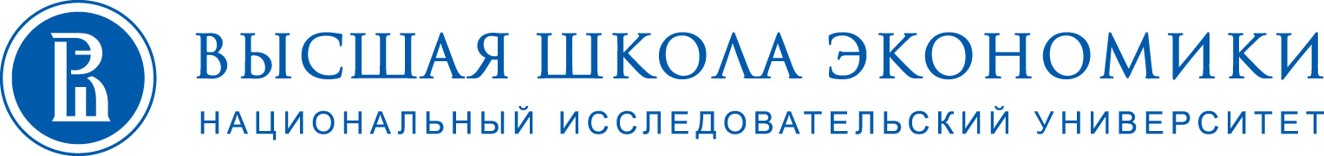 Агентство по контролю качества образования и развитию карьерыАККОРКАНАЛИТИЧЕСКИЙ ВОПРОСНИКОСНОВНАЯ ПРОФЕССИОНАЛЬНАЯ ОБРАЗОВАТЕЛЬНАЯ ПРОГРАММАвысшего ОБРАЗОВАНИЯ:38.04.02.: Управление проектами: проектный анализ, инвестиции, технологии реализацииРЕАЛИЗУЕМАЯв НАЦИОНАЛЬНОМ ИССЛЕДОВАТЕЛЬСКОМ УНИВЕРСИТЕТЕ «ВЫСШАЯ ШКОЛА ЭКОНОМИКИ»Москва – 2015Магистерская программа «Управление проектами: проектный анализ, инвестиции, технологии реализации» (http://www.hse.ru/ma/pm/) реализуется с 2006 г. по Образовательному стандарту НИУ ВШЭ по направлению Менеджмент. После успешного изучения программы присваивается квалификация «Магистр». Выпускающей кафедрой Программы является кафедра управления проектами. Некоторые из дисциплин (предметы общего пула) читаются кафедрами факультета менеджмента. Программа реализуется в течение двух лет, форма обучения – дневная. Место реализации – г.Москва, ул. Кирпичная, 33. КАЧЕСТВО ОБРАЗОВАНИЯ * - в данной и последующих таблицах: показатель имеет полуторократную значимость при подсчете оценки (балл умножается на 1,5)2. ГАРАНТИИ КАЧЕСТВА ОБРАЗОВАНИЯДополнительные информационные показателиКРИТЕРИЙ 1. ВОСТРЕБОВАННОСТЬ ВЫПУСКНИКОВ ПРОГРАММЫ НА ФЕДЕРАЛЬНОМ И РЕГИОНАЛЬНОМ РЫНКАХ ТРУДАКРИТЕРИЙ 1. ВОСТРЕБОВАННОСТЬ ВЫПУСКНИКОВ ПРОГРАММЫ НА ФЕДЕРАЛЬНОМ И РЕГИОНАЛЬНОМ РЫНКАХ ТРУДАКРИТЕРИЙ 1. ВОСТРЕБОВАННОСТЬ ВЫПУСКНИКОВ ПРОГРАММЫ НА ФЕДЕРАЛЬНОМ И РЕГИОНАЛЬНОМ РЫНКАХ ТРУДАКРИТЕРИЙ 1. ВОСТРЕБОВАННОСТЬ ВЫПУСКНИКОВ ПРОГРАММЫ НА ФЕДЕРАЛЬНОМ И РЕГИОНАЛЬНОМ РЫНКАХ ТРУДАКРИТЕРИЙ 1. ВОСТРЕБОВАННОСТЬ ВЫПУСКНИКОВ ПРОГРАММЫ НА ФЕДЕРАЛЬНОМ И РЕГИОНАЛЬНОМ РЫНКАХ ТРУДА№ПоказательОтветОценка эксперта(0,1,2)Комментарии, положительная практика, риски, рекомендации эксперта Приведите результаты анализа потребности регионального и местного рынков труда в выпускниках данного направления (по результатам анализа статистических данных, данных исследовательских агентств, hr-агентств, региональных органов власти и др.)*В соответствии с результатами последнего опроса выпускников программы 70% работает по специальности, что свидетельствует о востребованности специалистов этой специальности (Приложение 10b).По данным HeadHunter сегодня открыто более 1 тыс. вакансий по управлению проектами, среди которых более 180 связаны с консалтингом в области управления проектами.Приведите статистические данные (по итогам трех лет), показывающие в течение какого времени выпускники программы смогли трудоустроиться на работу по специальности (в разрезе доли трудоустройства в регионе и вне региона)В соответствии с результатами последнего опроса выпускников программы, 46% выпускников уже работали во время обучения и 27% поступало предложение устроиться на работу по итогам прохождения практики. Среди студентов, доля работающих составляет 79%, из них 29% уже работает по специальности (Приложение 10b).Выпускники 2014 г. - трудоустроены в Москве – 10 чел.; из 11 опрошенных 9 имели на момент окончания вуза работу, у 2 работы не было; из 2 не имевших работы на момент окончания университета 1 чел. искал работу менее месяца и 1 еще не устроился. (Опрос ВШЭ)Приведите статистические данные (из выпуска за прошлый год), показывающие количество не трудоустроенных с описанием причинВ 2014 г. из 11 опрошенных чел. 9 имели работу на момент окончания университета, 2 находились в состоянии поиска работы, 1 из которых менее месяца искал себе место, а второй еще не устроился – причина: «еще не нашел работу после завершения обучения»(Опрос ВШЭ)Приведите данные по исследованию средней зарплаты выпускника сразу после выпуска и в динамикеВ соответствии с результатами опросов, проведенными Центром внутреннего мониторинга НИУ ВШЭ в рамках проекта «Мониторинг выпускников 2012-2014 годов» (http://cim.hse.ru/results_alumni) средний уровень заработной платы за два последних месяца работы от основной работы (с учетом денежных бонусов/премий) до вычета подоходного налога составил на факультете менеджмента для всех опрошенных выпускников (53 чел.) – 76 712 руб., минимальное значение ежемесячной заработной платы составляет 28 250 руб.Опрошено 10 выпускников программы «управление проектами»  – среднее значение  заработной платы 94 581 руб, минимальное значение ежемесячной заработной платы составляет 39 950 руб.Приведите результаты анализа занятости выпускников программы, в соответствии с индивидуальными карьерными ожиданиямиПо данным опроса выпускников, проведенного в 2015 году (37 чел.), доля полностью удовлетворенных развитием собственной карьеры составляет 35%, доля в основном удовлетворенных – 62%, доля в большей мере неудовлетворенных – 3%, полностью неудовлетворенных нет. (Приложение 10b)Центром внутреннего мониторинга НИУ ВШЭ в рамках проекта «Мониторинг выпускников 2012-2014 годов» (http://cim.hse.ru/results_alumni) не выяснялись индивидуальные карьерные ожидания выпускников, но в ходе опроса выпускникам предлагалось указать основную сферу, в которой ведет деятельность компания-работодатель и направление деятельности департамента/отдела, в котором они работают.В 2012 г. из 7 принявших участие в опросе было занято 4 чел. в сфере IT,интернет, телекоммуникации, по одному в торговле, в консалтинге и в транспорте (логистике). Выпускники работали по 1 чел. в отделе бухгалтерии (аудита) и транспортировки и логистики, 4 человека выбрали отделы финансов (планирование и управление), 1 избрал отдел, связанный с проектированием, исследованием и аналитикой.В 2013 г.из 5 опрошенных 2 человека были заняты в сфере образования и науки, по одному – на производстве, в недвижимости и строительстве, в сфере журналистики, медиа и прессе; по 1 человеку устроились на работу в отделы финансов (планирование и управление), планирования развития компании, проектно-исследовательский и аналитический отдел, медиа и др.В 2014 г. в опросе прияло участие 10 человек, из которых 1 человек нашел себя в сфере банков, инвестиций, финансов и страхования, 2 избрали сферу IТ, Интернет и телекоммуникаций, 2 чел. трудились в сфере торговли, 1 был занят в сфере образования и науки, 2 посвятил себя консалтингу и аудиту, 1 чел. был занят на производстве, 1 опрошенный нашей себя в сфере недвижимости и строительства. 10 выпускников распределились между следующими отделами: по 1 человеку трудились в бухгалтерии, в отделе транспортировки и логистики и отделе маркетинга, рекламы и PR, по 3 чел. избрали отделы финансов (планирование и управление) и планирования развития компании. 1 человек работает в отделе продаж.Что касается должностных позиций и наличия подчиненных, то большинство выпускников на момент опроса занимали по месту основной работы должность специалиста (в 2012 г. 4 из 7 опрошенных, в 2013 – 5 из 5, в 2014 – 6 из 10) (Опрос ВШЭ)Доля студентов программы, сочетающих обучение в вузе с работой по профилю специальности52% (Приложение 10a, вопр.18)Доля студентов, получивших приглашения на работу по итогам прохождения практики27% среди выпускников прошлого года (Приложение 10b, вопр.8)Приведена доля выпускников, т.к. студенты проходят практику в момент написания отчетаНаличие службы мониторинга востребованности выпускников программы, предоставляющей объективную информациюВ НИУ ВШЭ существует Центр развития карьеры (ЦРК); его деятельность направлена на оказание помощи студентам и выпускникам в правильном построении карьеры и трудоустройстве. ЦРК создан в 2002 году как студенческая организация, в 2006 году вошел в состав Управления по развитию карьеры и взаимодействию с выпускниками НИУ ВШЭ в качестве отдела, а в 2009 году стал самостоятельным подразделением НИУ ВШЭ.	Деятельность ЦРК регламентируется соответствующим Положением	Основными направлениями деятельности Центра развития карьеры являются: проведение исследований по молодежному рынку труда и востребованности выпускников (http://career.hse.ru/analytics);консультирование студентов по карьерным вопросам (http://career.hse.ru/cycle; http://career.hse.ru/consult_center), трудоустройство студентов НИУ ВШЭ на практики и стажировки, а выпускников на постоянную работу (http://career.hse.ru/vacancy); на сайте ЦРК ежедневно появляются новые вакансии для студентов и выпускников НИУ ВШЭ;организация карьерных мероприятий; например, два раза в год ЦРК проводит в НИУ ВШЭ ярмарки вакансий, стажировок и программ набора молодых специалистов, ежегодно проводится ярмарка летних стажировок - форум "Карьера летом", а также дни карьеры в различных сферах и круглые столы с представителями компаний-партнеров.	ЦРК сотрудничает с более чем 800 российскими и зарубежными компаниями, в числе которых ключевые работодатели, с которыми Центр регулярно проводит совместные мероприятия: презентации, семинары, мастер-классы, тренинги, деловые игры и т.п.	Услугами ЦРК на равных основаниях пользуются все образовательные программы.	Также мониторинг осуществляют:Клуб выпускников факультета менеджмента http://management.hse.ru/alumniАссоциация выпускников НИУ ВШЭ http://alumni.hse.ru/КРИТЕРИЙ 2. УРОВЕНЬ СФОРМИРОВАННОСТИ ИТОГОВЫХ КОМПЕТЕНЦИЙ ВЫПУСКНИКАКРИТЕРИЙ 2. УРОВЕНЬ СФОРМИРОВАННОСТИ ИТОГОВЫХ КОМПЕТЕНЦИЙ ВЫПУСКНИКАКРИТЕРИЙ 2. УРОВЕНЬ СФОРМИРОВАННОСТИ ИТОГОВЫХ КОМПЕТЕНЦИЙ ВЫПУСКНИКАКРИТЕРИЙ 2. УРОВЕНЬ СФОРМИРОВАННОСТИ ИТОГОВЫХ КОМПЕТЕНЦИЙ ВЫПУСКНИКАКРИТЕРИЙ 2. УРОВЕНЬ СФОРМИРОВАННОСТИ ИТОГОВЫХ КОМПЕТЕНЦИЙ ВЫПУСКНИКА№ПоказательОтветОценка эксперта(0,1,2)Комментарии, положительная практика, риски, рекомендации эксперта Результаты прямой оценки компетенций, характеризующие личностные качества человека, являющиеся неотъемлемой частью его профессиональной компетентности*В НИУ ВШЭ принята система компетенций, использующаяся в самостоятельно устанавливаемых университетом образовательных стандартах. Она включает системные (универсальные по отношению к направлениям подготовки) компетенции, характеризующие образовательные результаты каждого из уровней подготовки: бакалавриат, магистратуру (в 2014 году – и аспирантуру), а также профессиональные компетенции, различающиеся в зависимости от направлений подготовки студентов. В рамках профессиональных компетенций выделяются компетенции инструментальные (отражающие овладение инструментами и методами профессиональной деятельности) и социально-личностные (характеризующие личностные особенности и социальные навыки, важные для будущего профессионала). Социально-личностные компетенции предполагается измерять комплексно, не в рамках отдельных дисциплин, на общепрограммном и общеуниверситетском уровне. Так, уже разработаны общеуниверситетские подходы к оценке социально-личностных компетенций и планируется разработка общеуниверситетских измерительных материалов для оценки сформированности социально-личностных компетенций на «входе» (по итогам первого курса) и на «выходе (по окончанию образовательной программы). Методические материалы (подходы и рекомендации по разработке измерителей размещены на сайте НИУ ВШЭ - http://www.hse.ru/deprog/Department3_01). Пилотное применение разработанных измерителей запланировано на 2016 год.По результатам опроса работодателей (4 организации) выпускников в 2015 г. были получены оценки компетенций (по 5-балльной шкале, 5 – наилучшая оценка)(Приложение 10d)Результаты прямой оценки социальных компетенций, направленных на развитие, поддержание и усовершенствование коммуникаций*В НИУ ВШЭ принята система компетенций, использующаяся в самостоятельно устанавливаемых университетом образовательных стандартах. Она включает системные (универсальные по отношению к направлениям подготовки) компетенции, характеризующие образовательные результаты каждого из уровней подготовки: бакалавриат, магистратуру (в 2014 году – и аспирантуру), а также профессиональные компетенции, различающиеся в зависимости от направлений подготовки студентов. В рамках профессиональных компетенций выделяются компетенции инструментальные (отражающие овладение инструментами и методами профессиональной деятельности) и социально-личностные (характеризующие личностные особенности и социальные навыки, важные для будущего профессионала). Социально-личностные компетенции предполагается измерять комплексно, не в рамках отдельных дисциплин, на общепрограммном и общеуниверситетском уровне. Так, уже разработаны общеуниверситетские подходы к оценке социально-личностных компетенций и планируется разработка общеуниверситетских измерительных материалов для оценки сформированности социально-личностных компетенций на «входе» (по итогам первого курса) и на «выходе (по окончанию образовательной программы). Методические материалы (подходы и рекомендации по разработке измерителей размещены на сайте НИУ ВШЭ - http://www.hse.ru/deprog/Department3_01). Пилотное применение разработанных измерителей запланировано на 2016 год.По результатам опроса работодателей (4 организации) выпускников в 2015 г. были получены оценки компетенций (по 5-балльной шкале, 5 – наилучшая оценка)(Приложение 10d)Результаты прямой оценки профессиональных компетенций («компетентностного ядра»), в т.ч. компетенций, отражающих потребность (требования) регионального и/или федерального рынка труда, в зависимости от основных потребителей выпускников программы*В НИУ ВШЭ принята система компетенций, использующаяся в самостоятельно устанавливаемых университетом образовательных стандартах. Она включает системные (универсальные по отношению к направлениям подготовки) компетенции, характеризующие образовательные результаты каждого из уровней подготовки: бакалавриат, магистратуру (в 2014 году – и аспирантуру), а также профессиональные компетенции, различающиеся в зависимости от направлений подготовки студентов. В рамках профессиональных компетенций выделяются компетенции инструментальные (отражающие овладение инструментами и методами профессиональной деятельности) и социально-личностные (характеризующие личностные особенности и социальные навыки, важные для будущего профессионала). Социально-личностные компетенции предполагается измерять комплексно, не в рамках отдельных дисциплин, на общепрограммном и общеуниверситетском уровне. Так, уже разработаны общеуниверситетские подходы к оценке социально-личностных компетенций и планируется разработка общеуниверситетских измерительных материалов для оценки сформированности социально-личностных компетенций на «входе» (по итогам первого курса) и на «выходе (по окончанию образовательной программы). Методические материалы (подходы и рекомендации по разработке измерителей размещены на сайте НИУ ВШЭ - http://www.hse.ru/deprog/Department3_01). Пилотное применение разработанных измерителей запланировано на 2016 год.По результатам опроса работодателей (4 организации) выпускников в 2015 г. были получены оценки компетенций (по 5-балльной шкале, 5 – наилучшая оценка)(Приложение 10d)Количество выпускников программы, открывших собственное малое или среднее предприятие в течение 5 лет после окончания программыНа общеуниверситетском уровне запланирована организация сбора информации о стартапах и предприятиях, организованных выпускниками НИУ ВШЭ,  через сервисы портала HSEFamily (реализация -2016 г., ответственность Центра по работе с выпускниками).Нет информации по показателюКРИТЕРИЙ 3. УДОВЛЕТВОРЕННОСТЬ РЕЗУЛЬТАТАМИ ОБУЧЕНИЯКРИТЕРИЙ 3. УДОВЛЕТВОРЕННОСТЬ РЕЗУЛЬТАТАМИ ОБУЧЕНИЯКРИТЕРИЙ 3. УДОВЛЕТВОРЕННОСТЬ РЕЗУЛЬТАТАМИ ОБУЧЕНИЯКРИТЕРИЙ 3. УДОВЛЕТВОРЕННОСТЬ РЕЗУЛЬТАТАМИ ОБУЧЕНИЯКРИТЕРИЙ 3. УДОВЛЕТВОРЕННОСТЬ РЕЗУЛЬТАТАМИ ОБУЧЕНИЯ№ПоказательОтветОценка эксперта(0,1,2)Комментарии, положительная практика, риски, рекомендации эксперта Удовлетворенность результатами обучения работодателей (достаточность, актуальность, полнота сформированных компетенций)*Доля работодателей, считающих, что компетенции выпускников программы:полностью соответствуют требованиям, предъявляемым к современным специалистам отраслив основном соответствуют современным требованиям к специалистам данной отрасли. Но есть несущественные замечаниямало выпускников, компетенции которых, современным требованиям к специалистам данной отраслине соответствуют требованиям к специалистам данной отрасли По результатам опроса работодателей (4 организации) выпускников в 2015 г. были получены оценки компетенций (по 5-балльной шкале, 5 – наилучшая оценка)(Приложение 10d)Удовлетворенность результатами обучения выпускников программы (достаточность для начала карьеры, и последующего ее выстраивания)В соответствии с результатами опроса выпускников программы, проведенного в 2015 г. (приняло участие 37 чел.) (Приложение 10b):результатами обучения полностью удовлетворены 46%, в основном удовлетворены 54%.Развитием собственной карьеры полностью удовлетворены 35%, в основном удовлетворены 62%, в большей мере не удовлетворены 3%О соответствии уровня подготовки магистров менеджмента, предъявляемым рынком труда: полностью соответствует – 54%, почти соответствует – 38%, не в полной мере соответствует – 5%, не соответствует – 0%, затруднились ответить – 3%Центром внутреннего мониторинга НИУ ВШЭ в рамках проекта «Мониторинг выпускников 2012-2014 годов» (http://cim.hse.ru/results_alumni) в ходе опроса выпускникам магистратуры предлагалось высказать мнение об удовлетворенности результатами обучения. В опросе выпускников магистерской программы «Управление проектами» приняло участие 42 выпускника.Опыт обучения, 2014 г.Гарантии качества образования - совокупность условий, которые ОО обеспечивает для достижения студентами предполагаемых результатов обученияКРИТЕРИЙ 1. СТРАТЕГИЯ, ЦЕЛИ И МЕНЕДЖМЕНТ ПРОГРАММЫКРИТЕРИЙ 1. СТРАТЕГИЯ, ЦЕЛИ И МЕНЕДЖМЕНТ ПРОГРАММЫКРИТЕРИЙ 1. СТРАТЕГИЯ, ЦЕЛИ И МЕНЕДЖМЕНТ ПРОГРАММЫКРИТЕРИЙ 1. СТРАТЕГИЯ, ЦЕЛИ И МЕНЕДЖМЕНТ ПРОГРАММЫКРИТЕРИЙ 1. СТРАТЕГИЯ, ЦЕЛИ И МЕНЕДЖМЕНТ ПРОГРАММЫ№ПоказательОтветОценка эксперта(0,1,2)Комментарии, положительная практика, риски, рекомендации эксперта Опишите стратегию развития программы на ближайшие 4-6 лет. Согласованность стратегии развития программы с перспективами развития регионального (федерального, местного) рынков труда, отраслевыми тенденциями в рамках направления подготовки выпускников данной программы. Приложите к отчету о самообследовании отчеты о реализации стратегии за последние 5 лет.*Стратегия развития магистерской программы существует в рамках стратегии факультета менеджмента НИУ ВШЭ и определяется на основе:Программы развития НИУ ВШЭ (http://strategy.hse.ru/program) Программы развития приоритетного направления «менеджмент» НИУ ВШЭ (http://strategy.hse.ru/prmanagement)Отчет о ходе реализации стратегии представлен в отчете о самообследовании НИУ ВШЭ (http://strategy.hse.ru/ac-self)Количество образовательных учреждений региона, осуществляющих реализацию программ, подобных оцениваемой программеТочных данных нет. По нашим приблизительным подсчетам, в Москве существует порядка 10 магистерских программ, имеющих некоторое сходство с нашей программой.Каким образом можно обосновать необходимость программы, если нет точных данных о конкурентах?Каким образом влияют на реализацию программы основные макрофакторы, (изменения нормативно-правовой базы; мировые, федеральные, региональные тенденции в области образования, конкуренции, демографических и культурных факторов и т.д.) Статус НИУ ВШЭ позволил разработать собственные стандарты в области образования в магистратуре по специальности «менеджмент», а также построить компетентностную модель выпускника нашей программы.Демографические волны не оказывают заметного влияния на количество подающих документы и поступающих на магистерскую программу. У программы стабильное количество студентов и стабильный конкурс на одно бюджетное место. Конкурс находится на уровне 2-3 человек на место. Статистическая информация по поступлению прошлых лет содержится здесь: http://ma.hse.ru/statСогласованность целей программы с целями и задачами профессиональной деятельности выпускника программыДля достижения целей программы была разработана компетентностная модель выпускника, увязанная с целями программы и её структурой (http://www.hse.ru/ma/pm/concept/).Согласованность целей программы с запросами федерального (регионального, местного) рынков труда*Магистерская программа имеет ориентацию на рынок СНГ и не ограничена местным рынком труда. Запросы работодателей формируются систематизировано через профессиональные сообщества. Например, необходимые для проектного менеджера компетенции отражены в Российском стандарте - НТК. В Приложении 3 показано с помощью изучения каких курсов профессиональные могут приобретены компетенции проектного менеджера, востребованные рынком.Также согласно опросу выпускников (принимало участие 37 чел.), было выявлено насколько совпадают уровень подготовки по ОП, требованиям рынка труда: 54% указали, что полностью соответствует, 38% - почти соответствует, 5% - не в полной мере и 3% затруднились ответить. (Приложение 10 b)Информационная доступность документированных целей программы всем заинтересованным сторонамhttp://www.hse.ru/ma/pm/concept/Система управления программой (перечень и состав подразделений, функции, должностные обязанности и распределение зон ответственности различных структурных подразделений) является эффективной Управление программой осуществляется на уровне факультета.Все данные открытые и находятся в свободном доступе по адресу: http://www.hse.ru/ma/pm/concept/У программы есть академический руководитель и менеджер. Поддержку программы осуществляет «Отдел сопровождения учебного процесса в магистратуре». Система управления программой позволяет эффективно привлекать работодателей к анализу, проектированию и реализации программы*Основное содержание программы разрабатывается преподавателями курсов программы. Все курсы (без исключения) являются оригинальными авторскими курсами. Часть преподавателей одновременно являются представителями работодателей (Ципес Г.Л., Бархатов В.Д., Габриелов А.О., Литвин Ю.В., Клименко О.А., Зуйков К.А.). Программы обсуждаются и утверждаются на заседаниях кафедры «управление проектами», секции УМС НИУ ВШЭ и Ученом совете факультета. С другой стороны, часть преподавателей (Аньшин В.М., Ильина О.Н.) имеют тесные связи с компаниями, которым регулярно рекомендуют выпускников и куда направляют студентов на практику. Такое неформальное общение позволяет получить обратную связь и доработать программы курсов в соответствии с мнением работодателей.Наличие в образовательном учреждении (на уровне реализации программы) базовых кафедр ведущих работодателей*На факультете есть базовая кафедра компании Oracle http://management.hse.ru/oracle/Наличие кафедр вуза на предприятиях, которые являются основными потребителями выпускниковНетСистема внутреннего мониторинга и экспертизы качества образования, позволяет актуализировать содержание программы в соответствии с изменяющимися условиями рынка труда, а также осуществлять постоянную оценку процесса формирования компетенций и привлекать к этому процессу работодателей*Система внутреннего мониторинга и экспертизы качества образования НИУ ВШЭ строится на сочетании следующих основных направлений: •	проведение внутренних исследований (опросов, анкетирования и т.п.), обеспечивающих основания и обратную связь для принятия управленческих решений по обеспечению качества образовательных программ;•	разработка регламентов деятельности, задающих формат контроля качества и его основные параметры в отношении реализации образовательных программ;•	профессиональные обсуждения и контроль качества образовательных программ;•	организация механизмов обратной связи от основных участников образовательных отношений относительно качества образования.С точки зрения актуализации содержания программы в соответствии с изменяющимися условиями рынка труда, а также привлечения работодателей к проектированию и оценке образовательных программ (в т.ч. оценке формирования компетенций) каждое из названных направлений предоставляет свои возможности. 	Так, работодатели и выпускники регулярно могут высказать свои оценки сформированности ключевых компетенций по итогам освоения образовательных программ НИУ ВШЭ в ходе опросов, проводимых Центром внутреннего мониторинга (ЦВМ). В Положении о ЦВМ в качестве основных направлений работы закреплены, в частности, такие как «формирование единой системы мониторинговых исследований, которая позволит обеспечивать руководство и структурные подразделения  НИУ ВШЭ необходимой информацией для принятия решений в ходе текущей деятельности»,  «взаимодействие с руководством и структурными подразделениями НИУ ВШЭ в области проведения внутренних социологических исследований: интересующие темы, методическое обеспечение, вторичный анализ данных». В планах на 2015 год – введение регулярных опросов работодателей относительно перечня наиболее востребованных компетенций (по направления подготовки).	Еще одно общеуниверситетское структурное подразделение – Центр по работе с выпускниками (ЦРВ) – одной из основных задач своей деятельности считает «развитие партнерских отношений с выпускниками Университета, которые являются руководителями юридических лиц, а также индивидуальными предпринимателями, которые могут являться потенциальными работодателями для выпускников Университета», а одним из ключевых направлений – «организация исследований: мониторинг развития карьеры выпускников Университета; потребностей выпускников Университета в дополнительных компетенциях; мнений работодателей о компетенциях выпускников, приобретенных в период обучения в Университете» (это закреплено в Положении о ЦРВ) 	На уровне регламентов НИУ ВШЭ участие работодателей в проектировании основных результатов образования/формируемых компетенций их оценке закреплено в образовательных стандартах, самостоятельно устанавливаемых университетом (ОС НИУ ВШЭ), и также в Регламенте разработки, утверждения, внесения изменений и вывода из использования ОС НИУ ВШЭ. Участие работодателей в управлении и оценке качества образовательных программ возможно также через участие в Академических советах (такие нормы закреплены в Положении о факультете и Положении об основных образовательных программах).	Необходимость актуализации содержания образовательных программ и входящих в них дисциплин, в том числе с точки зрения формирования востребованных рынком труда компетенций, нормативно закреплена также в Регламенте подготовки программ учебных дисциплин, который ограничивает также срок утверждения программ учебных дисциплин (для базовых компонентов учебного плана – 3 года, для факультативов 1 год).	Оценка сформированности отдельных компетенций работодателями в ходе участия студентов НИУ ВШЭ в практике организуется также руководителями практик (на факультетах) через мини-опросы, разработанные Методическим центром НИУ ВШЭ совместно с ЦВМ для проекта НИУ ВШЭ- Siemens. Традиционно представители работодателей являются также участниками государственных экзаменационных комиссий.Наличие действующей системы  ключевых показателей эффективности подразделений, участвующих в реализации программыС учетом формирования в НИУ ВШЭ системы управления по образовательных программам, в контексте самообследования будет более уместна, прежде всего, информация о ключевых показателях эффективности отдельных образовательных программ. Система KPIдля образовательных программ находится в стадии утверждения и пилотирования; проект включает следующие показатели:С точки зрения показателей эффективности подразделений наиболее близки образовательным программам KPI сотрудников учебных офисов. Проект «Учебный офис» связан с общим процессом перехода на управление по образовательным программам и имеет целью кардинальное изменение качества сопровождения учебного процесса за счет изменения модели управления и кадрового обеспечения. В 2014-2015 уч.году внедряется система оценки труда сотрудников учебных офисов с учетом KPI, среди показателей важное место занимает клиентоориентированность, знание английского языка, знание основных информационных систем и организационных регламентов НИУ ВШЭ. Для всех новых сотрудников, нанимаемых на внешнем рынке труда, проводится оценка компетенций в соответствии с KPI; начата работа по формированию групп управленческого кадрового резерва по категориям «Новые сотрудники» и «Перспективные администраторы». Наличие у аккредитуемой программы профессионально-общественной (общественно-профессиональной, профессиональной) аккредитации российских и/или международных агентств (союзов/ассоциаций работодателей)НетКРИТЕРИЙ 2. СТРУКТУРА И СОДЕРЖАНИЕ ПРОГРАММЫКРИТЕРИЙ 2. СТРУКТУРА И СОДЕРЖАНИЕ ПРОГРАММЫКРИТЕРИЙ 2. СТРУКТУРА И СОДЕРЖАНИЕ ПРОГРАММЫКРИТЕРИЙ 2. СТРУКТУРА И СОДЕРЖАНИЕ ПРОГРАММЫКРИТЕРИЙ 2. СТРУКТУРА И СОДЕРЖАНИЕ ПРОГРАММЫ№ПоказательОтветОценка эксперта(0,1,2)Комментарии, положительная практика, риски, рекомендации эксперта Инвариантные показателиДокажите, что компетентностная модель выпускника ОО получила признание рынка труда*:1.1. опишите как компетентностная модель выпускника, разработанной ОО, коррелирует с запросами рынка труда (профессиональными стандартами, квалификационными характеристиками)Магистерская программа имеет ориентацию на СНГ и не ограничена местным рынком труда. Запросы работодателей формируются систематизировано через профессиональные сообщества. Например, необходимые для проектного менеджера компетенции отражены в Российском стандарте по управлению проектами – НТК (Национальные требования к компетентности специалистов). В Приложении 3 показано с помощью изучения каких курсов могут быть приобретены профессиональные компетенции проектного менеджера, востребованные рынком.1.2. Докажите, что заявленные ОО компетенции учитывают региональные потребности в специалистах данного уровня (при наличии региональной специфики)Программа не имеет региональной специфики. Общая ориентация – страны СНГ.Наличие в компетентностной модели компетенций, характеризующих личностные качества человека, но являющиеся неотъемлемой частью его профессиональной компетентности (например, стратегическое/системное мышление и т.д.)Принятая в НИУ ВШЭ модель компетенций, используемая в самостоятельно устанавливаемых университетом образовательных стандартах, включает системные (универсальные по отношению к направлениям подготовки) компетенции, характеризующие образовательные результаты каждого из уровней подготовки: бакалавриат, магистратуру (в 2014 году – и аспирантуру), а также профессиональные компетенции, различающиеся в зависимости от направлений подготовки студентов. В рамках профессиональных компетенций выделяются компетенции инструментальные (отражающие овладение инструментами и методами профессиональной деятельности) и социально-личностные (характеризующие личностные особенности и социальные навыки, важные для будущего профессионала). 	Таблица соответствий компетенций для направления «менеджмент» находится в принятом стандарте.На наш взгляд, в компетентностной модели программы (Приложение 2) есть все компетенции, перечисленные в п.2-4.Наличие в компетентностной модели социальных компетенций, направленных на развитие, поддержание и усовершенствование коммуникацийПринятая в НИУ ВШЭ модель компетенций, используемая в самостоятельно устанавливаемых университетом образовательных стандартах, включает системные (универсальные по отношению к направлениям подготовки) компетенции, характеризующие образовательные результаты каждого из уровней подготовки: бакалавриат, магистратуру (в 2014 году – и аспирантуру), а также профессиональные компетенции, различающиеся в зависимости от направлений подготовки студентов. В рамках профессиональных компетенций выделяются компетенции инструментальные (отражающие овладение инструментами и методами профессиональной деятельности) и социально-личностные (характеризующие личностные особенности и социальные навыки, важные для будущего профессионала). 	Таблица соответствий компетенций для направления «менеджмент» находится в принятом стандарте.На наш взгляд, в компетентностной модели программы (Приложение 2) есть все компетенции, перечисленные в п.2-4.Наличие в компетентностной модели компетенций, отражающих формирование предпринимательских навыков и умений и компетенций, формирование которых необходимо для работы в сфере малого и среднего бизнесаПринятая в НИУ ВШЭ модель компетенций, используемая в самостоятельно устанавливаемых университетом образовательных стандартах, включает системные (универсальные по отношению к направлениям подготовки) компетенции, характеризующие образовательные результаты каждого из уровней подготовки: бакалавриат, магистратуру (в 2014 году – и аспирантуру), а также профессиональные компетенции, различающиеся в зависимости от направлений подготовки студентов. В рамках профессиональных компетенций выделяются компетенции инструментальные (отражающие овладение инструментами и методами профессиональной деятельности) и социально-личностные (характеризующие личностные особенности и социальные навыки, важные для будущего профессионала). 	Таблица соответствий компетенций для направления «менеджмент» находится в принятом стандарте.На наш взгляд, в компетентностной модели программы (Приложение 2) есть все компетенции, перечисленные в п.2-4.Докажите, что содержание программы позволяет сформировать компетенции выпускника, разработанные с участием работодателейУчастие работодателей представлено в формировании профессионального стандарта проектного менеджера НТК. В Приложении 3 представлена матрица соответствия компетенций курсов программы и профессиональных компетенций НТК (СОВНЕТ)Список конкретных работодателей, которые участвуют в создании учебных программ с указанием конкретных программ и с подтверждениямиДокажите что содержанием программы предусмотрено разработка профилей подготовки по согласованию с работодателями, с учетом региональных потребностей рынка труда*Программа не обладает региональной спецификой.Докажите, что все дисциплины программы нацелены на формирование компетенций выпускника (представьте, при необходимости, матрицу компетенций)*На сайте программы в открытом доступе опубликованы цели, компетенции и матрица соответствия компетенций целям курсов.Докажите, что в учебных программах дисциплин (модулей) сформулированы конечные результаты обучения в увязке с формируемыми компетенциями. Представите программы дисциплинПрограммы всех курсов в обязательном порядке выкладываются на сайте ВШЭ в открытом доступе до начала соответствующего курса. Каждая программа разработана по единому шаблону, обязательному для всех (http://www.hse.ru/studyspravka/programmauchdisc). Шаблон включает обязательный для заполнения раздел «Компетенции обучающегося, формируемые в результате освоения дисциплины», в котором указывается компетенции, которые студент развивает в ходе курса, а также форма контроля, которая позволяет проверить получение этих компетенций.Докажите, что фонды оценочных средств, используемые при текущем контроле успеваемости и проведении промежуточной аттестации, содержат материалы, разработанные на основе реальных практических (производственных) ситуаций Не используется. Кейсы применяются только как часть УММ.Опишите процессы проведения основных форм контроля успеваемости студентов. Каким образом технологии проведения текущего контроле успеваемости и проведения промежуточной аттестации позволяют измерить формирующие компетенцииСредства контроля устанавливаются не на уровне программы, а на уровне ОО. Описание всех форм контроля содержится в Положении об организации промежуточной аттестации и текущего контроля успеваемости студентов НИУ ВШЭhttp://www.hse.ru/ba/stat/control	Процедура оценки совокупности компетенций, приобретенных студентом в ходе изучения дисциплины описывается в программе дисциплины в разделе «Формы контроля знаний студентов» и проверяется через систему оценивания (контроля)– текущая, промежуточная и итоговая Какие формы проведения занятий, заявленные в учебном плане программы, позволяют сформировать профессиональные компетенции выпускников, связанные с предпринимательскими способностями и умениями работать в сфере малого и среднего бизнесаДля формирования предпринимательских компетенций используются стандартные формы проведения занятий лекции, семинары, а также научно-исследовательская практика (см. Приложение 2 и программы курсов) Докажите, что вопросы и задания ИГА составлены с учетом конкретных запросов предприятий и организаций (с учетом специфики отрасли, в которой действует аккредитующая организация) и позволяют оценить сформированность компетенций выпускника*ИГА проходит только в форме защиты ВКРСписок конкретных работодателей, которые участвуют в создании заданий для итоговых государственных аттестаций с указанием конкретных программ и с подтверждениямиДокажите, что в программах практик (заданиях, результатах и т.д.) отражены формируемые компетенции (в т.ч. с учетом специфики отрасли, в которой действует аккредитующая организация). Приложите примеры программ практик. Компетенции, формируемые в ходе практики отражены в ее программе в разделе «Компетенции».	Соответствие компетенций, описанных согласно стандарту ВШЭ и компетенций, в которых отражена профессиональная специфика находится в матрице компетенций(Приложение 2).Докажите, что тематика ВКР определена запросами предприятий реального и/или финансового сектора экономики*. Доля ВКР, направленных на выполнение заданий, разработанных по запросам работодателейЧасть преподавателей программы являются представителями работодателей и, поэтому, формулируют темы ВКР в соответствии с реальными проблемами бизнеса.	Каждый студент в начале 2-го года обучения вместе с научным руководителем разрабатывает техническое задание на выполнение работы, которое впоследствии согласовывается с руководителем научного семинара и утверждается руководителем магистерской программы. 	Далее, после выбора студентом темы и написания работы, тема может быть скорректирована, в том числе, с учетом аспектов, рассматриваемых в работе, что происходит под воздействием работодателей, в компаниях которых студенты пишут работы. 	Показатель доли ВКР, направленных на выполнение заданий, разработанных по запросам работодателей сформирован на основе технических заданий на диссертацию, в которых представлен план поиска решений проблем конкретной компании. Доля таких диссертаций в общем числе порядка 80%.	Список ВКР (магистерских диссертаций) находится в приложении 9.Укажите долю ВКР, которые нашли практическое применение на предприятиях и в организацияхВ качестве магистерских диссертаций, нашедших практическое применение в компаниях, были рассмотрены те работы, в которых предлагались или были внедрены в практику конкретные решения, обладающие научной новизной.Их доля в общем количестве – 97 %Доля учебных дисциплин (курсов), разработанных с участием работодателей40% в соответствии с опросом преподавателей (Приложение 10 с, вопр.10)Докажите, что структура программы включает обязательные и элективные дисциплины, позволяющие обеспечить студентами индивидуальные траектории обучения. Приведите пример индивидуального плана студентаПримеры индивидуальных учебных планов (ИУП) размещены в Приложении 1 (ИУП 1го и 2го года обучения) Докажите, что распределение учебных дисциплин учебного плана соответствует логической последовательности их изучения Для изучения дисциплин курса в программах дисциплин предусмотрен раздел «Место дисциплины в структуре образовательной программы», где указывается какие курсы должны быть изучены студентом до начала изучения данного. Например, в программах курсов «Стратегическое управление портфелем проектов и программой», «Управление инвестиционным проектом», «Управление инновационным проектом» и др. (Программы дисциплин)Как структура программы обеспечивает освоение программы студентами с различными начальными уровнями подготовки. Приведите примерВ структуре учебного плана реализован системный подход к подготовке студентов по направлению 080200.68 «Менеджмент» (магистр) с учетом принципа последовательности преподаваемых дисциплин и выстроен логически с соблюдением межпредметных связей. Более детально, данный критерий реализуется с помощью наличия: а) адаптационных курсов (Организационное поведение, Эконометрика, Управление проектами) б) курсов по выбору, часть из которых может быть выбрана студентами имеющими более глубокую математическую подготовку (управление инвестиционным проектом, финансовый анализ проектов) и, наоборот, для студентов имеющих способности к гуманитарным наукам (управление проектами в культуре, управление командой проекта).Опишите процесс и механизмы привлечения работодателей к анализу и проектированию содержания ОПОП (в т.ч. процесс взаимодействия с работодателями по вопросам планирования и организации практик обучающихся; процедура согласования с работодателями заданий на прохождение производственной и преддипломной практик)*Содержание ОПОП формируется преподавателями курсов. Абсолютно все курсы авторские. Часть преподавателей являются представителями работодателей. Другие преподаватели имеют хорошие связи в профильных компаниях. Процесс привлечения работодателей неформальный. 	Механизм утверждения программ: кафедра, секция УМС, Ученый совет факультета. http://www.hse.ru/docs/130619818.htmlСоответствует ли структура программы практике(НИУ ВШЭ), которая, по мнению ОО, является лучшей в области реализации данной программыПо нашему мнению, программа является лидером, т.к. содержит уникальные авторские курсы, основанные на самых современных международных исследованиях, включая исследования самих преподавателей курсов.Вариативные показатели(если результаты профессионально-общественной аккредитации будут использованы ОО при государственной аккредитации, то данный блок показателей обязателен для заполнения)Вариативные показатели(если результаты профессионально-общественной аккредитации будут использованы ОО при государственной аккредитации, то данный блок показателей обязателен для заполнения)Вариативные показатели(если результаты профессионально-общественной аккредитации будут использованы ОО при государственной аккредитации, то данный блок показателей обязателен для заполнения)Вариативные показатели(если результаты профессионально-общественной аккредитации будут использованы ОО при государственной аккредитации, то данный блок показателей обязателен для заполнения)Наличие утвержденных учебных планов для различных форм получения образования, включающих титульную часть, график и план учебного процесса; сводные данные по бюджету времениСм. Базовый учебный план http://www.hse.ru/ma/pm/bups /Наличие обязательных дисциплин базовой (обязательной) части в учебном плане, расписании занятийСм. Базовый учебный план http://www.hse.ru/ma/pm/bupsРасписание: http://www.hse.ru/ma/pm/raspup2014-2015Наличие дисциплин по выбору обучающихся в установленном объемеСм. Базовый учебный план http://www.hse.ru/ma/pm/bupsВыполнение требований по нормативному сроку освоения программыСм. Приложение 4bВыполнение требований к общей трудоемкости освоения программыУчебный план магистерских программ по направлению «Менеджмент» сформирован в соответствии с требованиями оригинального образовательного стандарта НИУ ВШЭ по направлению «Менеджмент». Трудоемкость всех магистерских программ составляет 120 зачетных единиц (4428 часов), что полностью соответствует общей трудоемкости освоения основных образовательных программ и соответствующей квалификации (степени магистра) по уровням высшего профессионального образования. (См. Приложение 4а и 4b)Выполнение требований к трудоемкости освоения программы по очной форме обучения за учебный годСм. п.26Выполнение требований к трудоемкости освоения учебных циклов и разделовСм. Приложение 4bВыполнение требований к общей трудоемкости каждой дисциплины программыСм. Приложение 4bВыполнение требований к объему факультативных дисциплин за весь период обученияСм. Приложение 4bВыполнение требований к часовому эквиваленту зачетной единицыСм. Приложение 4bВыполнение требований к проценту занятий лекционного типа по сравнению к объему аудиторных занятийСм. Приложение 4сВыполнение требований к удельному весу дисциплин по выбору в составе вариативной части См. Приложение 4сВыполнение требований к объему аудиторных занятий в неделю (по очной и очно-заочной форме получения образования) и объему аудиторных занятий в год (заочная форма получения образования)См. Приложение 4сВыполнение требований к максимальному объему учебной нагрузки в неделю (мах. 54 часа) См. Приложение 4сВыполнение требований к общему объему каникулярного времени в учебном годуСм. Приложение 4сВыполнение требований к объему часов по дисциплине «Физическая культура»См. Приложение 4сВыполнение требований к наличию лабораторных практикумов и/или практических занятий по дисциплинам (модулям) базовой части циклов См. Приложение 4сКРИТЕРИЙ 3. УЧЕБНО-МЕТОДИЧЕСКИЕ МАТЕРИАЛЫ (УММ)КРИТЕРИЙ 3. УЧЕБНО-МЕТОДИЧЕСКИЕ МАТЕРИАЛЫ (УММ)КРИТЕРИЙ 3. УЧЕБНО-МЕТОДИЧЕСКИЕ МАТЕРИАЛЫ (УММ)КРИТЕРИЙ 3. УЧЕБНО-МЕТОДИЧЕСКИЕ МАТЕРИАЛЫ (УММ)КРИТЕРИЙ 3. УЧЕБНО-МЕТОДИЧЕСКИЕ МАТЕРИАЛЫ (УММ)КРИТЕРИЙ 3. УЧЕБНО-МЕТОДИЧЕСКИЕ МАТЕРИАЛЫ (УММ)№ПоказательПоказательОтветОценка экспертаПоложительная практика, замечания, риски, рекомендации экспертаИнвариантные показателиИнвариантные показателиИнвариантные показателиИнвариантные показателиИнвариантные показателиОпишите процессы разработки и актуализации УММ, участие в разработке УММ работодателей, студентов и других заинтересованных сторон*Опишите процессы разработки и актуализации УММ, участие в разработке УММ работодателей, студентов и других заинтересованных сторон*В учебно-методическую документацию дисциплины входят ОрОС НИУ ВШЭ и рабочие учебные программы дисциплины (ПУД), а также:1.	программы практик по  направлению 080200.68 «Менеджмент», магистр;2.	методические указания по выполнению курсовой работы и ВКР; 4.	учебно-методические комплексы по отдельным дисциплинам, включая НИС (рабочие программы, методические указания по самостоятельной работе, практикумы, деловые игры, лабораторные работы на компьютерах, тесты и контрольные вопросы, тексты лекций, мультимедийные презентации лекций и др.).В соответствии с существующим в НИУ ВШЭ Регламентом подготовки программ учебных дисциплин от создания до применения ПУД проходит установленное количество процедур согласования и утверждения, после размещается на портале НИУ ВШЭ не позднее даты начала занятий студентов по соответствующей дисциплине с соответствующим статусом процесса согласования.Структура программы учебных дисциплин отвечает требованиям Министерства образования и науки Российской Федерации, выполнена в соответствии с утверждённым Учёным советом НИУ ВШЭ Положениям о программе учебной дисциплины.Учебные программы дисциплин, практик и диагностических средств пересматриваются в соответствии с изменениями рабочих учебных планов.Рабочие учебные планы являются современными по содержанию, при этом по перечню учебной литературы программы дисциплин в основном ориентированы на самые новые источники, большинство из них электронные.Доля УММ, согласованных с ключевыми социальными партнерами, представляющими рынок труда (%, на момент проведения оценки)Доля УММ, согласованных с ключевыми социальными партнерами, представляющими рынок труда (%, на момент проведения оценки)В соответствии с опросом преподавателей, проведенным в 2015 году (приняло участие 10 чел.), 40% заявили о согласовании программы курсов с работодателями. (Приложение 10 с)Информация, полученная из опроса преподавателей, в данном случае не является подтвержденной. Лучше, если это будут, например, рецензии и/или отзывы работодателейВ ОО разработан и утвержден стандарт УММ дисциплины, регламентирующий его состав и структуру, содержание отдельных элементов, дидактические требования, порядок разработки и организации экспертизы УММ*В ОО разработан и утвержден стандарт УММ дисциплины, регламентирующий его состав и структуру, содержание отдельных элементов, дидактические требования, порядок разработки и организации экспертизы УММ*В НИУ ВШЭ учебно-методическое обеспечение каждой учебной дисциплины разрабатывается в соответствии с утверждённым шаблоном программы учебной дисциплины (http://www.hse.ru/studyspravka/programmauchdisc). Программа учебной дисциплины является основным, самым полным образом учебной дисциплины, включающим методические рекомендации студентам и преподавателям, примеры ФОС и т.п. Порядок разработки, согласования и утверждения ПУД осуществляется в соответствии с одноименным Регламентом (http://www.hse.ru/docs/130619818.html). Виртуальным (дистанционным) образом учебной дисциплины является ее пространство в LMS («урок»). Структура учебно-методических материалов по дисциплине в рамках LMS задается и регламентируется структурой «урока»: здесь могут размещаться видео и аудиофрагменты лекций, текстовые учебные и методические материалы, ссылки на электронные библиотеки, тесты и проекты по дисциплине. Степень наполнения «урока» определяется преподавателем (преподавателями), ведущими данную дисциплину.Каким образом скоординировано взаимодействие различных подразделений и кафедр при разработке и актуализации УММ. Прописан механизм актуализации УММ, с учетом изменяющихся условий на федеральном, региональном и местном рынках трудаКаким образом скоординировано взаимодействие различных подразделений и кафедр при разработке и актуализации УММ. Прописан механизм актуализации УММ, с учетом изменяющихся условий на федеральном, региональном и местном рынках трудаВ НИУ ВШЭ разработан Регламент разработки, согласования и утверждения программ учебных дисциплин (http://www.hse.ru/docs/130619818.html), координирующий взаимодействие различных подразделений и кафедр при разработке и реализации УММ учебных дисциплин. Регламент является обязательным к применению всеми учебными структурными подразделениями университета, включая его филиалы, обеспечивающими реализацию образовательного процесса по соответствующим образовательным программам.В частности, в Регламенте приведены требования к процессу от разработки до утверждения программ учебных дисциплин, которые:закреплены на нескольким кафедрами (подразделениями),реализуются в нескольких филиалах НИУ ВШЭ, при этом в разработке принимают участие все кафедры, указанные в рабочем учебном плане,для одноименных учебных дисциплин, входящих в рабочие учебные планы нескольких направлений подготовки/специальностей. Регламент содержит также нормы, касающиеся актуализации УММ учебных дисциплин; в частности, программы учебных дисциплин должны обновляться разработчиками не менее 1 раза в год; внесение до 30% изменений не требует переутверждения программы. Перечень и параметры учебных дисциплин обновляются в базе «Учебные курсы» на сайте НИУ ВШЭ ответственным работником Дирекции по порталам НИУ ВШЭ:	Процесс разработки или обновления программы учебной дисциплины включает анализ:1.	информации по предметной области;2.	требований образовательных стандартов;3.	локальных актов НИУ ВШЭ, информационной, методической и материальной базы кафедры (подразделения);4.	имеющейся в библиотеке НИУ ВШЭ основной и дополнительной литературы;5.	методического обеспечения учебной дисциплин из учебного плана и составление соответствующего плана его разработки и издания;6.	результатов тестирования студентов по данной рабочей учебной дисциплине;7.	Разработку или обновление текста программы учебной дисциплины в соответствии с действующим шаблоном и требованиями.	Программа учебной дисциплины нуждается в повторном утверждении до окончания срока ее действия, если: 1.	изменилось наименование учебной дисциплины;2.	учебную дисциплину закрепили за другой кафедрой /подразделением;3.	изменились параметры учебной дисциплины в Справочнике учебных дисциплин по сравнению с параметрами утвержденной ранее программы учебной дисциплины;4.	разработчик внес в программу учебной дисциплины изменения любого характера более чем 30% от общего объема программы учебной дисциплины.Плановые сроки переутверждения программ учебных дисциплин зависят от их статуса (срок действия УММ базовых дисциплин 3 года, дисциплин по выбору 2 года, факультативов 1 год).	В последнем разделе Регламента указываются сроки, в которые должны быть выполнены этапы работ по разработке, согласованию и утверждению программы учебной дисциплины различных подразделений и кафедр при разработке и реализации УММ учебных дисциплин образовательной программы. Разработанные УММ дисциплин соответствуют утвержденному стандартуРазработанные УММ дисциплин соответствуют утвержденному стандартуСоответствуют. Ввиду наличия многоступенчатой процедуры утверждения программы учебной дисциплины выполняется проверка на соответствие требованиям Положения о программе учебной дисциплины.Доля УММ, согласованных с УМО или другими внешними представителями научного сообществаДоля УММ, согласованных с УМО или другими внешними представителями научного сообществаУММ не согласуются, однако могут использоваться материалы, согласованные с внешними представителями научного сообщества. Например, в 2013г. преподавателями программы выпущен учебник с грифом УМО:(Управление проектами. Фундаментальный курс. Учебник / под ред. В.М. Аньшин, О.Н. Ильина. : Высшая Школа Экономики, 2013. 624 с.),который в ряде курсов фигурирует в качестве основной учебно-методической литературы.Докажите, что задания на прохождение производственной и преддипломной практик направлены на получение студентами навыков их практического применения (соотнести с компетентностной моделью)*Докажите, что задания на прохождение производственной и преддипломной практик направлены на получение студентами навыков их практического применения (соотнести с компетентностной моделью)*Все виды практик проводятся в соответствии с ФГОС ВПО, ОрОС НИУ ВШЭ, базовым учебным планом и рабочими учебными планами, Положением об организации и проведении практики студентов в НИУ ВШЭ,   программами практик, утверждаемыми на заседаниях кафедр факультета. 	За два года обучения студенты-магистры, обучающиеся по направлению 080200.68 «Менеджмент», проходят два вида практики – научно-педагогическую (4 недели) и научно-исследовательскую (10 недель). Перечень компетенций, приобретаемых в ходе прохождения практики отражается в ее программе отражен здесь.	С Отчетами по практике можно ознакомится на кафедре управления проектамиУстанавливаются ли задания на преддипломную практику с учетом тематики выпускных квалификационных работУстанавливаются ли задания на преддипломную практику с учетом тематики выпускных квалификационных работДаПолностью ли соответствуют вопросы государственного экзамена по специальности (направлению подготовки) образовательной программы, освоенной выпускником*Полностью ли соответствуют вопросы государственного экзамена по специальности (направлению подготовки) образовательной программы, освоенной выпускником*Итоговая государственная аттестация предусматривает защиту выпускной квалификационной работы. Порядок подготовки и защиты ВКР определяются Положением об итоговой государственной аттестации выпускников Национального исследовательского университета «Высшая школа экономики» (утверждено ученым советом протокол от 30.03.2012 № 34, приказ от 16.04.2012 № 6.18.1-06/1604-04http://www.hse.ru/studyspravka/IGA).УММ, используемые в учебном процессе, обладают:УММ, используемые в учебном процессе, обладают:Средний баллпоследовательностью и логичностью изложения учебного материалаСлайды презентаций лекций структурируются в соответствии с последовательностью тем дисциплины, изложенных в ПУДналичием обобщений и выводовСлайды презентаций лекцийналичием контрольных вопросов и заданий, в том числе тестовых материаловСпециальные разделы ПУДhttp://management.hse.ru/project/courses?words=&lecturer=&edu_level=78395&mandatory=&edu_year=2014достаточностью и качеством иллюстративного материалаСлайды презентаций лекцийналичием дополнительной литературы для выполнения письменных работВ программах дисциплин в разделах «Дополнительная литература»http://management.hse.ru/project/courses?words=&lecturer=&edu_level=78395&mandatory=&edu_year=2014методическими разработками, позволяющими сочетать аудиторную и самостоятельную работуРазработанные ПУД содержат:-	методические указания, комплекты исходных данных, требования к выполнению контрольных работ, написанию эссе, индивидуальных проектов в форме домашнего задания; -	методические указания для самостоятельной работы студентов в форме методических рекомендаций для подготовки отчетов, тестов, тематическое реферирование, домашние задания.Для оказания методической помощи в проведении самостоятельной работы студенты обеспечиваются, в рамках программ учебных дисциплин, планами практических занятий, которые содержат вопросы, необходимые для подготовки к каждой теме, списки основной и дополнительной литературы, темы домашних заданий, вопросы к коллоквиуму, тестовые задания для текущего контроля, кейсы, темы эссе; а также другими учебно-методическими материалами.http://management.hse.ru/project/courses?words=&lecturer=&edu_level=78395&mandatory=&edu_year=2014УММ позволяют обеспечить проведение разных видов занятийВ программе курсов находятся методические указания по темам лекций, семинаров. домашним заданиям примеры курсовых работ, эссе и т.д. иногда в программах демонстрируется методика выполнения работ.Разработанные УММ можно использоваться для всех форм получения образования, реализуемых в рамках программыРазработанные УММ можно использоваться для всех форм получения образования, реализуемых в рамках программыНа магистерской программе реализуется только одна форма обучения – дневная, поэтому все УММ разрабатываются только для этой формы обученияНаличие баз данных, по содержанию соответствующих полному перечню дисциплин программыНаличие баз данных, по содержанию соответствующих полному перечню дисциплин программыhttp://management.hse.ru/project/courses?words=&lecturer=&edu_level=78395&mandatory=&edu_year=2014По приведенной ссылке осуществляется переход на сайт кафедры в разделе «Учебные курсы». Запрос на поиск дисциплины «Управление проектами» результатов не дал. Сведений о базах данных на этой странице нетИспользование разработанных в рамках программы УММ (учебники, учебные пособия, методические разработки, практикумы, перечни приборной базы, методики обучения и др.) другими российскими ОО, реализующими аналогичные программыИспользование разработанных в рамках программы УММ (учебники, учебные пособия, методические разработки, практикумы, перечни приборной базы, методики обучения и др.) другими российскими ОО, реализующими аналогичные программыСуществующими УММ могут пользоваться только студенты, ППС, и сотрудники Программы, имеющие авторизацию на ресурсе НИУ ВШЭ. Что касается официально изданной литературы - учебники, монографии и другая литература, то данные ресурсы могут быть приобретены другими вузами. Например, в 2013 г. в Издательском доме НИУ ВШЭ был выпущен учебник «Управление проектами: фундаментальный курс» с грифом УМО http://id.hse.ru/books/92037643.html . Включают ли программы общепрофессиональных и специальных дисциплин (дисциплины профессионального цикла) современные достижения науки, техники, технологии и управления, в том числе производством, по направлению подготовки (подтвердите примерами)Включают ли программы общепрофессиональных и специальных дисциплин (дисциплины профессионального цикла) современные достижения науки, техники, технологии и управления, в том числе производством, по направлению подготовки (подтвердите примерами)Для студентов обеспечен доступ к информационно-справочным и поисковым системам «Консультант Плюс», «Гарант», современным профессиональным базам данных: системе профессионального анализа рынков и компаний – СПАРК. Также студенты имеют возможность ознакомится с наиболее современными научными трудами по изучаемым темам: в базе данных библиотеки открыт доступ к полнотекстовым документам. Многие последние статьи упомянуты в программах дисциплин в списках литературы, т.к. это является требованием к курсу. См. пример, курс Математические модели и методы научных исследований в управлении проектамиhttp://management.hse.ru/project/courses?words=&lecturer=&edu_level=78395&mandatory=&edu_year=2014Апеллирует ли информация, составляющая содержание дисциплин к отечественной и зарубежной периодической научной литературе, монографиям и к сетевым ресурсамАпеллирует ли информация, составляющая содержание дисциплин к отечественной и зарубежной периодической научной литературе, монографиям и к сетевым ресурсамРазрабатываемые преподавателями учебно-методические материалы для изучения дисциплин учебного плана ООП ВПО подготовки магистров, включая методические разработки по сопровождению учебного процесса как при теоретическом обучении, так и при прохождении студентами семинарских и практических занятий, а также по самостоятельной работе студентов, соответствуют требованиям ОС НИУ ВШЭ подготовки магистра по направлению 080200.68 «Менеджмент». Все учебно-методические материалы в обязательном порядке учитывают лучший отечественный и зарубежный опыт.	Перечень литературы содержится в списках основной и дополнительной литературы ПУДВариативные показателиВариативные показателиВариативные показателиВариативные показателиВариативные показателиНаличие всех рабочих программ дисциплин (модулей) и программ всех практикНаличие всех рабочих программ дисциплин (модулей) и программ всех практикПрограммы дисциплин и Программа практики http://management.hse.ru/project/courses?words=&lecturer=&edu_level=78395&mandatory=&edu_year=2014По приведенной ссылке осуществляется переход на сайт кафедры в разделе «Учебные курсы». Запрос на поиск дисциплины «Управление проектами» результатов не дал. Наличие в учебной программе дисциплины (модуле) сформулированных конечных результатов обучения в увязке с осваиваемыми знаниями, умениями и приобретаемыми компетенциями в целом по ОПОПНаличие в учебной программе дисциплины (модуле) сформулированных конечных результатов обучения в увязке с осваиваемыми знаниями, умениями и приобретаемыми компетенциями в целом по ОПОПРезультаты обучения представлены в программах дисциплин (раздел «Компетенции обучающегося, формируемые в результате освоения дисциплины»), также в программе имеется список компетенций, которые приобретет студент в ходе изучения конкретной дисциплины. Компетенции осваиваются в целом за курс и не могут быть получены, если студент достигнет не всех результатов курса. 	Программы дисциплинСамостоятельно оцените и докажите, что тематика 90% курсовых работ (проектов) соответствует профилю ОПОПСамостоятельно оцените и докажите, что тематика 90% курсовых работ (проектов) соответствует профилю ОПОП2012-2013 – 93,5% (3 из 46 не соответствуют)2013-2014 – 94,5% (2 из 36 не соответствуют)2014-2015 – 95,6% (2 из 45 не соответствуют) (список тем курсовых находится в Приложении 8)Обеспечение документами всех видов практик по ОПОПОбеспечение документами всех видов практик по ОПОПСодержание и порядок отчетности по указанным видам практики определяются программами практик по каждому виду практики, утверждаемыми заведующими кафедр Практика, предусмотренная ОрОС НИУ ВШЭ по направлению  080200.68 «Менеджмент» (магистр), осуществляется на основе договоров, двухсторонних соглашений и т.д. между НИУ ВШЭ, факультетами и организациями,  предприятиями, учреждениями, независимо от их организационно-правовых форм и форм собственности, в соответствии с которыми указанные предприятия предоставляют места для прохождения практики.	Студенты могут самостоятельно осуществлять поиск мест практики, такие студенты имеются на каждой выпускающей кафедре. В этом случае студенты предоставляют на кафедру, ответственную за проведение практики, ходатайство (согласие) организации о предоставлении места прохождения практики.Обеспечение документами организации и проведение государственной (итоговой) аттестации выпускниковОбеспечение документами организации и проведение государственной (итоговой) аттестации выпускниковПорядок подготовки и защиты ВКР определяются Положением об итоговой государственной аттестации выпускников Национального исследовательского университета «Высшая школа экономики» (утверждено ученым советом протокол от 30.03.2012 № 34, приказ от 16.04.2012 № 6.18.1-06/1604-04). 	На факультетах, реализующих ООП по данному направлению, разработаны Методические рекомендации по подготовке и защите выпускной квалификационной магистерской работы, которые включают следующие методические принципы и правила подготовки и оценки работы:- общие требования к выполнению магистерской диссертации, этапы и сроки  ее подготовки;- общие требования к содержанию и объему магистерской диссертации;- общие требования к оформлению магистерской диссертации;- критерии оценки магистерской диссертации;- образец заявления студента о выборе темы магистерской диссертации;- общие требования к отзыву Руководителя магистерской диссертации;- общие требования к отзыву рецензента на магистерскую диссертацию;- описание подготовки к защите магистерской диссертации.	Регламент использования системы «Антиплагиат» для сбора и проверки письменных учебных работ в Университете (http://www.hse.ru/docs/11118831.html)Доля студентов, имеющих положительные оценки по результатам государственной аттестации (за последние три года)Доля студентов, имеющих положительные оценки по результатам государственной аттестации (за последние три года)2012г. прием – 43, выпуск – 36 чел. (87,8 %)2013г. прием – 48, выпуск – 40 чел. (83,8 %) (3 чел. не вышли на защиту) 2014г. прием – 46, выпуск – 45 чел. (91,3%) СМ. ДОП КРИТЕРИИ – П.2.1. В КОНЦЕ ОТЧЕТАОпишите, какие виды занятий практикуются при проведении учебного процесса по данной ОПОП, приведите пример учебно-методической документации (вся документация будет изучена в процессе очного визита экспертов АККОРК в ОО), обеспечивающее проведение всех видов занятийОпишите, какие виды занятий практикуются при проведении учебного процесса по данной ОПОП, приведите пример учебно-методической документации (вся документация будет изучена в процессе очного визита экспертов АККОРК в ОО), обеспечивающее проведение всех видов занятийОсновными видами занятий в ОП являются лекции и семинары. Иные формы занятий предусмотрены в конкретных программах дисциплин Наличие на выпускающей и обеспечивающих кафедрах методических пособий и рекомендаций по всем дисциплинам и по всем видам занятийНаличие на выпускающей и обеспечивающих кафедрах методических пособий и рекомендаций по всем дисциплинам и по всем видам занятийДля оказания методической помощи студентам-магистрам, обучающихся по ООП ВПО по направлению 080200.68 «Менеджмент» преподавателями разработаны учебные программы, доступные для студентов в электронной форме в разделе «Учебные курсы» портала НИУ ВШЭ (http://www.hse.ru/edu/courses/), а также методические рекомендации, методические руководства, имеющиеся в библиотеке НИУ ВШЭ.Наличие методических пособий и рекомендаций по курсовому и дипломному проектированию, практикам Наличие методических пособий и рекомендаций по курсовому и дипломному проектированию, практикам http://management.hse.ru/project/courses?words=&lecturer=&edu_level=78395&mandatory=&edu_year=2014По приведенной ссылке осуществляется переход на сайт кафедры в разделе «Учебные курсы». Заявленных материалов на странице нетКРИТЕРИЙ 4. ТЕХНОЛОГИИ И МЕТОДИКИ ОБРАЗОВАТЕЛЬНОЙ ДЕЯТЕЛЬНОСТИКРИТЕРИЙ 4. ТЕХНОЛОГИИ И МЕТОДИКИ ОБРАЗОВАТЕЛЬНОЙ ДЕЯТЕЛЬНОСТИКРИТЕРИЙ 4. ТЕХНОЛОГИИ И МЕТОДИКИ ОБРАЗОВАТЕЛЬНОЙ ДЕЯТЕЛЬНОСТИКРИТЕРИЙ 4. ТЕХНОЛОГИИ И МЕТОДИКИ ОБРАЗОВАТЕЛЬНОЙ ДЕЯТЕЛЬНОСТИКРИТЕРИЙ 4. ТЕХНОЛОГИИ И МЕТОДИКИ ОБРАЗОВАТЕЛЬНОЙ ДЕЯТЕЛЬНОСТИКРИТЕРИЙ 4. ТЕХНОЛОГИИ И МЕТОДИКИ ОБРАЗОВАТЕЛЬНОЙ ДЕЯТЕЛЬНОСТИ№ПоказательПоказательОтветОценка экспертаПоложительная практика, замечания, риски, рекомендации экспертаИнвариантные показателиИнвариантные показателиИнвариантные показателиИнвариантные показателиИнвариантные показателиДокажите, что технологии и методики, применяемые в образовательном процессе, способствуют более полному раскрытию содержания учебных курсов и формированию заявленных компетенций*Докажите, что технологии и методики, применяемые в образовательном процессе, способствуют более полному раскрытию содержания учебных курсов и формированию заявленных компетенций*В обучении используются наиболее современные методики образовательного процесса, а также элементы программного обеспечения и ИКТ, которые способствуют получению заявленных компетенций. Стимулирование использования передовых методов в образовательном процессе поощряется на уровне ОО – существует специальная структура – ФОИ (Фонд образовательных инноваций) - http://foi.hse.ru/, который выдает денежное вознаграждение за оригинальные образовательные методики.Каким образом применяемые технологии и методики образовательной деятельности обеспечены соответствующими УММКаким образом применяемые технологии и методики образовательной деятельности обеспечены соответствующими УММВ программах курсов учебных дисциплин описаны технологии и методики проведения образовательной деятельности.Докажите, что при определении (выборе) применяемых в рамках реализации программ технологий и методик принимают участие работодатели Докажите, что при определении (выборе) применяемых в рамках реализации программ технологий и методик принимают участие работодатели Часть преподавателей является представителями работодателей и самостоятельно определяют технологии и методики в своих курсах.Отметьте, какие виды учебных занятий используются в образовательном процессе. Отметьте, какие виды учебных занятий используются в образовательном процессе. Средний балллекцииХсеминарыХлабораторные занятияпрактикумы по решению задачХколлоквиумыХиндивидуальные консультацииХтренингиЗанятия с использованием различных технологий в т.ч.:деловые, ролевые игры;организационно-деятельностные, игры, групповые проблемные работы;дискуссии;технология «Мозговой штурм»;анализ реальных ситуаций профессиональной деятельности.деловые, ролевые игры;дискуссии;технология «Мозговой штурм»;анализ реальных ситуаций профессиональной деятельностикейс-методХметод проектовХлекция одновременно двух лекторовлекция с заранее запланированными ошибкамимастер-классыХдругие (укажите)______________________Приведите пример пяти специальных дисциплин, и укажите долю тренингов в этих дисциплинахПриведите пример пяти специальных дисциплин, и укажите долю тренингов в этих дисциплинахТренинги не используютсяЯвляется ли внедрение e-learning на программном уровне частью стратегии вуза по повышению качества и доступности обучения. Опишите, каким образом внедрение e-learning отразилось на процессах формирования: учебно-методического сопровождения учебного процесса, подготовки ППС, организации мультимедийного on-line и off-line обученияЯвляется ли внедрение e-learning на программном уровне частью стратегии вуза по повышению качества и доступности обучения. Опишите, каким образом внедрение e-learning отразилось на процессах формирования: учебно-методического сопровождения учебного процесса, подготовки ППС, организации мультимедийного on-line и off-line обученияПрограмма развития Государственного университета – Высшей школы экономики на период 2009-2015 гг. и до 2020 г. (разработанная на основании Распоряжения Правительства Российской Федерации от 12 августа 2008 г. № 1177-р.) (http://strategy.hse.ru/program20) предусматривает развитие среды для обучения студентов с использованием электронных средств и интернета, активизацию деятельности в области дистанционных курсов, а также развитие новых образовательных технологий.	В частности, развитие единой информационной образовательной среды (LMS, Learning Management System) осуществляется с 2010 г, главная цель этой работы — повышение уровня и качества методической, дидактической, информационной поддержки организации учебного процесса для студентов, преподавателей и административных работников факультетов.	LMS предполагает:– вовлечение студентов в активный учебный процесс,
– создание условий для активного взаимодействия студентов и преподавателей,– обучение в активной среде взаимодействия всех участников образовательного процесса в офф-лайне и он-лайне.	В настоящее время в системе зарегистрированы все студенты, обучающиеся по направлению «Менеджмент»; преподаватели наполняют LMS материалами для самостоятельного изучения учебных дисциплин, проверочными вопросами и домашними заданиями.	LMS предполагает вовлечение студентов в активный учебный процесс, создание условий для активного взаимодействия студентов и преподавателей, обучение в активной среде взаимодействия всех участников образовательного процесса в офф-лайне и он-лайне. Электронная почта используется для сбора результатов заданий и групповых работ студентов, так же как и LMS. При этом  каждому студенту выделен официальный адрес электронной почты iofamilia@edu.hse.ru. Почта доступна через веб-доступ. В комплекте к почтовым сервисам: возможность создания групп, альбомов, хранилище документов и виртуальный Microsoft Office, имеет и свой адрес электронной почты. Организовано онлайн-информирование студентов о расписании занятий, учебных планах.http://www.hse.ru/studyspravka/lms_studentОцените, позволяет ли уровень развития e-learning в вузе использовать на программном уровне для повышения качества и доступности обучения новые образовательные методики, такие как: методики распределенных семинаров и групповых мероприятий; обучение и тренинг на рабочем месте по производственным и ситуационным кейсам; организация обучения с помощью электронных репозитариев; формирование индивидуальных траекторий обученияОцените, позволяет ли уровень развития e-learning в вузе использовать на программном уровне для повышения качества и доступности обучения новые образовательные методики, такие как: методики распределенных семинаров и групповых мероприятий; обучение и тренинг на рабочем месте по производственным и ситуационным кейсам; организация обучения с помощью электронных репозитариев; формирование индивидуальных траекторий обученияВсе студенты НИУ ВШЭ автоматически зарегистрированы в LMS и имеют адреса корпоративной почты, привязанные к аккаунтам в LMS; это позволяет осуществлять рассылки и гарантирует доставку учебной информации в рамках поддержки учебных дисциплин.	Все дисциплины из учебных планов, начиная с 2011 учебного года, имеют автоматически созданные сайты в LMS; их наполнение зависит от преподавателей, ведущих конкретные дисциплины.	Преподаватели имеют в LMS личный виртуальный рабочий кабинет, в котором могут:Размещать учебные материалы на сайтах дисциплин (включая видео, аудиофайлы, презентации и т.п.); пользоваться расширенными возможностями текстового редактора (формулы, спец.символы);Собирать результаты выполнения домашних заданий (эссе, рефераты, курсовые работы)Обсуждать со студентами изучаемые темы в форумах по каждой учебной дисциплине;Самостоятельно создавать тесты для студентов и проводить тестирование он-лайн и офф-лайн;Анализировать результаты выполненных тестов и контрольных работ в комплексе;Отправлять созданные тесты в общую базу данных тестовых заданий и тестов;Вести журнал оценок по группам студентов;Информировать студентов  по e-mail, направлять сообщения и размещать объявления, связанные с учебным процессом, группе студентов  или каждому студенту  в отдельности;Публиковать материалы к занятиям: 
лекции, презентации, ссылкиНастроить журнал оценок в соответствии процедурами НИУ ВШЭ и личными предпочтениями в оценивании;Соединить личный кабинет в LMScо страницей на портале НИУ ВШЭ, профилями в контактных сетях;Назначать, проверять и комментировать этапы  выполнения проектов, курсовых  работ и диссертаций (в случае с проектами- в групповых формах);Проводить вебинары со студентами;Организовать  совместную работу студентов в среде коллективного редактирования текстов;Получить и распечатать экзаменационную ведомость  через личный кабинет LMS;Из любой точки мира подготовить и выложить материалы в LMS для своих студентов на будущий учебный год;видеть списки студентов, которые должны изучать дисциплину;получать отчет об активности каждого студента по изучению дисциплины онлайн;анализировать ход освоения учебного материала группой студентов.Студентымогут: Просматривать, копировать,  распечатывать и комментировать учебные материалыВыполнять и присылать исправленные варианты домашних заданий в срок, определенный преподавателем;Задавать вопросы и обсуждать изучаемые темы с преподавателем и другими студентами;Получать сообщения от преподавателей по корпоративному адресу электронной почты live@edu;Знакомиться с информацией о полученных оценках по каждой из форм контроля знаний,  которые были проведены в LMS в течение изучения дисциплины;Выбирать дисциплины по выбору для своего индивидуального плана в LMS;Передавать выбранный ИУП в учебную часть для его утверждения;Соединить личный кабинет в LMS с профилями в социальных сетях и получать информацию о дедлайнах по курсовым и проектам, объявлениях учебных частей непосредственно на «стену»;Участвовать в вебинарах в режиме удаленного доступа;Коллективно работать над учебными материалами по заданию преподавателя;Получить доступ к изученным материалам  в течение летних каникул и подготовиться к следующему году обучения.На странице официального сайта НИУ ВШЭ «Справочник учебного процесса» в разделе Инструкция по работе с адресами студентов – в Справочнике учебного процесса есть подробная инструкция использования LMS (http://www.hse.ru/studyspravka/corpemail)Доля учебных дисциплин (курсов), проводимых работодателямиДоля учебных дисциплин (курсов), проводимых работодателями9 из 20 – 45% (доля была рассчитана на основании перечня дисциплин, проводимых преподавателями практиками, за исключением научных семинаров).Количество мастер-классов в текущем учебном году, проводимых представителями работодателей (и/или другими участниками профессионального сообщества).Количество мастер-классов в текущем учебном году, проводимых представителями работодателей (и/или другими участниками профессионального сообщества).Мастер-классы для студентов, как правило, проводятся централизованно в рамках структуры дополнительного профессионального образования – Высшей школы управления проектами НИУ ВШЭ (ВШУП НИУ ВШЭ). Кафедра тесно сотрудничает с данным подразделением, и студенты часто посещают мероприятия, организованные ВШУПом, а также общаются с практиками, обучающимися на образовательных программах подразделения. В текущем учебном году было проведено 11 мероприятий:1. Открытые семинары (близки к мастер-классам):18.09.14. «Бережливое производство и управление проектами – по одну сторону баррикад»25.09.14. «Управление изменениями»07.10.14. «Контроллинг:  критические ошибки реализации проектов»15.10.14. «Финансы для менеджеров проекта»22.10.14. «Менеджмент рисков и изменений: внедрение результатов психологических экспериментов в управленческие технологии»29.10.14. «Построение КСУП в ИТ-компании»2. Мастер-классы:25.09.14. «Правовые аспекты управления проектами»25.09.14. «Как вырастить КСУП»28.11.14. «Основы управления стейкхолдерами проекта»Запланированные мастер-классы:11.02.15. «Эффективное управление проектами. Мотивация»28.03.15. «Управленческое искусство в управлении проектами»http://pm.hse.ru/announcements/142483424.html?__t=1601592&_r=30171423037262.36758&__r=OKКРИТЕРИЙ 5. ПРОФЕССОРСКО-ПРЕПОДАВАТЕЛЬСКИЙ СОСТАВ КРИТЕРИЙ 5. ПРОФЕССОРСКО-ПРЕПОДАВАТЕЛЬСКИЙ СОСТАВ КРИТЕРИЙ 5. ПРОФЕССОРСКО-ПРЕПОДАВАТЕЛЬСКИЙ СОСТАВ КРИТЕРИЙ 5. ПРОФЕССОРСКО-ПРЕПОДАВАТЕЛЬСКИЙ СОСТАВ КРИТЕРИЙ 5. ПРОФЕССОРСКО-ПРЕПОДАВАТЕЛЬСКИЙ СОСТАВ КРИТЕРИЙ 5. ПРОФЕССОРСКО-ПРЕПОДАВАТЕЛЬСКИЙ СОСТАВ №ПоказателиОтветОценкаэкспертаОценкаэкспертаПоложительная практика, замечания, риски, рекомендацииИнвариантные показателиИнвариантные показателиИнвариантные показателиИнвариантные показателиИнвариантные показателиДокажите, что к образовательному процессу привлекаются кадры, квалификация которых позволяет реализовывать учебный процесс с использованием утвержденных технологий и методик образовательной деятельности*Каждый преподаватель магистерской программы формирует ПУД, где прописывается использование утвержденных технологий и методик образовательной деятельности. Преподаватели являются авторами учебно-методических материалов, что позволяет им продемонстрировать свою квалификацию, знания и компетенции. Требуемые компетенции учитываются при прохождении конкурса на замещение должностей ППС. К ППС предъявляется ряд квалификационных требований, соответствие которым служит условием прохождения конкурса и продления контракта с преподавателем. Таким образом, изначально «отсекаются» преподаватели, не имеющие достаточный уровень компетентности.http://www.hse.ru/studyspravka/konkursПриведите распределение возрастного состава штатных преподавателей (%%):до 30 лет31-45 лет46-55 лет56-70 летболее 70 лет21%37%5%32%5%Опишите, систему внутреннего мониторинга деятельности ППС и АУП, ее взаимосвязь с системой мотивации. Привести примеры нормативно-правовых актов, регламентирующих данный процесс*Внутренний мониторинг деятельности ППС и АУП реализуется через систему аттестации (в т.ч. в конкурсных формах) и через систему оценок со стороны основных целевых групп (студентов, других преподавателей и сотрудников). Для ППС:В соотв. со ст. 332 ТК РФ «в целях подтверждения соответствия работника занимаемой им должности педагогического работника, относящегося к профессорско-преподавательскому составу (за исключением работников, трудовой договор с которыми заключен на определенный срок), один раз в пять лет проводится аттестация», как правило, в форме прохождения конкурса. С 2014 года набор новых и продление контрактов действующих преподавателей в ВШЭ проводится по аналогии с процедурами международного рекрутинга. Лучшие профессора по направлениям отбирают кандидатов, оценивая результаты их предшествующей работы, в первую очередь качество научных публикаций. Первый конкурс профессорско-преподавательского состава в новом формате прошел с 31 января по 28 февраля 2014 г. В дополнение к заочному рассмотрению документов претендентов  предусмотрено проведение интервью, собеседований и открытых лекций, докладов на научных семинарах. Личные встречи по решению кадровой комиссии могут быть организованы с любым участником конкурсного отбора, и, возможно, частично интервью пройдет на иностранном языке. Все представленные научные работы  рецензируются анонимными экспертами (как в академических журналах). На конкурс принимаются также неопубликованные научные работы, если кандидат считает их соответствующими высоким научным стандартам. Требуется соблюдение правил академической этики: публикации в низкокачественных псевдонаучных журналах и тем более плагиат неприемлемы.	Ключевую роль в оценке кандидатов играют не руководители подразделений, а лучшие профессора по направлениям. Именно им, прежде всего, предстоит оценивать квалификацию каждого соискателя на продолжение контракта.	От количественной оценки деятельности (для каждой должности ППС— не менее определенного числа публикаций за три года) в НИУ ВШЭ переходят к качественной, установив критерии отбора изданий, где печатались кандидаты. Также оценивается популярность преподавателей ВШЭ у студентов (результаты конкурса лучших преподавателей). 	Система мотивации академической деятельности ППС по основному месту работы поддерживает основные критерии, установленные для оценки деятельности ППС, как в материальном, так и не в материальном плане: поощрение преподавателей совмещать преподавание с научной деятельностью, публикации статей в реферируемых журналах, защиты кандидатской, докторской диссертации, получения степени PhD в зарубежном университете. 	Данный процесс регламентирован следующими нормативно-правовыми актами:  1.Регламент установления преподавательских надбавок в НИУ ВШЭ. Данный Регламент вводится с целью усиления стимулирования достижений в преподавании путем введения специальных надбавок для лучших работников профессорско-преподавательского состава (далее – преподаватели) НИУ ВШЭ. Задача Регламента – предложить систему отбора лучших преподавателей и определить порядок выплаты надбавок (далее  - преподавательские надбавки).    2.Регламент оценки публикационной активности научных работников НИУ ВШЭ (http://www.hse.ru/science/evaluation)  3.Рекомендации Ученого совета ГУ-ВШЭ «Общие и специальные требования к претендентам на должности ППС» (http://www.hse.ru/docs/11062609.html)4. Положение о премировании (установлении поощрительных выплат) работников государственного образовательного учреждения высшего профессионального образования ГУ-ВШЭ (приказ от 31.03.2009 г. №31-04/276).5. Положение о программе «Фонд образовательных инноваций» (ФОИ) Государственного университета - Высшей школы экономики (http://foi.hse.ru/regulation)	Положение раскрывает основные принципы, задачи и нормы реализации программы поддержки образовательных инициатив преподавателей НИУ ВШЭ. Перечень поддерживаемых инициатив  определяется советом ФОИ и актуализируется в соответствии с основными направлениями развития университета. Так, к поддерживаемым инициативам относятся, например, разработка и реализация учебных дисциплин на английском языке, разработка совместных англоязычных образовательных программ, учебно-методические разработки в области организации научно-исследовательских семинаров, развития академических компетенций студентов, новых форм организации семинарских занятий и т.п.	К нематериальным средствам мотивации повышения качества работы ППС можно отнести возможности участия в программе «Кадровый резерв» по категориям:«Будущие профессора»,«Новые преподаватели»,«Новые исследователи»,«Будущие преподаватели».	Участие в различных мероприятиях Кадрового резерва (таких, как методические мастерские, открытые семинары, экспертные обсуждения и т.п.) дает бонусы в рамках программы «Академическая малина» (возможность войти в экспертный совет кадрового резерва) и учитывается в конкурсных процедурах на замещение преподавательских должностей, на зарубежные стажировки и т.п.Для АУП:С 2013 года в НИУ ВШЭ в связи со стратегией выхода на международные образовательные рынки и образованием мегафакультетов реализуется проект "Учебные офисы" (http://www.hse.ru/studyspravka2/news/). Проект предусматривает повышение и внутренний мониторинг качества   сопровождения учебного процесса со стороны  учебно-вспомогательного и административно-управленческого персонала. 	 Мониторинг  качества  построен на системе аттестационных испытаний (каждый сотрудник учебного офиса при приеме на работу или при подтверждении квалификации  выполняет серию тестовых заданий, проверяющих умения работать с офисными приложениями, знание основ делового и сетевого этикета, умение работать с большими объемами информации, знание норм русского языка, тестирование на уровень владения английским) и результатах оценки работы АУП основных контактных целевых групп (клиентоориентированность). Материальные мотивационные стимулы -  уровень заработной платы определяется эффективностью работы и результатами аттестации. Нематериальные стимулы: поощрения от коллег и  руководства в профессиональной сети «Pryaniky.com» (https://hse.pryaniky.com); участие в зарубежных стажировках и семинарах для лучших сотрудников и т.п. С 2015 года планируется реализации программы кадрового резерва и для АУП.Докажите, что система подготовки и переподготовки ППС позволяет поддерживать компетенции преподавателей на уровне, достаточном для реализации программы, ориентированной на современные запросы рынка трудаВ НИУ ВШЭ создана система подготовки и переподготовки, позволяющая поддерживать совокупность компетенций профессорско-преподавательского состава (ППС), среди которых наиболее значимыми являются: область общепрофессиональных компетенций, компетенции в области образовательной деятельности, компетенции в области научно-исследовательской деятельности (в том числе, научно-исследовательской работе - НИР), компетенции в области методической деятельности.1. Область общепрофессиональных компетенций,характеризующаяся умением осуществлять профессиональную деятельность в соответствии с занимаемой должностью и нормативами Университета и высшего образования в целом, способностью к поиску, обработке и представлению информации, готовностью к профессиональному росту и саморазвитию, способностью к построению карьерной перспективы.2. Компетенции в области образовательной деятельности (собственно преподавание или учебная работа), умение выстраивать образовательный процесс в соответствии с компетентностным подходом; способность к формированию у студентов устойчивой мотивации к учебной и будущей профессиональной деятельности; умение в процессе преподавания учебных курсов раскрывать глубину и современность научно-теоретической и профессионально-практической информации; умение конструировать содержание учебных курсов основываясь на логичности и достоверности предлагаемой информации; умение целесообразно выбирать и уместно применять способы и формы организации образовательной деятельности студентов; владение навыками последовательной реализации предъявляемой системы требований и объективности при оценке результатов; владение грамотной профессиональной речью; умение доступно излагать материал, учитывая уровень подготовки студентов; умение устанавливать контакт, выбирать адекватные способы общения и взаимодействия со студентами; владение навыками тактичного поддержания порядка, необходимого для конкретных видов учебных занятий; способность к творческой организации деятельности студентов; обладание профессионально- педагогической индивидуальностью.3. Компетенции в области научно-исследовательской деятельности (или научно-исследовательской работы - НИР):способность определять методологические характеристики научного исследования; умение представлять результаты научного исследования профессиональному сообществу; способность осуществлять рефлексию результатов НИР и определять перспективы дальнейших исследований; способность к внедрению результатов научных исследований в образовательную деятельность, науку, социальную, экономическую и производственную сферы; готовность участвовать в грантовых проектах; умение представлять процесс и результат научных исследований в форме научных тезисов и статей в периодике (газеты, журналы) и СМИ (Интернет-издания); способность осуществлять эффективное научное руководство деятельностью магистрантов, аспирантов, соискателей, докторантов; умение организовывать научно- исследовательскую деятельность студентов. 4. Компетенции в области методической деятельности, способность разрабатывать учебно-методические материалы (УММ) в соответствии с компетентностной моделью; умение разрабатывать и внедрять в образовательный процесс интерактивные формы и методы обучения; способность составлять учебно-методические материалы к практическим, семинарским, лабораторным занятиям по дисциплине, отражающие содержание профессиональных задач, к решению которых готовится выпускник; способность составлять учебно-методические материалы по выполнению курсовых, выпускных квалификационных работ, научно-исследовательских проектов; готовность обновлять и дополнять УММ современными разработками в области науки и практики; готовность участвовать в работе научно-методических объединений на уровне вуза, региона, международного уровня; способность составлять учебно-методические материалы к учебной и производственной практике на основе понимания актуальных потребностей рынка труда.	Система подготовки и переподготовки ППС в НИУ ВШЭ включает мероприятия, проводимые:Центром повышения квалификацииНИУ ВШЭ (ЦПК) – краткосрочные и долгосрочные программы повышения квалификации;Методическим центром – краткосрочные семинары в рамках проектов по актуальным направлениям развития Университета и системы высшего образования в целом (цикл «Методические среды», семинары для разработчиков образовательных стандартов (ОС НИУ ВШЭ, ФГОС ВО) и контрольно-измерительных материалов к ним, по реализации компететностного подхода и т.п.)  Центром развития образовательной среды (обучение использованию инструментов информационно-образовательной среды –LMS, АСАВ и т.п.);Управлением академического развития – методическая мастерская Profi-T по обмену опытом для кадрового резерва ППС.	Кроме того, в НИУ ВШЭ регулярно проводятся открытые мастер-классы ведущих представителей бизнеса (российского международного), мировых ученых, на которых ППС могут актуализировать представления о современных направлениях развития науки и производства в выбранной сфере, повышать научную и преподавательскую квалификацию.	Подробнее о мероприятиях ЦПК: - программы повышения квалификации различной продолжительности, проводимые на базе подразделений (факультетов, кафедр, институтов) НИУ ВШЭ;- краткосрочные программы повышения квалификации (до 20 часов), включая лекционно-семинарские циклы, мастер-классы, групповые тренинги, проводимые на базе профильных подразделений НИУ ВШЭ или его филиалов;- выездные мероприятия по повышению квалификации, включая летние школы, краткосрочные курсы и семинары в филиалах, проводимые сотрудниками НИУ ВШЭ;- дистанционное интерактивное обучение, в т.ч. мастер-классы, курсы обучения, семинары, групповые тренинги, проводимые подразделениями НИУ ВШЭ;- индивидуальные стажировки в подразделениях НИУ ВШЭ или его филиалах;- совместная научно-исследовательская или проектная деятельность, в том числе с участием работников других вузов, а также зарубежных специалистов;- программы повышения квалификации, проводимые приглашенными специалистами, другими вузами или специализированными организациями, в том числе зарубежными, на базе НИУ ВШЭ и его филиалов;- курсы повышения квалификации на базе других вузов, научных центров и специализированных организаций, в том числе зарубежных;- педагогические и научные стажировки, целевые стажировки (для административно-управленческого персонала) в других вузах, исследовательских центрах и специализированных организациях, в том числе зарубежных, а также участие в конференциях и других научных мероприятиях.	С точки зрения учета современных запросов рынка труда наиболее интересны следующие формы повышения квалификации ППС:- программы тематических и проблемных семинаров (от 72 до 100 часов) по актуальным проблемам в предметных областях деятельности слушателей (со сдачей соответствующего экзамена, зачета или защитой реферата и последующей выдачей слушателям, успешно завершившим курс обучения, удостоверения о повышении квалификации);- программы длительного (свыше 100 часов) обучения специалистов для углубленного изучения актуальных проблем в предметных областях деятельности слушателей (со сдачей соответствующего экзамена, зачета или защитой реферата и с последующей выдачей слушателям, успешно завершившим курс обучения, свидетельства о повышении квалификации).	Программы повышения квалификации, реализованные в 2010-2014 гг. Центром повышения квалификации НИУ ВШЭ –см. подробнее http://www.hse.ru/cpk/past, примеры: «Организация работы с библиографией с помощью программы Zotero» «Стратегия «смешанных» исследований: интеграция качественных и количественных методов» (с участием профессора Государственного университета Портленда (США) Дэвида Л. Моргана)«Академическое письмо и сопутствующие компетенции» «Применение коммуникативной методики для преподавания студентам высшей школы»«Практические навыки работы с данными социологических опросов. Ретроспективный анализ данных на базе Единого архива экономических и социологических данных»«SPSS: базовый уровень»  «Работа с данными и автоматизация работы в SPSS» ,тренинги по программам Института практической психологии НИУ ВШЭ, дистанционные программы Института повышения квалификации и переподготовки специалистов, например: «Базовые управленческие навыки» «Навыки эффективной коммуникации» «Ораторское мастерство» «Работа с базой данных RLMS»,Основы бухгалтерского учета в коммерческих организацияхМеждународные стандарты финансовой отчетностиОсновы управленческого учетаЭкспресс-анализ финансового состояния компанииОсновы финансового менеджментаСтратегический финансовый анализКорпоративные финансы.  Подробнее о семинарах Методического центра Дирекции основных образовательных программ НИУ ВШЭ:  цикл проблемных семинаров  «Методические среды»   (см. подробнее http://www.hse.ru/deprog/methodsr), примеры:Технологии разработки и применения кейсов в обученииВзаимодействие с работодателями про проектировании, реализации и оценке образовательных программТьюторинг в высшем образовании
 "Практика: формы, организация, проведение"  «Определение компетенций, развиваемых в рамках дисциплины» «Научно-исследовательский семинар: организация, проведение»Подробнее о семинарах Центра развития образовательной среды Дирекции основных образовательных программ НИУ ВШЭ (см. http://www.hse.ru/deprog/Department4), примеры:  Проекты по использованию MOOCs (Массовые открытые онлайн-курсы) на платформе Coursera в учебном процессе;Внедрение информационных систем в управление учебным процессом университета (АСАВ, расписание, LMS);Работа с преподавателями, ассистентами и внешними партнерами по вопросам создания MOOCs;Анализ и проектирование информационных систем по поддержке учебных процессов в образовательной среде; и др.  Опишите систему финансовой и нефинансовой мотивации ППС, приведите нормативно-правовые документы, регламентирующие данную деятельностьВ НИУ ВШЭ институализирована система мотивации академической деятельности ППС, основанная на ключевых направлениях развития университета: поощрение преподавателей совмещать преподавание с научной деятельностью, публикации статей в реферируемых журналах, защиты кандидатской, докторской диссертации, получения степени PhD в зарубежном университете, развитие лучших практик преподавания. 
Материальные способы мотивации:Установленные на год ежемесячные надбавки для победителей конкурса лучших преподавателей, цель которого стимулировать именно преподавательскую деятельность. Лучшие преподаватели определяются голосованием студентов.  За период с 2009 по 2013 год на основе прямого добровольного и анонимного голосования студентов за лучших преподавателей, читавших лекции и проводивших семинарские/практические занятия на данном курсе в течение текущего учебного года, независимо от кафедр и факультетов, на которых работают преподаватели, было выбрано 9 сотрудников, из которых по 3 чел. однократно стали лауреатами студенческого голосования, дважды и трижды.  Материальные поощрения и доплаты победителям конкурсов Фонда образовательных инноваций (ФОИ). ФОИ создан в целях улучшения качества образовательных программ в НИУ ВШЭ, в рамках его программ на конкурсной основе выявляются и поощряются лучшие преподаватели образовательных программ, а также стимулируются разработка и распространение  образовательных инноваций и лучших образцов учебных практик. Заявки на разработку инновационных образовательных продуктов подаются авторами на инициативной основе, по направлениям, определенным Советом ФОИ. Регламентируется Положением о программе «Фонд образовательных инноваций» НИУ ВШЭ
 (http://foi.hse.ru/regulation);Специальные надбавки для лучших преподавателей; регламентируются специальными документами, такими как: Регламент установления преподавательских надбавок в НИУ ВШЭ (http://www.hse.ru/docs/125556998.html) Данный Регламент вводится с целью усиления стимулирования достижений в преподавании путем введения специальных надбавок для лучших работников профессорско-преподавательского состава (далее – преподаватели) НИУ ВШЭ. Задача Регламента – предложить систему отбора лучших преподавателей и определить порядок выплаты надбавок (далее  - преподавательские надбавки); Регламент оценки публикационной активности научных работников НИУ ВШЭ (http://www.hse.ru/science/evaluation);Положение о поощрении авторов лучших выпускных квалификационных работ и их научных руководителей в ГУ-ВШЭ (http://www.hse.ru/docs/11119003.html);Поддержка инициативных образовательных проектов кадрового резерва НИУ ВШЭ по конкурсу «Ресурсы и инициативы в помощь молодому преподавателю и исследователю» группы высокого профессионального потенциала (кадрового резерва) Национального исследовательского университета «Высшая школа экономики»; регламентируется Положением о конкурсе на выполнение инициативных образовательных проектов «Ресурсы и инициативы в помощь молодому преподавателю и исследователю» группы высокого профессионального потенциала (кадрового резерва) Национального исследовательского университета «Высшая школа экономики» (http://www.hse.ru/docs/126758846.html);Программа поддержки и стимулирования  академической активности научно-педагогических работников НИУ ВШЭ «Научный фонд Национального исследовательского университета «Высшая школа экономики». Основной целью Фонда является обеспечение интеграции результатов научной деятельности в образовательный процесс, обеспечение связи научных исследований с образовательным процессом путем широкого привлечения преподавателей, студентов и аспирантов к научно-исследовательской работе. Регламентируется Положением о Программе «Научный фонд Национального исследовательского университета «Высшая школа экономики» (http://www.hse.ru/org/hse/science/scifund/doc), подразумевает в том финансирование избранных проектов;Поощрение знаком «Почетный работник НИУ ВШЭ» 1 и 2 степениНематериальные способы мотивации:Рейтинг преподавателей; основная цель рейтингования – обеспечение обратной связи от студентов по поводу качества преподавания учебных дисциплин, что является показателем деятельности преподавателей. В опросе предлагается принять участие всем студентам бакалавриата, специалитета и магистратуры всех факультетов и отделений. Регламентируется Порядком проведения рейтингования преподавателей НИУ ВШЭ в 2012/2013 учебном году (http://www.hse.ru/docs/68399374.html);Участие в группе высокого профессионального потенциала   (кадрового резерва), регламентируется Положением о группе высокого профессионального потенциала (кадровом резерве) в НИУ ВШЭ (http://www.hse.ru/docs/139293794.html);Участие в проекте «Учебный ассистент»; право привлечения учебных ассистентов из числа лучших студентов и аспирантов к преподаванию учебной дисциплины предоставляется преподавателю по результатам прохождения конкурсного отбора преподавателей в соответствии с Положением о конкурсе на привлечение к преподаванию учебной дисциплины учебных ассистентов, утверждаемым советом программы «Фонд образовательных инноваций НИУ ВШЭ». Реализация данного проекта регулируется «Положением о реализации проекта «Учебный ассистент» (http://www.hse.ru/docs/110031084.html).Конкурс «Золотая Вышка» Смешанные (финансовые и нефинансовые) способы мотивации:Конкурс «Преподаватель года». Проведение конкурса решает следующие задачи: - отбор лучших преподавателей НИУ ВШЭ на факультетах и отделении; - материальное и моральное поощрение лучших преподавателей; - организация предварительного этапа конкурса «Золотая Вышка» на звание «Преподаватель года НИУ ВШЭ». Регламентируется Положением об организации конкурса на звание «Преподаватель года» в Государственном университете – Высшей школе экономики (http://foi.hse.ru/polozh1);Присвоение статуса «Ординарный профессор» - статус может быть присвоен выдающимся ученым и преподавателям, являющимся штатными работниками Университета и имеющим особые заслуги перед Университетом. РегламентируетсяПоложением об ординарных профессорах (http://www.hse.ru/us/collegium/docs).Оцените, каким образом система внутреннего мониторинга деятельности ППС позволяет оценить потенциал развития ППС (стремление преподавателей к совершенствованию и саморазвитию, в т.ч. за счет интегрирования в своей работе образовательной, научной и инновационной деятельности)*Поскольку саморазвитие и самосовершенствование являются критериями продления трудового договора с преподавателем, представители ППС постоянно получают новые знания и навыки через посещение курсов повышения квалификации, стажировки, посещение летних школ и проч. мероприятий. Приобретенные знания и навыки используются в преподавании, в научной работе. Мониторинг данного вопроса изначально проводит кадровая комиссия на факультете. Затем сведения поступают в кадровую комиссию университета.Полезно было бы узнать о системе критериев и показателей такой оценкиПриведите данные по результатам последней процедуры комплексной оценки ППС.Количество преподавателей, прошедших комплексную оценку – Из них:уволены,направлены на курсы повышения квалификаций, с проведением последующей повторной процедуры комплексной оценки,внесены изменения в трудовые эффективные контракты с изменением симулирующей составляющей; трудовые контракты продлены на следующий трудовой контрактный период без изменений,повышены в должности.Комплексная оценка ППС осуществляется за счет конкурса, проводимого 2 раза в год для преподавателей, у которых истекает срок трудового договора.В 2014 году на конкурс выходили 4 преподавателя. Все договора были продлены. 1 из преподавателей был повышен в должности (с должности старшего преподавателя на доцента).Опишите, какие меры принимаются в ОО в области реализации политики обеспечения кадрами: закрепление на кафедрах научно-педагогических кадров, обладающих высокой компетентностью и квалификацией; привлечение молодых преподавателей и аспирантов к преподавательской деятельности, оказание методической и научной поддержки молодым преподавателям, меры материального стимулирования*Уже несколько лет НИУ ВШЭ реализует практику привлечения ППС на свободном рынке труда с использованием механизмов международного рекрутинга. С 2014 года весь набор новых и продление контрактов действующих преподавателей в ВШЭ проводится по аналогии с процедурами международного рекрутинга.  Конкурс проводится в виде заочного рассмотрения документов, в дополнение к которому   предусмотрены проведение интервью, собеседований и открытых лекций, докладов на научных семинарах,  личные встречи с претендентами по решению кадровой комиссии.  Комитет по международному рекрутингу ВШЭ размещает объявления о найме международных специалистов, и экспертные комиссии рассматривают поступившие заявки: соответствуют ли профессиональные компетенции кандидатов требованиям университета. С теми, кто прошел экспертные комиссии, работают профильные отборочные комитеты: проводят с ними интервью на конференциях за рубежом или в Москве, лучших приглашают на встречи в ВШЭ. Окончательное решение принимается по результатам финального интервью.	Практика привлечения внешних специалистов будет расширяться.  В частности, планируется размещать объявления в СМИ, на специализированных сайтах и в профильных изданиях.  Для проведения конкурса в новом формате разработана онлайн-система подачи документов, которая позволит сократить документооборот и перевести его частично в электронный формат.	После объявления о конкурсе кандидат на должность ППС регистрируется на портале, прикрепив все необходимые для оценки документы (в том числе сканы публикаций). Он имеет право выбрать из списка предлагаемых вакансий две — одну приоритетную, вторую резервную. Каждому кандидату присваивается уникальный номер — пароль для входа в личный кабинет. В личном кабинете отражаются все статусы кандидата по приоритетной и резервной вакансии, комментарии к статусам, а также контактные данные менеджера кадровой комиссии, с которым можно обсудить организационные вопросы.	Менеджеры кадровой комиссии — это сотрудники ВШЭ, которые работают с документами кандидатов, организуют их интервью, лекции, отвечают на организационные вопросы. Менеджеры взаимодействуют с другими сотрудниками — например, с кураторами Управления персонала, отвечающими за конкретные факультеты, с председателями кадровых комиссий и ответственными секретарями факультетов.	Рекомендации кандидатам будут давать на разных уровнях: кафедры, департамента, факультета, кадровой комиссии факультета, первого проректора, кадровой комиссии ученого совета. Таким образом, соблюдается принцип коллегиальности, и финальное решение по каждому кандидату будет принимать ученый совет университета. Кроме того, НИУ ВШЭ реализует практику привлечения к образовательной деятельности ведущих мировых ученых, приглашаемых в университет для работы в открываемых при поддержке государства научных лабораториях (центрах компетенций). В контрактах таких ученых есть обязательный пункт о разработке учебных курсов и количестве часов в год, которые он должен отвести на преподавание.Одно из направлений кадровой политики НИУ ВШЭ – адаптация и поддержка новых сотрудников (Адаптация новых сотрудников и развитие академических компетенций (http://academics.hse.ru/adaptation). Эта деятельность направлена на то, чтобы новые преподаватели, научные сотрудники и администраторы "Вышки" смогли быстрее и эффективнее включиться в работу университета, познакомиться с инструментами академического развития профессорско-преподавательского состава, об организации исследований в НИУ ВШЭ. На семинарах в рамках этого проекта рассказывается о возможностях повышения квалификации для сотрудников университета (внутренние курсы, внешние программы, стажировки – в т.ч. и за рубежом), о структуре заработной планы и финансовых особенностях контракта с преподавателями в НИУ ВШЭ. Для пополнения профессорско-преподавательского состава НИУ ВШЭ молодыми преподавателями и научными работниками, закрепления их в НИУ ВШЭ, обеспечения условий поддержки профессионального роста и академического развития молодых преподавателей и исследователей НИУ ВШЭ, поддержки индивидуального планирования академической карьеры создается группа высокого профессионального потенциала (кадрового резерва). Поддержка группы кадрового резерва включает в себя методическую, организационную поддержку и меры материального стимулирования (через конкурсные и грантовые механизмы). Данное направление   регламентируется рядом нормативно-правовых актов:Положение о группе высокого профессионального потенциала (кадровом резерве) в НИУ ВШЭ (http://www.hse.ru/docs/139293794.html)Положение о конкурсе на выполнение инициативных образовательных проектов «Ресурсы и инициативы в помощь молодому преподавателю и исследователю» группы высокого профессионального потенциала (кадрового резерва) НИУ ВШЭ (http://www.hse.ru/docs/126758846.html)Положение об Экспертном совете по кадровому резерву НИУ ВШЭ, (http://www.hse.ru/docs/100081859.html)Отдельным направлением «выращивания» молодых преподавателей является проект «Учебный ассистент». В его цели входит привлечение лучших студентов и аспирантов к преподаванию. Деятельность учебного ассистента является частью образовательной деятельности, выполнение которой оплачивается из бюджетных и внебюджетных средств.Опишите политику руководства программой в области формирования и развития кадрового резерва*Политика формирования и развития кадрового резерва программы включает поиск преподавателей, постоянно публикующих результаты своих научных исследований в журналах высокого уровня (журналах списка ВАК, международных журналах или отечественных научно-практических журналах, обладающих высоким импакт-фактором). Также к работе на программе привлекаются ведущие практики. 	Для формирования и развития кадрового резерва Университета реализуется специальная программа развития группы высокого профессионального потенциала (кадрового резерва). Это один из проектов Управления академического развития НИУ ВШЭ и руководства НИУ ВШЭ, нацеленный поддержку молодых преподавателей, научных сотрудников, а также студентов НИУ ВШЭ, которые вовлечены в преподавательскую и исследовательскую деятельность. С 2014 года программа кадрового резерва распространена и на представителей АУП (кадровый резерв руководящего состава и кадровый резерв администраторов).  	Категории кадрового резерва для ППС:"Будущие профессора" отбираются из числа лучших молодых преподавателей, наиболее перспективных с точки зрения будущего должностного продвижения; одним из основных условий попадания в эту категорию является наличие ученой степени кандидата наук, Ph.D. зарубежного университета. "Новые преподаватели" отбираются из числа молодых преподавателей, начинающих работу в НИУ ВШЭ; основное условие - срок работы на преподавательской должности на полной ставке в течение не более 24 месяцев.  "Новые исследователи" отбираются из числа стажеров-исследователей и научных работников, работающих в научных подразделениях НИУ ВШЭ.   "Будущие преподаватели" отбираются из числа лучших студентов, обучающихся по магистерским программам, и аспирантов, наиболее перспективных для будущей академической работы.	Цель программы заключается в том, чтобы создать условия для закрепления молодых преподавателей и сотрудников в Школе, их интеграции в университетскую академическую среду, а также предоставить возможности для постоянного профессионального развития и повышения квалификации. Группа высокого профессионального потенциала (кадровый резерв) существует в НИУ ВШЭ с 2006 г. Членство в программе длится 2 года, в середине периода участники готовят рубежные отчеты для продолжения участия. Чтобы стать участником резерва, нужно соответствовать формальным требованиям (ставка, стаж работы в НИУ ВШЭ, возраст преподавателя, наличие ученой степени) и параметрам, рекомендованным в качестве критериев при рассмотрении кандидатур (например, число публикаций, уровень знания иностранного языка, рейтинг преподавателя, этап подготовки диссертационной работы). Конкретный набор требований зависит от категории резервиста.	Участники резерва являются объектом различных мер поддержки, нацеленных на создание таких условий, при которых «будущие преподаватели» оставались бы в университете и успешно осваивали преподавательские и исследовательские навыки; «новые преподаватели» хорошо ориентировались бы в академической среде и использовали созданные для них возможности; «будущие профессора» не останавливались бы на достигнутом и ставили новые профессиональные цели; а «новые исследователи» совершенствовали бы свои научно-исследовательские компетенции.	Работа с кадровым резервом регулируется в Университете следующими нормативно-правовыми локальными актами:Положение об Управлении академического развития НИУ ВШЭ (http://www.hse.ru/docs/50160241.html)Положение о группе высокого профессионального потенциала (кадровом резерве) в НИУ ВШЭ (http://www.hse.ru/docs/139293794.html)Положение о группе высокого профессионального потенциала административно-управленческих работников (кадрового резерва руководящего состава) в НИУ ВШЭ (http://www.hse.ru/docs/137124961.html)Положение об Экспертном совете по кадровому резерву НИУ ВШЭ (http://www.hse.ru/docs/100081859.html)Положение о конкурсе на выполнение инициативных образовательных проектов «Ресурсы и инициативы в помощь молодому преподавателю и исследователю» группы высокого профессионального потенциала (кадрового резерва) Национального исследовательского университета «Высшая школа экономики» Положение о конкурсе на проведение междисциплинарных научных семинаров в филиалах ГУ-ВШЭ для повышения квалификации группы высокого профессионального потенциала 2010 году (http://www.hse.ru/docs/19368958.html)Набор в кадровый резерв НИУ ВШЭ проходит ежегодно в ноябре. Объявления о начале набора публикуются на сайте "Академическое развитие" и на главной странице портала университета в разделе объявлений (http://academics.hse.ru/kr/criteria).	На факультетах, общеуниверситетских кафедрах, в филиалах НИУ ВШЭ, научных лабораториях, институтах и центрах есть сотрудники, ответственные за работу с кадровым резервом (http://academics.hse.ru/kr/resps)Количество «резервистов», перемещенных с занимаемых должностей на более высокие позиции (за прошлый год)*0 Количество «резервистов», уволившихся из образовательного учреждения (за прошлый год)0Результаты мониторинга «резервистов» об удовлетворенности перспективами своего профессионального ростаРегулярный мониторинг об удовлетворенности перспективами карьерного роста не проводится.   		Подведение итогов о реализации программы по работе с группой высокого профессионального потенциала (кадровым резервом) в 2014 г. показывает, что выпускники демонстрируют удовлетворенность своим профессиональным ростом. О таких выводах можно говорить, основываясь на фактах активного задействования бывших участников группы кадрового резерва вразных формах работы с нынешними участниками Программы, например:    1. На выездных семинарах кадрового резерва бывшие резервисты являются наставниками для более молодых коллег (http://academics.hse.ru/outbound/reserve);    2. Традиционные индивидуальные встречи новых участников программы и выпускников кадрового резерва. На встречах обсуждаются индивидуальные планы профессионального развития молодых коллег. Значимость индивидуальных встреч с наставниками новыми резервистами оценена в 6,3 балла по 7 бальной шкале. 77% новых резервистов внесли изменения в индивидуальные планы.   3. «Методическая мастерская – Profi-t» - это проект, инициированный выпускниками кадрового резерва в 2012 году. Ведущими в 2014 г. были и выпускники Программы, и действующие резервисты (http://academics.hse.ru/kr/profi-t). В проекте «Инициативные образовательные проекты кадрового резерва НИУ ВШЭ» бывшие участники кадрового резерва принимают участие в качестве экспертов конкурсов и участников конкурсных команд (http://academics.hse.ru/kr/contest/iop2014).    5. В ноябре 2014 г. в НИУ ВШЭ прошла всероссийская конференция «Кадровые резервы университетов». Выпускники программы кадрового резерва НИУ ВШЭ  приняли участие в работе организационного комитета, в качестве модераторов тематических секций и приняли участие в открытой пресс-конференции.   6. В учебных и научных подразделениях НИУ ВШЭ ведется активная работа с участниками программы кадрового резерва. В качестве ответственных за эту работу в структурных подразделениях выступают выпускники программы по работе с кадровым резервом и действующие резервисты (http://academics.hse.ru/kr/resps).    7.  Выпускники кадрового резерва входят в состав Экспертного совета по кадровому резерву НИУ ВШЭ, который отвечает за определение стратегии развития и перспективных направлений деятельности группы высокого профессионального потенциала (кадрового резерва) в НИУ ВШЭ.  8. Выпускники программы кадрового резерва занимают в университете управленческие должности.Опишите процесс, периодичность и результаты проведения комплексной оценки ППС. Привести примеры нормативно-правовых актов, регламентирующих данный процесс*Решение о создании аттестационной комиссии и проведении аттестации работников принимается ректором или проректором по обращению заведующего кафедрой, к которой относится работник, либо, при отсутствии кафедральной структуры, руководителя структурного подразделения, осуществляющего образовательную деятельность, к которому относится. Персональный состав аттестационной комиссии утверждается приказом ректора НИУ ВШЭ либо, по его распоряжению, приказом координирующего проректора. 	Заседание проводится в течение 6 недель с момента принятия решения о создании аттестационной комиссии. Решение о месте и времени проведения аттестации принимается председателем аттестационной комиссии в течение недели после поступления аттестационных материалов и письменно доводится до сведения работников, подлежащих аттестации, не позднее, чем за месяц  до начала аттестации Управлением персонала.	Аттестация проводится с целью подтверждения соответствия работника, являющегося штатным работником, установленным квалификационным требованиям к занимаемой должности, или в случае, если работник претендует на повышение в должности. 	При проведении аттестации работников должны оцениваться:- результаты научно-педагогической деятельности работников в их динамике за период, предшествующий аттестации, в том числе наличие научных и учебно-методических публикаций, ученых степеней и ученых званий;- личный вклад в повышение качества образования в НИУ ВШЭ;- личный вклад в развитие науки, решение научных проблем в соответствующей области знаний;- преподавательский рейтинг за 2 предшествующих аттестации семестра;- состояние персональной страницы на корпоративном портале;- учебная нагрузка на текущий учебный год;- участие в конкурсах, получение научных грантов;- участие в научных конференциях, выступления с докладами.	Итогом заседания аттестационной комиссии является мотивированное решение о соответствии либо несоответствии работника существующей должности или должности, на которую претендует работник, принятое на основе объективной оценки результатов его профессиональной деятельности. Решение аттестационной комиссии принимается открытым голосованием простым большинством голосов и оформляется протоколом заседания за подписью председателя аттестационной комиссии. При необходимости в решении отмечаются положительные и (или) отрицательные стороны профессиональной деятельности аттестуемого, выносятся мотивированные рекомендации о профессиональной деятельности работника, в том числе о необходимости повышения квалификации.	В случае несоответствия работника занимаемой должности вследствие недостаточной квалификации, подтвержденной результатами аттестации, трудовой договор с ним может быть расторгнут в соответствии с пунктом 3 части 1 статьи 81 Трудового кодекса Российской Федерации.В Университете порядок оценки ППС регламентируется Положением о порядке проведения аттестации работников профессорско-преподавательского состава и частично Положением об Управлении персоналаОпишите систему ключевых показателей эффективности ППС и АУП*Разработка системы ключевых показателей эффективности (КПЭ) для различных категорий работников университета связаны с общими целями развития университета и следующими программными документами: Программа развития государственного образовательного бюджетного учреждения высшего профессионального образования «Государственный университет – Высшая школа экономики», в отношении которого установлена категория «национальный исследовательский университет», на 2009-2018 годы, План мероприятий по реализации программы повышения конкурентоспособности («дорожная карта») Федерального государственного автономного образовательного учреждения высшего профессионального образования «Национальный исследовательский университет «Высшая школа экономики» на 2013-2020 годы.	Система KPI включает показатели для руководителей учебных структурных подразделений (факультетов), руководителей образовательных программ, руководителей отделов по сопровождению учебного процесса (учебных офисов) и ППС различных категорий.	В настоящий момент приказом ректора устанавливаются КПЭ для деканов факультетов (сроком на 1 год), связанные с показателями эффективности самих учебных подразделений, и с критериями, влияющими на материальное вознаграждение:все плановые значения КПЭ факультетом достигнуты – успешные результаты деятельности факультета – стимулирующая надбавка декана и фонд стимулирующих надбавок руководства факультета сохраняется в установленном на 2015 год размере;по трем КПЭ плановые значения достигнуты, по двум – отклонение от плановых значений КПЭ в меньшую сторону составляет не более чем 5% – допустимые результаты деятельности факультета – стимулирующая надбавка декана и фонд стимулирующих надбавок руководства факультета могут быть снижены по решению ректора до 50% от установленного на 2015 год размера;в остальных случаях результаты факультета признаются неуспешными, стимулирующие надбавки декану и руководству факультета не выплачиваются.	Также в стадии утверждения находится Положение об оценке квалификации и результатов профессиональной деятельности работников отделов сопровождения учебного процесса и менеджеров, сопровождающих образовательные программы высшего образования, которое закрепляет КПЭ, выраженные в числовых или процентных величинах, а также процедуры и порядок их оценки.	Для ППС ключевые показатели эффективности закреплены в квалификационных требованиях к занимаемым должностям/позициям (см. подробнее следующий пункт)В ОО разработаны и утверждены требования к квалификации и компетентности преподавателей, привлекаемых к реализации программы*Да, данные критерии закреплены для Конкурса на замещение должностей профессорско-преподавательского состава НИУ ВШЭ (http://hr.hse.ru/pps2014/criteria) по должностям ППС НИУ ВШЭ:•Ассистент•Преподаватель•Старший преподаватель•Доцент•ПрофессорАссистентОсновные критерии:Наличие научных и учебно-методических публикаций за последние три года (третий год – год, предшествующий проведению ученого совета НИУ ВШЭ, на котором подводятся итоги конкурсного отбора), в том числе не менее двух научных публикаций. Дополнительные критерии:•Отсутствие рейтинговых оценок ниже 3 баллов за последнее полугодие, в котором претендент имел учебную нагрузку (рейтинговая оценка рассматривается при числе ответивших не менее 10 человек)*.•Выполнение нормативной общей и аудиторной учебной нагрузки в текущем учебном году не менее чем на 75%*.•Наличие заполненной персональной страницы претендента на корпоративном портале (сайте) НИУ ВШЭ с полными текстами программ учебных дисциплин, читаемых в текущем учебном году, и полным списком научных и учебно-методических публикаций за последние 3 года*.•Отсутствие не снятых дисциплинарных взысканий претендента за предшествующий календарный год.•Поощрения НИУ ВШЭ за предшествующий календарный год*.•Защита кандидатской диссертации в течение двух лет после завершения аспирантуры и в течение пяти лет после приема в НИУ ВШЭ на полную преподавательскую ставку*.ПреподавательОсновные критерии:Наличие научных и учебно-методических публикаций за последние три года (третий год – год, предшествующий проведению ученого совета НИУ ВШЭ, на котором подводятся итоги конкурсного отбора), в том числе не менее двух научных публикаций.Дополнительные критерии:•Отсутствие рейтинговых оценок ниже 3 баллов за последнее полугодие, в котором претендент имел учебную нагрузку (рейтинговая оценка рассматривается при числе ответивших не менее 10 человек)*.•Выполнение нормативной общей и аудиторной учебной нагрузки в текущем учебном году не менее чем на 75%*.•Наличие заполненной персональной страницы претендента на корпоративном портале (сайте) НИУ ВШЭ с полными текстами программ учебных дисциплин, читаемых в текущем учебном году, и полным списком научных и учебно-методических публикаций за последние 3 года*.•Отсутствие не снятых дисциплинарных взысканий претендента за предшествующий календарный год.•Поощрения НИУ ВШЭ за предшествующий календарный год*.•Защита кандидатской диссертации в течение двух лет после завершения аспирантуры и в течение пяти лет после приема в НИУ ВШЭ на полную преподавательскую ставку*.Старший преподавательОсновные критерии:Наличие научных и учебно-методических публикаций за последние три года (третий год – год, предшествующий проведению ученого совета НИУ ВШЭ, на котором подводятся итоги конкурсного отбора), в том числе не менее двух научных публикаций.Дополнительные критерии:•Отсутствие рейтинговых оценок ниже 3 баллов за последнее полугодие, в котором претендент имел учебную нагрузку (рейтинговая оценка рассматривается при числе ответивших не менее 10 человек)*.•Выполнение нормативной общей и аудиторной учебной нагрузки в текущем учебном году не менее чем на 75%*.•Наличие заполненной персональной страницы претендента на корпоративном портале (сайте) НИУ ВШЭ с полными текстами программ учебных дисциплин, читаемых в текущем учебном году, и полным списком научных и учебно-методических публикаций за последние 3 года*.•Отсутствие не снятых дисциплинарных взысканий претендента за предшествующий календарный год.•Поощрения НИУ ВШЭ за предшествующий календарный год*.•Защита кандидатской диссертации в течение двух лет после завершения аспирантуры и в течение пяти лет после приема в НИУ ВШЭ на полную преподавательскую ставку*.ДоцентОсновные критерии:Наличие научных и учебно-методических публикаций за последние три года (третий год – год, предшествующий проведению ученого совета НИУ ВШЭ, на котором подводятся итоги конкурсного отбора), в том числе не менее трех научных публикаций, включая одну публикацию в издании верхнего уровня.(К публикациям в изданиях верхнего уровня относятся публикации в монографиях, монографии на иностранных языках, публикации в зарубежных журналах; публикации в ведущих российских журналах).Дополнительные критерии:•Отсутствие рейтинговых оценок ниже 3 баллов за последнее полугодие, в котором претендент имел учебную нагрузку (рейтинговая оценка рассматривается при числе ответивших не менее 10 человек)*.•Выполнение нормативной общей и аудиторной учебной нагрузки в текущем учебном году не менее чем на 75%*.•Наличие заполненной персональной страницы претендента на корпоративном портале (сайте) НИУ ВШЭ с полными текстами программ учебных дисциплин, читаемых в текущем учебном году, и полным списком научных и учебно-методических публикаций за последние 3 года*.•Отсутствие не снятых дисциплинарных взысканий претендента за предшествующий календарный год.•Поощрения НИУ ВШЭ за предшествующий календарный год*.•Защита кандидатской диссертации в течение двух лет после завершения аспирантуры и в течение пяти лет после приема в НИУ ВШЭ на полную преподавательскую ставку*.ПрофессорОсновные критерии:Наличие научных и учебно-методических публикаций за последние три года (третий год – год, предшествующий проведению ученого совета НИУ ВШЭ, на котором подводятся итоги конкурсного отбора), в том числе не менее пяти научных публикаций, включая одну публикацию в издании верхнего уровня.(К публикациям в изданиях верхнего уровня относятся публикации в монографиях, монографии на иностранных языках, публикации в зарубежных журналах; публикации в ведущих российских журналах).Дополнительные критерии:•Отсутствие рейтинговых оценок ниже 3 баллов за последнее полугодие, в котором претендент имел учебную нагрузку (рейтинговая оценка рассматривается при числе ответивших не менее 10 человек)*.•Выполнение нормативной общей и аудиторной учебной нагрузки в текущем учебном году не менее чем на 75%*.•Наличие заполненной персональной страницы претендента на корпоративном портале (сайте) НИУ ВШЭ с полными текстами программ учебных дисциплин, читаемых в текущем учебном году, и полным списком научных и учебно-методических публикаций за последние 3 года*.•Отсутствие не снятых дисциплинарных взысканий претендента за предшествующий календарный год.•Поощрения НИУ ВШЭ за предшествующий календарный год*.•Защита кандидатской диссертации в течение двух лет после завершения аспирантуры и в течение пяти лет после приема в НИУ ВШЭ на полную преподавательскую ставку*.Критерии по публикациям не применяются для следующих категорий ППС:•Молодые преподаватели, завершившие обучение в НИУ ВШЭ и других вузах в прошлом учебном году, либо обучающиеся в НИУ ВШЭ и в настоящий момент, аспиранты НИУ ВШЭ первого года обучения;•Преподаватели иностранных языков;•Преподаватели физической культуры;•Преподаватели, находящиеся в отпуске по беременности и родам или в отпуске по уходу за ребенком, а также вышедшие из отпуска по беременности и родам или из отпуска по уходу за ребенком менее двух лет назад*.*Применяются только для профессорско-преподавательского состава НИУ ВШЭВ ОО разработаны стандарты и регламенты, определяющие учебную работу преподавателей*В НИУ ВШЭ разработаны стандарты и регламенты, определяющие учебную работу преподавателейв различных ее аспектах. Подробно с ними можно познакомиться тут: Справочник учебного процесса, разделе «Преподавателям».В частности, там размещены материал ы по разделам:Оформление на работуПланирование учебной нагрузки ППСИндивидуальная учебная нагрузкаКафедральная учебная нагрузкаКонкурсы ППСНадбавки за английский языкОрдинарные профессораПрограмма учебной дисциплиныРасписание занятийЗаказ аудиторий, техникиКонтроль знаний студентовИтоговая государственная аттестацияТворческий отпускСистема управления учебным процессом (LMS)Academic Writing CenterВыразительная кнопкаОбщеуниверситетские факультативыПАМЯТКА ПРЕПОДАВАТЕЛЯОсобенности организации учебного процесса в НИУ ВШЭПерсональная страница преподавателяДо начала занятий (алгоритмы действий)Во время занятия (алгоритмы действий)При проведении письменных работДо начала экзамена (зачета) (алгоритмы действий)Основные правила проведения экзамена/зачетаО формировании результирующей оценки за дисциплинуПересдача экзамена/зачетаАпелляцияСервисы и инструменты для преподавателейКто всегда готов помочь преподавателю?Контрольно-измерительные материалы (КИМы): правила разработки и методические материалы.Опишите процедуру проведения опроса или анкетирование студентов и выпускников по оценке работы штатных преподавателей, результаты которых учитываются при аттестации преподавателей*Рейтингование преподавателей проходит каждые полгода (в конце 2 модуля и в конце 4 модуля) на всех факультетах и отделениях НИУ ВШЭ уже более 10 лет. Оно рассматривается как одна из мер, направленных на улучшение качества планирования и организации учебного процесса.	 Основная цель рейтингования – обеспечение обратной связи от студентов по поводу качества преподавания учебных дисциплин, что является показателем деятельности преподавателей.	 В опросе предлагается принять участие всем студентам бакалавриата, специалитета и магистратуры всех факультетов и отделений НИУ ВШЭ в Москве.С декабря 2011 года рейтингование проходит в электронной форме. Каждому студенту на корпоративный и личный электронный адрес высылается письмо со ссылкой на электронную анкету. В ней студентам предлагается оценить преподавание учебных дисциплин за 1-2 или 3-4 модули по ряду критериев. Оценивание происходит отдельно для лекционных и семинарских занятий.	 После проведения сбора данных информация обрабатывается сотрудниками Центра внутреннего мониторинга (далее – ЦВМ). Ответы студентов обобщаются, при этом индивидуальные ответы студентов не разглашаются. После того, как проведен анализ ответов, формируются электронные сборники с результатами рейтингования, которые рассылаются в деканаты, учебные части факультетов, кафедры. 	Процедура рейтингования определяется ежегодно принимаемым локальным нормативно-правовым актом Университета. Например, в 2012/2013 учебном году проведение рейтинга регламентировалось Порядком проведения рейтингования преподавателей НИУ ВШЭ в 2012/2013 учебном году (http://www.hse.ru/docs/68399374.html)Приглашаются ли профессора и преподаватели, реализующие программу, в другие ОО: для чтения специальных курсов; для руководства выпускными квалификационными работами; для проведения мастер-классовМногие преподаватели кафедры ведут занятия в структурном подразделении НИУ ВШЭ, повышающем квалификацию практиков – Высшая школа управления проектами (ВШУП)http://pm.hse.ru/ , http://pm.hse.ru/staffОднако ряд преподавателей ведут занятия также и в других вузах:Ципес Г.Л. – доцент кафедры «Управленческий консалтинг» в МФТИНиконов И.М. – доцент кафедры дифференциальной геометрии и приложений отделения математики в МГУКолоколов В.А. – профессор РЭУ им. ПлехановаДагаев АА. – доцент кафедры менеджмента и преподаватель Бизнес-школы МГТУ им. Баумана.Доля преподавателей, совмещающих работу в ОО с профессиональной деятельностью по специальности*. 40% (в расчет идут преподаватели-практики) – согласно опросу преподавателей (Приложение 10c)Доля преподавателей профильных дисциплин, имеющих опыт работы по профилю реализуемой дисциплины  (не позднее 5-ти летней давности)60% (в расчет идут преподаватели-практики) – согласно опросу преподавателей (Приложение 10c)Доля ППС, обладающих сертификатами соответствия требованиям профессиональных отраслевых стандартов и квалификационных рамокВ настоящее время не существует отраслевого стандарта по управлению проектами, однако компетенции проектных менеджеров сертифицируются рядом международных и отечественных профессиональных организаций. 	Существует определенная градация компетенций, связанная не только с оценкой знаний, но и наличием/отсутствием опыта участия в управлении проектами и программами. Среди наиболее востребованных сертифицирующих организаций выделяют:1. PMI (ProjectManagementInstitute) – сертификатамиобладают 10% ППСпрограммы2. СОВНЕТ (Российская Ассоциация Управления Проектами) - 40% ППС Программы3. Сертификация по стандарту PRINCE2 (Британской Ассоциации по управлению проектами) - 30% ППС программы. (Приложение 10 c)Опишите, каким образом осуществляется подготовка и переподготовка преподавателей. Наличие у преподавателей документированных подтверждений систематического повышения квалификации (стажировки, программы дополнительного образования, семинары, курсы и т.д.)Система подготовки и переподготовки ППС в НИУ ВШЭ включает мероприятия, проводимые:Центром повышения квалификацииНИУ ВШЭ (ЦПК) – краткосрочные и долгосрочные программы повышения квалификации;Методическим центром  - краткосрочные семинары в рамках проектов по актуальным направлениям развития Университета и системы высшего образования в целом (цикл «Методические среды», семинары для разработчиков образовательных стандартов (ОС НИУ ВШЭ, ФГОС ВО) и контрольно-измерительных материалов  к ним, по реализации компететностного подхода и т.п.)  Центром развития образовательной среды ( обучение использованию инструментов информационно-образовательной среды –LMS, АСАВ и т.п.);Управлением академического развития – методическая мастерская Profi-T по обмену опытом для кадрового резерва ППС.(См. также подробнее в п.5 настоящей таблицы). Центр повышения квалификации поддерживает также на конкурсной  основе заявки на повышение квалификации и переподготовку во внешних по отношению к НИУ ВШЭ организациях.Каким образом осуществляется привлечение работодателей к реализации программы (разработка авторских курсов, проведение мастер-классов, тренингов, руководства ВКР, участие в проведении ИГА)В настоящее время быстро расширяется практика участия работодателей в образовательной деятельности НИУ ВШЭ в оценке качества образования, поскольку работодателям нужны гарантии того, что на рынке труда они смогут найти специалистов нужной квалификации, способных сразу приступить к работе.Локальные нормативные акты НИУ ВШЭ предусматривают участие работодателей в:оценке качества отдельных учебных курсов, реализуемых в НИУ ВШЭ;оценке результатов производственных практик и стажировок студентов;в разработке новых образовательных программ и реализации образовательных программ, как на стадии разработки учебных курсов, так и в процессах формирования предметных компетенций (чтение лекций, проведение мастер-классов и семинаров, практик, руководство курсовыми и дипломными работами (совместно с преподавателями ВУЗа)и др.);работе в государственных экзаменационных комиссий; оценке и сертификации квалификаций выпускников.в качестве внешних экспертов в оценке подготовки выпускников;в формировании механизмов, позволяющих отслеживать изменение конъюнктуры рынка труда и требований работодателей;в качестве приглашенных специалистов-практиков для чтения спецкурсов и проведения семинаров;в формировании большей практической направленности научно-исследовательских работ преподавателей, студентов и выпускников.разработке и обсуждении предполагаемых результатов обучения;пересмотре и актуализации содержания программ производственных практик;в формировании оригинальных образовательных стандартов, основанных на компетентностном подходе;в формировании тем выпускных квалификационных работ;в проведении  совместных с образовательной программой научных исследований и технологических разработок;в проведении совместных научно-практических конференций;в создании совместных инновационных центров и «корпоративных» кафедр (базовых).Количество штатных научно-педагогических работников, реализующих программы, ведущих научную и преподавательскую деятельность в зарубежных вузах0Доля преподавателей:полностью удовлетворенных кадровой политикой, реализуемой на уровне программы,частично удовлетворенных кадровой политикой, неудовлетворенных(Приложение 10 с)Доля преподавателей:полностью удовлетворенных системой мотивации, действующей в образовательном учреждениичастично удовлетворенных системой мотивации неудовлетворенных системой мотивации(Приложение 10 с)Вариативные показателиВариативные показателиВариативные показателиВариативные показателиВариативные показателиДоля преподавателей, имеющих базовое образование, соответствующее профилю преподаваемых дисциплин (соотнести с требованием ФГОС по направлению)53% (специальность по диплому «менеджер» или «экономист»)Остепененность штатных и внештатных ППС, реализующих ОПОП (ученая степень по профилю специальности) 47% (по профилю специальности), 26% - не по профилю, однако среди ППС, имеющих непрофильную степень многие из них читают профильные дисциплины. Например, к. психол.н. Багратиони К.А. – дисциплина «Социально-психологические основы управления проектами», «Управление командой проекта» (на англ.яз.).	К.т.н. Ставицкая Н.Б. – раздел «управление качеством проекта» в дисциплине «Системы, процессы и инструменты управления проектами».	К. физ-мат. н. Никонов И.М. – «Математические модели и методы научных исследований в управлении проектами», а также «Прогнозирование и моделирование рисков проекта»	Сотрудники кафедры «Управление проектами» - http://management.hse.ru/project/Доля преподавателей, принимающих участие в научной/научно-методической и творческой деятельностиВ научной/научно-методической деятельности – 89% Доля лауреатов государственных премий и премий Правительства в области образования и науки в составе ППС, реализующих ОПОП	Преподаватели ОП Колоколов В.А. и Ставицкая Н.Б. имеют  Нагрудный знак "Почетный работник высшего профессионального образования Российской Федерации" Министерства науки и образования Российской Федерации 	Ординарный профессор Коссов В.В. имеет многочисленные награды государственного уровня – почетные грамоты Министерства науки и образования РФ, Правительства РФ, благодарности Министерства экономики РФ, является Лауреатом Государственной премии и др. (11% от ППС программы)6. МАТЕРИАЛЬНО-ТЕХНИЧЕСКИЕ И ФИНАНСОВЫЕ РЕСУРСЫ ПРОГРАММЫ6. МАТЕРИАЛЬНО-ТЕХНИЧЕСКИЕ И ФИНАНСОВЫЕ РЕСУРСЫ ПРОГРАММЫ6. МАТЕРИАЛЬНО-ТЕХНИЧЕСКИЕ И ФИНАНСОВЫЕ РЕСУРСЫ ПРОГРАММЫ6. МАТЕРИАЛЬНО-ТЕХНИЧЕСКИЕ И ФИНАНСОВЫЕ РЕСУРСЫ ПРОГРАММЫ6. МАТЕРИАЛЬНО-ТЕХНИЧЕСКИЕ И ФИНАНСОВЫЕ РЕСУРСЫ ПРОГРАММЫИнвариантные показателиИнвариантные показателиИнвариантные показателиИнвариантные показателиОпишите материально-технические ресурсы, обеспечивающие эффективную и результативную организацию процесса обучения. Приведите перечень внутренних нормативных документов, определяющих виды и объемы материально-технических ресурсов, привлекаемых для реализации программы*Согласно Положению о факультете п.14.14. (Приложение 7): для обеспечения деятельности факультета НИУ ВШЭ предоставляет ему помещения, а также имущество (мебель, компьютерную технику, средства связи, необходимую оргтехнику). 	Обучение по ОП проводится в 9-ти этажном отремонтированном здании, в котором располагаются 2 факультета: «Менеджмент» и «Бизнес-информатика». Магистерская программа реализуется на площадях и в рамках материально-технических ресурсов, относящихся к факультету менеджмента. Размеры площадей представлены в приложении 6, для административных и вспомогательных нужд для программы отведено 72,6 м2 площадей здания (Приложение 6). Аудиторные занятия поводятся на площадях факультета без выделения конкретных аудиторий под нужды программы. Аудитории выделяются согласно расписанию.	Аудитории оснащены современными компьютерами, проекторами, на компьютеры поставлены лицензионное программное обеспечение, необходимое для обучения.	В здании имеется бесплатный интернет (Wi-Fi), куда может получить доступ любой желающий – доступ по общеизвестному логину и паролю.	Университет располагает большим разнообразием ИТ-ресурсов, включая носители и электронные платформы для поддержки образовательного процесса. Широкоиспользуетсякорпоративнаяэлектроннаяпочтаилокальныеинформационныесистемы: АСАВ (учет студентов, подготовка документов для образовательного процесса) и СДОУ (отправка официальных документов между управленческими отделами и работниками - подготовка информации, организацию и обращение документов в локальной сети). 	В библиотеке НИУ ВШЭ имеется доступ к многочисленным отечественным и зарубежным изданиям.Важным информационным ресурсом является НИУ ВШЭ Федеральный информационный портал ECSOCMAN (Economics, Sociology, Management), созданный и поддерживаемый ОО. В базе представлены многочисленные публикации в области социальных наук. Доля аудиторий, оснащенных ресурсами (в т.ч. современными программными продуктами), обеспечивающими доступность информации, необходимой для эффективной деятельности участников образовательного процессаВо всех учебных аудиториях, в которых проводятся занятия, предусмотрена возможность подключения ноутбуков и мультимедийных средств обучения, есть выход в глобальную сеть Интернет и доступ к различным электронным базам данных и другим интернет-источникам.Доля лабораторий (от общего кол-ва лабораторий, необходимых для реализации ОПОП), оснащенных современными приборами и оборудованием (наличие и использование в образовательном процессе современного оборудование, позволяющего студентам формировать профессиональные компетенции)В рамках ОП не предусматривается выполнение лабораторных работ. Однако студенты имеют возможность работать в компьютерных классах для выполнения определенны заданий, либо написания курсовых или ВКР. Компьютеры объединены в корпоративную локальную сеть с выходом в Интернет и установленным необходимым и специальным программным обеспечением. Сведения о наличии аудиторий для самостоятельной работы представлены здесь http://www.hse.ru/ba/management/auditorii/Располагает ли ОО современным оборудованием для проведения фундаментальных и прикладных научных исследований по направлению подготовки (специальности)*Необходимое оборудование для проведения исследований в области управления проектами предполагает доступность информационных ресурсов, которое обеспечивается НИУ ВШЭ:http://www.hse.ru/pubs.htmlОцените, насколько материально-технические ресурсы программы позволяют внедрять e-learning в учебный процесс программы, а также совершенствовать механизмы его использованияЕ-learning активно внедряется в ОО с помощью использования Информационной образовательной среды LMS(LearningManagementSystem) на основе платформы eFront. Данная платформа позволяет вовлечь студентов в активны образовательный процесс, создать условия для взаимодействия между ППС и студентами, включая офлайн и онлайн электронный формат. Система позволяет отправлять студенческие работы, домашние задания, интерактивно исправлять ошибки, обсуждать раздаточный материал, задавать по нему вопросы, узнавать оценки. Личные кабинеты студентов в системе LMSсвязаны с порталом ОО, что делает студенческие страницы доступными для других студентов и администрации ОО.	Также здание факультета располагает мультимедийным оборудованием, которое позволяет проводить удаленное обучение, а также посещать он-лайн конференции, встречи.	В обучении используется различное современное программное обеспечение, установленное в специальных аудиториях.Оснащены ли базы производственной практики современным оборудованием и приборами, специализированными полигонами в степени, необходимой для формирования профессиональных компетенций*	Базы практики по ОП не требуют наличия специального оборудования и приборов, а также и специализированных полигонов.	Студентам необходимы только современные компьютеры с общим и специальным программным обеспечением (например, наличие специальных программ по управлению проектами).Каким образом обеспечивается доступность образования для людей с ограниченными возможностями*Здание, в котором проходят занятия, располагает ресурсами для студентов, имеющих проблемы со здоровьем и инвалидностью: имеются пандусы и лифты, в т.ч. грузовой.Опишите процессы формирования бюджета, необходимого для реализации программы, контроль его исполнения, результативности использования выделяемых ресурсов в ходе реализации программы, плана развития и совершенствования образовательных и материально технических ресурсов программы в целях поддержания и повышения качества образования. Приложите документы, регламентирующие данный процесс*В настоящее время в ОО осуществляется переход к попрограммному планированию бюджета для улучшения прозрачности и упрощения контроля исполнения бюджета. Однако процесс еще не является завершенным. Система финансирования, сложившаяся за годы существования ОО предполагает наличие двух источников финансирования – внутреннего – за счет бюджета НИУ ВШЭ и  внешнего – за счет платных студентов и услуг.Сайт Планово-финансового управления:http://www.hse.ru/org/hse/aup/finplan/Также информация о финансировании содержится в Положении о факультете менеджмента (см. п.14). (Приложение 7)Являются ли прозрачными процессы формирования и использования финансовых ресурсов, направляемых на реализацию программы, для преподавателей, студентов, общественности. Приведите адрес информационного ресурса, где размещается данная информация*Процессы планирования и формирования финансовых ресурсов являются доступными для анализа и изучения любого пользователя в целом, на уровне ОО - План финансово-хозяйственной деятельности НИУ ВШЭ.	На уровне ОП ресурсы не детализируются.	Процессы формирования и использования ресурсов в части оплаты труда преподавателей в целом, являются прозрачными. В открытом доступе имеются сведения о сумах и получателях академических (стимулирующих надбавок), трэвэл-грантов, Наглядной является и Структура зарплаты преподавателей НИУ ВШЭ http://hr.hse.ru/pps2014/Насколько финансовые ресурсы программы позволяют приобретать, обслуживать и эксплуатировать материально-техническую базу и оборудование, необходимые для реализации программы*Ресурсов, выделяемых согласно финансовому плану достаточно для осуществления всех видов деятельностиКонтроль и анализ требуемого объема финансирования делается на уровне ОО (сайт планово-финансового-управления http://www.hse.ru/org/hse/aup/finplan/)Насколько финансовые ресурсы программы позволяют обеспечить учебный процесс преподавателями и сотрудниками, с высоким уровнем квалификации и компетентности*Высококвалифицированные сотрудники привлекаются к работе за счет наличия системы стимулирующих надбавок: факультетских и индивидуальных (например, преподавателям практикам – начисление согласно решениям Ученого совета ОО), академических надбавок за 3х уровней (в зависимости от качества  публикации) http://www.hse.ru/science/scifund/bonus#akadКак осуществляются процессы, направленные на получение дополнительного финансирования программы, например, предпринимательская деятельность, связанная с оказанием образовательных услуг и реализацией научных и технических достижений преподавателей и студентов, а также - привлечение негосударственных инвестиций*В целом данные процессы регламентируются на уровне ООВ основном дополнительное финансирование программы осуществляется за счет платного набора студентов. Ключевые решение по финансированию принимает ученый совет факультета бизнеса и менеджмента НИУ ВШЭ.Количество лабораторий, оснащенных оборудованием и расходными материалами за счет средств социальных партеров (работодателей)Специальные лаборатории не требуютсяВариативные показателиВариативные показателиВариативные показателиВариативные показателиОцените возможность доступа всех обучающихся к фондам учебно-методической документации и библиотечным системам, сформированным на основании прямых договоров с правообладателями. Приведите примеры договоров с правообладателямиВ целом на программе обеспечен доступ к учебно-методической документации (УМД), который осуществляется за счет библиотечных фондов (включая учебный и научный абонемент, читальные залы имеются во всех учебных корпусах университета). В библиотечном фонде содержится литература, рекомендованная в программах дисциплин учебного плана в качестве обязательной (базовые учебники и основная литература.	Все обучающиеся имеют доступ к библиотечным системам, сформированным на основании как прямых договоров с правообладателями, так и договоров с подписными агентствами, получившими от правообладателя право распространения своих ресурсов. Примеры договоров с правообладателями в приложении к Отчету.	Библиотека НИУ ВШЭ считается одной из лучших российских вузовских библиотек — в ней собрано более 500 тыс. печатных изданий, в том числе монографии и учебники по профилю факультетов ВШЭ, редкие книги. У библиотеки одна из самых обширных в России коллекций электронных ресурсов. Среди них — базы данных зарубежной и российской периодики, научного цитирования Web of Science и Scopus; издания и статистические ресурсы Всемирного банка, OECD и МВФ; отечественные и зарубежные словари и энциклопедии. В электронном доступе более 170 тысяч книг самой разной тематики: от экономики и финансов до психологии и философии, от переизданий классики до новейших исследований. Около 80% электронных книг на английском языке, 20% — на русском. Студенты и сотрудники Вышки могут подписаться на архивы ведущих мировых научных журналов — с конца XIX века до свежих номеров, а также магистерских и докторских диссертаций, защищенных в Европе и Северной Америке за последние 20–30 лет. - доступа к электронным библиотечным ресурсам (содержащей издания по основным изучаемым дисциплинам и сформированной по согласованию с правообладателями учебной и учебно-методической литературы).Электронно-библиотечная система обеспечивает возможность индивидуального доступа для каждого обучающегося из любой точки, в которой имеется доступ к сети Интернет. Студентам обеспечен доступ к современными профессиональным базам данных, информационным справочным и поисковым системам «Консультант Плюс», «Гарант», «Экономика. Социология. Менеджмент. Образовательный портал», Единый архив экономических и социологических исследований, «Российский ресурсный центр учебных кейсов», EBSCO, ScienceDirect, ProQuest, eLibrary, INTEGRUM, др, а также базам данных СПАРК, EMIS, «Консультант Плюс», «Гарант» и др.- размещением материалов в информационной образовательной среде НИУ ВШЭ - LMShttp://www.hse.ru/studyspravka/lms или их распечаткой. В ряде случаев, когда преподается авторская дисциплина что часто сопровождается отсутствием соответствующих методических материалов, преподаватель формирует ридер из необходимых материалов. Укомплектованность фондов библиотеки достаточным для реализации учебного процесса количеством основной и дополнительной учебной литературой, а также научными периодическими изданиямиСм. Приложение 4d.	В соответствии с требованиями ОрОС НИУ ВШЭ по направлению подготовки магистров 080200.68 «Менеджмент» обучающимся в полной мере обеспечен доступ к комплектам библиотечного фонда или электронным базам периодических изданий, включая не менее чем 20 наименований отечественных журналов из списка ВАК и не менее 10 наименований ведущих зарубежных журналов, соответствующих профессиональному циклу.	Студенты имеют доступ к электронным базам библиотеки, где имеются многочисленные статьи и другие полнотекстовые издания отечественных и зарубежных авторов.Осуществляется ли среднегодовой объем финансирования научных исследований не менее рекомендуемых аккредитационных показателей. Документально подтвердите объем финансирования научных исследований за последние три годаФинансирование научных исследований реализуется по нескольким каналам:- гранты Научного фонда НИУ ВШЭ (http://www.hse.ru/science/scifund/)- гранты факультета менеджмента.7. ИНФОРМАЦИОННЫЕ РЕСУРСЫ7. ИНФОРМАЦИОННЫЕ РЕСУРСЫ7. ИНФОРМАЦИОННЫЕ РЕСУРСЫ7. ИНФОРМАЦИОННЫЕ РЕСУРСЫ7. ИНФОРМАЦИОННЫЕ РЕСУРСЫ7. ИНФОРМАЦИОННЫЕ РЕСУРСЫ№ПоказателиПоказателиОтветОценкаКомментарииИнвариантные показателиИнвариантные показателиИнвариантные показателиИнвариантные показателиИнвариантные показателиОпишите возможность использования информационной инфраструктуры, предназначенной для создания, хранения и доставки образовательного контента*Опишите возможность использования информационной инфраструктуры, предназначенной для создания, хранения и доставки образовательного контента*В соответствии с ГОСТ Р 52653-2006 «Информационно-коммуникационные технологии в образовании. Термины и определения» образовательный контекст определяется как структурированное предметное содержание, используемое в образовательном процессе. 	В НИУ ВШЭ образовательный контент формируется с учетом основных видов образовательной деятельности (базовая и дополнительная подготовка, переподготовка, консультирование, повышение квалификации) и категорий пользователей (абитуриенты, студенты, аспиранты, специалисты, сотрудники, кадры предприятий). 	Инфраструктура образовательного контента и технология управления им отражают методологию видения учебного процесса, а информационное наполнение и возможности сервисов определяют качество виртуальной информационно-коммуникационной среды Университета. Основные дидактические требования к образовательному контенту отражены в трех характеристиках:соответствие активной модели обучения;обеспечение сопровождения и поддержки текущей самостоятельной работы студентов по освоению дисциплин учебного плана; возможность индивидуализации содержательной инфраструктуры отдельной дисциплины и алгоритма ее освоения. Главным коммуникационным средством является сайт (корпоративный портал) Университета, объединяющий сайты структурных подразделений университета, вузовских сообществ, вплоть до сайтов отдельных преподавателей и студентов. Корпоративный портал НИУ ВШЭ – система логически и технологически связанных между собой информационных страниц, представляющих деятельность Университета в целом и/или используемых подразделениями в служебных целях и размещенных в открытом и/или закрытом доступе в сети Интернет.	Материалы портала, размещаемые в открытом доступе, имеют внешнюю и внутреннюю аудиторию.Внешняя аудитория (целевые группы):абитуриенты (а также их родители); лица, заинтересованные в получении дополнительного и бизнес-образования;экспертное и бизнес-сообщество;органы государственной власти;российские и зарубежные вузы-партнеры и вузы-конкуренты;зарубежное образовательное и экспертное сообщество;выпускники.Внутренняя аудитория (пользователи):сотрудники;студенты, аспиранты, слушатели программ дополнительного и бизнес-образования.Материалы портала, размещаемые в закрытом доступе, используются подразделениями в служебных целях, для решения учебных, исследовательских и иных задач, стоящих перед подразделениями.	Основными целями портала являются: 1) информационное представительство НИУ ВШЭ в Интернете; 2) координация Интернет-проектов, осуществляемых подразделениями НИУ ВШЭ или при участии НИУ ВШЭ.	Портал предоставляет следующие возможности с точки зрения хранения и доставки образовательного контента:В свободном доступе размещены учебные планы, программы учебных дисциплин, программы стажировок, сайты образовательных программ (которые по набору представляемой информации являются наиболее полным отражением образовательной программы); на них размещены все необходимые документы и материалы, характеризующие образовательную программу – например, концепция программы, сведения о преподавателях, расписание, контактная информация о руководстве программы и учебном офисе, новости для студентов, инструменты обратной связи («выразительная кнопка», инструменты и формы записи на факультативы, мероприятия, формы согласования индивидуальных учебных планов) и т.п.;Через инструменты портала организуется сбор информации о публикациях ППС, учебно-методических отчетов кафедр, Предоставляется доступ к методическим материалам в рамках отдельных проектов, реализуемых подразделениями университета (методическим разработкам, материалам конференций, нормативным и методическим документам),Предоставляется доступ к хранилищу видеоматериалов (в т.ч. анонсов курсов по выбору, записей видеолекций);Предоставляется доступ к хранилищу ВКР и курсовых работ (анонсированное или полнотекстовой размещение с 2013 года).Кроме этого, возможности портала включаютИнформационную поддержку наиболее значимых мероприятий образовательного, научного, общественного характера, проходящих и (или) организуемых НИУ ВШЭ;подготовка иных репортажей и информационных материалов, способствующих достижению общих целей портала;сбор новостной информации от подразделений НИУ ВШЭ, обработка полученной информации и ее размещение в соответствующем формате в лентах новостей портала.Контроль орфографической, пунктуационной, стилистической и фактографической корректности материалов, размещаемых в новостных лентах портала.Фотосъемка мероприятий для портала и ведение фотоархива НИУ ВШЭ;Возможности поиска по ключевым словам, названию, расширенного поиска и.т.д. по порталу; поддержка форумов; сервисы с персонализацией; статистика посещаемости; статистика активности и т.д.В основу реализации основных задач портала положены следующие принципы:информационная интегрированность;единство технологических и стилистических решений с учетом специфики и потребностей конкретных подразделений;удобство навигации по порталу;удобство поддержания ресурсов портала в актуальном состоянии на основе распределенного механизма наполнения и обновления ресурсов;доступность открытых ресурсов портала всем целевым группам.Эти принципы способствуют гармонизации различных разделов портала между собой, обеспечивают полноценную работу общих функциональных блоков и уточняются для каждого из обозначенных блоков задач.	Все подразделения НИУ ВШЭ вправе предлагать свои материалы для размещения в интернет-газете портала, однако целесообразность размещения и формат подачи материалов определяется подразделением, ответственным за ведение интернет-газеты. Материалы, значимые только для отдельного подразделения, размещаются в ленте новостей отдельного подразделения.	Наполнение и обновление информационных ресурсов портала осуществляется на распределенной основе, но при наличии координационного центра. Руководители учебных, научных и иных подразделений отвечают за ведение страниц своих подразделений, достоверность и актуальность публикуемой информации и организуют работу по обновлению информации на этих страницах. Подразделение, ответственное за поддержание и развитие портала, контролирует обновление информации на страницах подразделений. Порядок и периодичность обновления, а также порядок взаимодействия подразделений с координационным центром (подразделением, ответственным за поддержание и развитие портала в целом) определяются соответствующим регламентом.	При разработке структуры и визуализации имеющейся информации приоритет отдается четкой, интуитивно понятной классификации разделов и размещении материалов в соответствии с этой классификацией. Главный критерий эффективности структуры портала – обеспечение возможности каждому пользователю (представителю каждой целевой группы) легко находить необходимую ему информацию.	Для обеспечения гибких связей между блоками информации и типами ресурсов во всех случаях, где выгоды от использования превышают издержки создания и внедрения, для каждой единицы информации создается метаописание, на основе которых далее динамически выстраиваются требуемые страницы. Портал предоставляет подразделениям НИУ ВШЭ гибкие возможности создания собственных страниц, разрабатывая достаточное количество шаблонов.	Редакторский интерфейс портала является простым и интуитивно понятным, позволяя выполнять работу по созданию и обновлению страниц сотрудникам НИУ ВШЭ, не имеющим специальной подготовки.	Основное доменное имя портала http://www.hse.ru/, однако для достижения поставленных перед ними целей подразделения вправе регистрировать собственные доменные имена, согласно соответствующему регламенту. Портал реализуется на основе системы управления контентом X-Ware, разработанной группой компаний «Стек». НИУ ВШЭ сотрудничает с данными разработчиками с 2002 г. в рамках работы над проектом создания и развития федерального образовательного портала «Экономика. Социология.Менеджмент» (http://ecsocman.edu.ru).	X-Ware представляет собой программно-технологическую платформу для построения информационных систем, ориентированных на хранение документов (публикаций) различных типов и организацию доступа к ним, в том числе для построения информационных систем с Web-доступом (Web-сайтов, порталов, каталогов, электронных библиотек, торговых площадок, электронных магазинов и т.п.). X-Ware включает в себя ряд компонентов, позволяющих создавать хранилища данных и документов различной структуры и организовывать доступ к ним, в том числе с использованием веб-интерфейсов, набор средств для построения веб-сайтов и порталов на основе компонентного дизайна, в том числе с персонализованным доступом, набор средств для организации распределенных информационных систем и взаимодействия с другими информационными системами. В комплект поставки средств для построения портала входит также готовый набор автоматизированных рабочих мест с веб-интерфейсами для управления хранилищем публикаций и доступом к нему.Хранилище публикаций X-Ware представляет собой хранилище контента и метаописаний данных с асинхронным вводом информации и объектно-ориентированным API. Основой хранилища данных является реляционная БД базовой структуры, действующая на основе свободно распространяемой СУБД PostgreSQL или коммерческих СУБД IBM DB/2, Oracle или других, имеющих открытый API. В том числе в хранилище могут быть использованы специализированные СУБД, оптимизированные под те или иные конкретные задачи. Базовая структура БД содержит минимальный набор таблиц и индексов, требующийся для функционирования X-Ware, и может пополняться по необходимости в конкретных прикладных реализациях.	Разработка, поддержка и развитие корпоративного портала осуществляется Дирекцией по информационным ресурсам НИУ ВШЭ, в структуру которой входят:Отдел новостей (занимается подготовкой материалов для лент новостей на главной странице корпоративного портала http://www.hse.ru/(анонсы, репортажи, интервью и пр.), организация фотосъемки и видеосъемки.);Отдел технической поддержки 
(занимается технической поддержкой портала, сайтов подразделений, персональных страниц, форумов, баз данных и информационных подсистем, действующих на основе портала);Информационно-редакторский отдел (занимается созданием, обновлением и развитием информационных разделов корпоративного портала http://www.hse.ru/, консультирует подразделения и сотрудников по вопросам базы публикаций, редактирования сайтов и страниц, которые они ведут в рамках портала.). В связи с выходом Университета в международное образовательное пространство отдел пополнился подразделением, ответственным за осуществляется редакцию английской версии корпоративного портала.Отдел перспективных разработок и поддержки информационных систем;Редакция Федерального образовательного портала "Экономика. Социология. Менеджмент" (http://ecsocman.hse.ru/)
Занимается поддержкой и развитием образовательного портала;Редакция образовательных новостей
Ведение партнерской рубрики по вопросам образования совместно с РИА-Новости на сайте http://rian.ru/education, ведение экспертной рубрики на образовательном портале "Экономика. Социология. Менеджмент", поддержка горячей линии с экспертами Российского общественного совета по развитию образования (http://rosro.ru/)Наряду с этим для выполнения поставленных задач Дирекция по порталам взаимодействует с подразделениями НИУ ВШЭ по вопросам:связанным с подготовкой информационных материалов;обновления информации на портале;внесения предложений по оптимизации формата и структуры информации, размещаемой ими на портале;внесения предложений подразделениям, реализующим собственные Интернет-проекты, по организации данных проектов, а также в части возможности использования имеющихся технологических и информационных возможностей корпоративного портала.В случае необходимости для выполнения поставленных задач привлекаются внешние исполнители.	Регламент взаимодействия Дирекции по порталам с учебными, учебно-вспомогательными и научными подразделениями НИУ ВШЭ (http://www.hse.ru/docs/20958018.html)	Корпоративный сайт регулярно обновляется и дополняется с учетом новых задач и перспектив развития Университета (см. Презентация «Новый сайт Высшей школы экономики» (http://www.hse.ru/data/misc/hse-site-present.pdf)Использование социальных сетей в создании образовательного контента превращает обучение в важную форму приобретения социального опыта, их интенсивное использование значительно упрощает и ускоряет работу по созданию собственных электронных учебных материалов, оптимизирует поиск и адаптацию уже существующих цифровых образовательных ресурсов к индивидуальным требованиям пользователя. НИУ ВШЭ широко представлен социальных сетях, представляющими собой интернет-площадку (сайт), который позволяет зарегистрированным на нем пользователям размещать информацию о себе и коммуницировать между собой, устанавливая социальные связи. Социальная сеть объединяет людей разных национальностей, религий, профессий, социальных групп, возрастов, полов и т.д. 	Как уже было сказано, важнейшим элементом хранения, организации и доставки образовательного контента являются сайты образовательных программ в рамках Портала. Учитывая, что организация и администрирование учебного  процесса переданы с уровня факультета на уровень конкретной образовательной программы, а также в соответствии со ст. 29 ФЗ «Об образовании», Постановлением Правительства Российской Федерации №582 от 10.07.2013 г., Приказом от 29 мая 2014 г. №785 Федеральной службы по надзору в сфере образования и науки, которые предписывают обеспечить информационную открытость образования, взаимодействие с потребителями образовательных услуг и предоставление государственных услуг в электронном виде, принципиально важным становится единообразное и максимально доступное наполнение сайтов образовательных программ Университета. 	Сайты обеспечивают соответствие контента действующей нормативно-правовой базе, единую идеологию и структуру информационно-образовательного контента, что существенно повышает качество и удобства получения любым потребителями необходимой информации. Разработанный подход дает возможность централизованно предоставлять правовую, методическую и техническую поддержку образовательным подразделениям, реализовать унифицированные и вариативные тематические разделы (подразделы) сайтов.	Технология единого шаблона (типового сайта) позволяет размещать контент в единой структуре сайтов всех образовательных программ, включающей структуру меню разделов и подразделов. Образовательная программа имеет возможность дополнить инвариантную (унифицированную) часть разделов своего сайта дополнительными подразделами, контент которых отражает индивидуальные стороны деятельности программыНИУ ВШЭ представлен в самых известных и популярных социальных сетях в России:Вконтакте (http://vk.com/hse_university), Фейсбук (https://www.facebook.com/hse.ru), Ютуб (http://www.youtube.com/user/hse), Твиттер (https://twitter.com/SU_HSE), Инстаграм (http://instagram.com/hse_live), Рсс (http://www.hse.ru/rss/rss_news.rss), LinkedIn (https://www.linkedin.com/edu/school?id=17073). Сети используются, в том числе, как инструменты организации группового взаимодействия в рамках образовательных задач, на их страницах размещаются значимые элементы образовательного контента, часто формируемые через «сообщества знаний».	Учитывая стратегический курс руководства НИУ ВШЭ на формирование открытой образовательной среды, следующим важным элементом информационной инфраструктуры можно считать информационную образовательную среду поддержки образовательного процесса (LMS, Learning Management System). Целью ее развития является повышение уровня и качества методической, дидактической, информационной поддержки организации учебного процесса для студентов, преподавателей и административных работников учебных офисов; создание условий для   вовлечения студентов в активный учебный процесс, для активного взаимодействия студентов и преподавателей, в том числе, в электронном формате, обучение в активной среде взаимодействия всех участников образовательного процесса в офф-лайне и он-лайне. 	Использование LMS в Университете позволяет:обеспечить общеуниверситетскую  системы аутентификации студентов, которые смогут, используя один логин/пароль получать доступ к информационным ресурсам ВУЗа, включая регистрацию в LMS; Для работников  ВУЗа должна быть предоставлена возможность использовать единую аутентификацию во всех системах по доменному логину/паролю.обеспечить интеграцию с единой системой формирования электронного расписания, основанной на актуальных рабочих учебных планах, списках преподавателей и студентов, структуре университета. Это расписание должно стать источником первоначальной информации для наполнения и структурирования LMS.Определить как обязательные для использования инструменты (расписание, журнал, программа курса, предпочтительные инструменты организации поддержки учебного курса (дисциплины), так и допускающие вариативность (сайт курса, инструменты организации взаимодействия). При этом консалтинг и обучение гарантировать на уровне университета только по обязательным инструментам.при проектировании и использовании функциональности «личного кабинета» (всех пользователей системы), учесть, что оно должно допускать задание пользователем видимой и приватной частей, а также получение пользователем всей важной для него информации об обучении (расписание, уведомления об изменениях, дедлайнах, оценки, текущие курсы и прочее).предусмотреть (внутри LMS, либо путем интеграции LMS с уже существующими системами учета и контроля учебных достижений) создание единой системы сбора и аналитики результатов текущего контроля, итоговых контрольных, зачетных работ, защит дипломных, курсовых работ с рецензированием в электронном виде. Отдельные модули LMS предназначены для связи программы учебной дисциплины и учебного плана образовательной программы в целом, для обеспечения построения индивидуальной образовательной траектории через выбор элементов образовательной программы, для хранения общеуниверситетских фондов оценочных средств, для процесса разработки и оценивания курсовых работ и выпускных квалификационных работ (в связке с системой «Антиплагиат»).	Еще одной информационной системой, предназначенной для хранения, накопления, аналитики и разработки отдельных элементов образовательного контента является система «Абитуриент-Студент-Аспирант-Выпускник» (АСАВ). В этой системе хранится полная информация об обучающихся на разных этапах их пребывания в университете, их индивидуальные учебные планы и сведения об образовательных достижениях; в этой системе проходит разработка и согласование учебных планов, здесь размещены виртуальные кабинеты- рабочие места кафедр и учебных офисов, ведется каталог учебных дисциплин и образовательных стандартов. (Приказ №6.18.1-06/0911-03 от  09.11.2011г «ОБ объединении систем Абитуриент-Студент-Аспирант-Выпускник, эксплуатируемых в г. Москве и филиалах НИУ ВШЭ, в единую систему)Предоставляется ли студентам и преподавателям доступ к отсутствующим в библиотеке ОО основополагающим работам, основным отечественным и зарубежным журналам по направлению подготовки, монографиям известных ученых и другой литературе по профилю программы через фонды библиотек других ОО и/или электронные информационные ресурсы, размещенные в интернете*Предоставляется ли студентам и преподавателям доступ к отсутствующим в библиотеке ОО основополагающим работам, основным отечественным и зарубежным журналам по направлению подготовки, монографиям известных ученых и другой литературе по профилю программы через фонды библиотек других ОО и/или электронные информационные ресурсы, размещенные в интернете*Такой доступ обеспечивается за счет наличия в библиотеке НИУ ВШЭ доступа к электронным базам данных различных отечественных и зарубежный изданий http://library.hse.ru/, http://www.hse.ru/firstyear/library. Вход может быть осуществлен с личного компьютера или с компьютера НИУ ВШЭ на территории университета, либо из любой другой точки доступа к интернету. Информационной службой библиотеки ППС и студентам высылаются личные пароли для входа (после регистрации электронного билета библиотеки), по которым можно произвести поиск литературы и ее «скачивание».Доступность студентам и преподавателям электронных образовательных ресурсов по направлению подготовки (баз данных; электронных учебников; обучающих компьютерных программ; информационных баз, размещенные в интернете)*Доступность студентам и преподавателям электронных образовательных ресурсов по направлению подготовки (баз данных; электронных учебников; обучающих компьютерных программ; информационных баз, размещенные в интернете)*Перечисленные источники доступны по адресам http://www.hse.ru/pubs.html и http://library.hse.ru/e-resources/e-resources.htm	Что касается компьютерных программ, то они устанавливаются на компьютерах НИУ ВШЭ в стандартном наборе (офис Майкрософт). Специализированные программы закупаются НИУ ВШЭ централизовано (например, SPSS)и устанавливаются на компьютеры университета.В ряде случаев, программыустанавливаются под нужды конкретных преподавателей и дисциплин (MSProject, CristalBall, Альт-Инвест и др.)Опишите, как организованы для преподавателей и работников АУП виртуальные рабочие кабинеты, т.е. сервисы, позволяющие преподавателям и сотрудникам ОО обмениваться информацией между собой и работать с онлайн – ресурсами (в т.ч. осуществлять методическую поддержку)*Опишите, как организованы для преподавателей и работников АУП виртуальные рабочие кабинеты, т.е. сервисы, позволяющие преподавателям и сотрудникам ОО обмениваться информацией между собой и работать с онлайн – ресурсами (в т.ч. осуществлять методическую поддержку)*LMS:Рабочие кабинеты преподавателей, ассистентов преподавателей, сотрудников учебных офисовLMS предполагает:создание условий для активного взаимодействия студентов и преподавателей, обеспечение в активной среде взаимодействия всех участников образовательного процесса в офф-лайне и он-лайне. Система позволяет вести сайт дисциплины, поддерживая очное обучение студентов через предоставление им материала для ознакомления/изучения, организацию сбора самостоятельных работ студентов и их обсуждение, проведение среза знаний через тестирование, отправку объявлений, ведения календаря учебного процесса и т.д.Система связана с базой АСАВ, из которой в нее импортируются все утвержденные по учебным планам дисциплины с назначенными для ее изучения студентами.Если одну дисциплину ведут несколько преподавателей и для них целесообразно вести сайт дисциплины отдельно от коллег, то по их требованию, администратором системы, дисциплины создаются вручную. Преподаватель не имеет возможность самостоятельно в системе присоединять студентов к изучению дисциплины.   Ассистенты преподавателя присоединяются к дисциплине в роли преподавателя только по заявке преподавателя. После этого они имеют практически такие же функции в своем рабочем кабинете, как и преподаватель. Каждый преподаватель имеет свой виртуальный рабочий кабинет, для входа в который необходимо с главной страницы LMS-системы НИУ ВШЭ (http://lms.hse.ru) ввести свои логин и пароль кликнуть по кнопке Войти. Начальная страница сайта системы, которую видит преподаватель сразу же после входа, содержит список всех дисциплин, которые он преподает. Список построен иерархически: дисциплины собраны в курсы (если для них установлен признак "только в составе курса"), курсы распределены по категориям. Преподаватель может просмотреть сводную информацию о каждой дисциплине, наведя на ее наименование мышь. При этом появится окно, содержащее полную информацию о дисциплине. Справа от ее наименования отображаются иконки доступных действий. Каждый преподаватель имеет свою персональную общедоступную страничку – Профиль, в которой размещает фотографию и краткую информацию о себе. Сотрудникам учебных офисов факультетов и отделений НИУ ВШЭ и его филиалов в силу их  должностных обязанностей обеспечен доступ в разделы LMS, связанные с организационно-техническим администрированием учебного процесса:- доступна сводная статистика об успеваемости групп, отдельных студентов,- доступен просмотр ведомостей преподавателей,- имеется возможность рассылок разным группам пользователей через внутреннюю почту,- имеется возможность индивидуальной переписки,- существует закрытая часть для общения, получения консультаций и обмена опытом между работниками учебных частей (администраций факультетов),- имеется возможность публикации объявлений для студентов и преподавателей,- информация о студентах, преподавателях, группах, назначенных дисциплинах автоматически передается в систему из внешних баз данных,- итоговые оценки из ведомостей преподавателей автоматически передаются в АСАВ,- выбор студентами курсов передается автоматически в АСАВ,- расписание автоматически передается студентам и преподавателям.На страницах специального сообщества сотрудников учебных офисов факультетов и отделений "Справочник учебного офиса" размещается оперативная информация, объявления и накапливается описание реальных бизнес-процессов, которые регулярно выполняют учебные офисы. Здесь можно задавать вопросы, комментировать, обмениваться опытом, используя механизм «Форум сообщества», а также режим комментариев к размещенным материалам. СДОУДля информационно-документационного обеспечения текущей деятельности руководства, структурных подразделений и сотрудников НИУ ВШЭ в процессе выполнения ими своих функций предназначена система документационного обеспечения управления (СДОУ), которая автоматизирует технологические операции документационного обеспечения управления НИУ ВШЭ и функционирует в НИУ ВШЭ с 2007г. 	Работа в СДОУ возможна только из внутренней сети ВШЭ.В 2010-2011 годах была проведена   интеграция СДОУ с системой кадрового учета ИС-ПРО. Объектом, с которым работает Система, является электронный документ. В соответствии с идеологией документационного обеспечения управления в системах подобного типа, документ представляется регистрационной карточкой и электронным образом документа - файлом или набором файлов. В настоящее время в системе зарегистрировано более 400000 электронных документов и реализованы следующие документопотоки: Входящий документ. Исходящий документ. Служебная записка. Поручение. Приказ. Протокол заседания. Приказ по личному составу. Трудовой договор. Доверенность.Документ ДПО.Настоящая Система является многопользовательской, т.е. работа с Системой подразумевает коллективную работу с общей базой данных всех участников рабочего процесса. Каждый пользователь в Системе имеет уникальное регистрационное имя и пароль, определяющие соответствующие права доступа и должностные обязанности для использования необходимых функций Системы. Разработаны модули интеграции в части хождения приказов из системы АСАВ и из системы кадрового учета, что позволяет сократить трудоемкость передачи информации между системами и исключить ручной ввод. АСАВ АСАВ предназначена для учета контингента абитуриентов, студентов, аспирантов, выпускников Университета. В соответствии с этапами жизненного цикла учащегося в ВУЗе система разбита на четыре основных участка. Каждый из участков отвечает за сбор, хранение и анализ информации, характерной для соответствующего этапа. Доступ к каждому из участков имеют специалисты, ответственные за его ведение (приказ №6.18.1-06/0911-03 от  09.11.2011г. «Об объединении систем Абитуриент – Студент – Аспирант – Выпускник, эксплуатируемых в г. Москве и филиалах НИУ ВШЭ, в единую систему»).В АСАВ виртуальные рабочие кабинеты имеют разработчики учебных планов, деканы, сотрудники центрального аппарата, сотрудники учебных офисов.В модуле «Кабинет кафедры» сотрудникам Учебных офисов и ответственным от кафедр предоставлена возможность самостоятельно формировать учебные планы, печатать ведомости на дисциплины по группам или в виде сводной ведомости; предусмотрена возможность вывода двуязычных ведомостей: на русском и на английском языках.В связи с увеличением иностранных студентов выполнены следующие доработки модуля «Международная мобильность» системы АСАВ:для всех иностранных студентов создаются корпоративные электронные адреса, что позволяет автоматически интегрировать их в систему LMS и прикреплять к соответствующим дисциплинам;при формировании ведомостей иностранных студентов автоматически относят на кафедру, где читается дисциплина.Персональная страница и Личный кабинетПерсональная страница преподавателя – визитная карточка для студентов и аттестационной комиссии университета. Преподаватель несет ответственность за актуальность данных, опубликованных на его персональной странице. 
За помощью в размещении информации на персональной странице преподавателя необходимо обратиться к ответственному работнику кафедры, который отвечает за редактирование сайта кафедры.Информация для персональной страницы преподавателя на официальном сайте (портале) включает:Персональные данные,Список публикаций за последние пять лет;Информацию о выступлениях с докладом на научных семинарах и конференциях(с указанием темы выступления, организатора, места и даты проведения),Информацию об участии в проектах Научного фонда, Центра фундаментальных исследований и других исследовательских проектах Университета за последние пять лет;Информацию о научном руководстве аспирантами и докторантами за последние пять лет;Информацию об учебных курсах, в реализации которых преподаватель принимает участие;Подробно о содержании каждого раздела см. Регламент контроля заполнения и обновления персональных страниц преподавателя на официальном сайте (портале)(http://www.hse.ru/docs/10527584.html).Как осуществляется доступ к редактированию персональной страницы?Персональная страница появляется на портале автоматически после внесения данных в базу сотрудниками Управлением персонала.Управление страницей осуществляется через личный кабинет www.hse.ru/user/.Для получения доступа к личному кабинету отправьте заявку по электронному адресу portal@hse.ru.Форма заявки для пользователей Microsoft OutlookФорма заявки  в формате MS WordВ личном кабинете Вы всегда можете включить режим подсказок «Как это работает», который поможет Вам разобраться в ЛК и добавить/отредактировать информацию о себе.Имеется ли у студента Личный кабинет - сервис, позволяющий работать с персональными данными, например, отображать текущую успеваемость; смотреть расписание занятий; а также пользоваться электронной библиотекой ОО, работать с учебными онлайн-курсами; подписываться на новостные рассылки и т.д.Имеется ли у студента Личный кабинет - сервис, позволяющий работать с персональными данными, например, отображать текущую успеваемость; смотреть расписание занятий; а также пользоваться электронной библиотекой ОО, работать с учебными онлайн-курсами; подписываться на новостные рассылки и т.д.Личный кабинет студента реализован в виртуальной среде - информационная образовательная среда НИУ ВШЭ – LMShttp://www.hse.ru/studyspravka/lms_student, которая позволяет не только осуществлять контакт студента с преподавателем, отслеживать прогресс дисциплин, но и выполняет функции «единого окна» студента (например, предоставляет информацию из «электронной зачетной книжки»).	Расписание занятий публикуется на сайте факультета - http://management.hse.ru/rasp, изменения в расписании - http://management.hse.ru/useful, т.к. устанавливается в учебном корпусе централизовано, с учетом всех учебных структур, находящихся в здании.	Работа с электронной библиотекой ведется на сайте библиотеки НИУ ВШЭ http://library.hse.ru/, http://www.hse.ru/firstyear/library, куда предоставляется вход по паролю (пароль выдается информационной службой библиотеки на определенный срок).Новости программы размещаются на сайте, факультета http://management.hse.ru/ , кафедры http://management.hse.ru/project/  или НИУ ВШЭ http://www.hse.ru/ .Позволяют ли информационные ресурсы программы осуществить постоянное функционирование и обновление электронной биржи труда, т.е. база вакансий в компаниях-партнерах ОО*Позволяют ли информационные ресурсы программы осуществить постоянное функционирование и обновление электронной биржи труда, т.е. база вакансий в компаниях-партнерах ОО*На уровне Университета функционирует Центр развития карьеры (ЦРК)  как основной канал входа партнеров в НИУ ВШЭ. Целью ЦРК является помощь студентам и выпускникам университета в правильном построении карьеры и трудоустройстве. ЦРК был создан в 2002 году как студенческая организация, в 2006 году вошел в состав Управления по развитию карьеры и взаимодействию с выпускниками НИУ ВШЭ в качестве отдела, а в 2009 году стал самостоятельным подразделением НИУ ВШЭ (http://career.hse.ru/ourmission)Положение о Центре Развития Карьеры НИУ ВШЭ	Центр развития карьеры НИУ ВШЭ (подробнее о ЦРК в п.9) решает задачи по информированию студентов и выпускников НИУ ВШЭ о вакансиях, стажировках, возможностях прохождения практики, карьерных мероприятиях в НИУ ВШЭ и на внешних площадках через онлайн и оффлайн-каналы коммуникации. сайт http://career.hse.ru/ На сайте зарегистрировано 800 компаний-работодателей (крупный, средний бизнес, старт-ап проекты, компании выпускников, государственные органы, некоммерческие организации), 8000 студентов и 2000 выпускников.  Посещаемость в 2014 году – от 850 до 1500 уникальных пользователей в день. За 2014 год присоединилось около 120 компаний, около 1500 новых пользователей. Ежедневно на сайте размещено от 50 до 100 актуальных вакансий и стажировок для студентов и выпускников НИУ ВШЭ. социальные сети. Группа ЦРК в социальной сети Vkontakte за 2014 год выросла на 1000 пользователей, на данный момент в группе -  5400 чел. (студенты и выпускники НИУ ВШЭ)На сайте career.hse.ru   ежедневно работодателями-партнерами и сотрудниками ЦРК размещаются новые вакансии, стажировки для студентов и выпускников НИУ ВШЭ. 	Сайт Центра развития карьеры рассматривается прообразом электронной биржи труда, которая позволяет объединить студентов и выпускников Университета, ищущих места прохождения практики и стажировок и ключевых работодателей.	Также вакансии дублируются на сайте факультета менеджмента, в рамках которого действует магистерская программа http://management.hse.ru/alumnivacОпишите информационную систему управления, предназначенную для обеспечения административной и технической поддержки процессов, связанных с электронным обучением (возможность ее использования в рамках реализации ОПОП)Опишите информационную систему управления, предназначенную для обеспечения административной и технической поддержки процессов, связанных с электронным обучением (возможность ее использования в рамках реализации ОПОП)В рамках внедрения систем е-learning c 2010 года в НИУ ВШЭ идет строительство единой системы информационной поддержки образовательного процесса.	В настоящее время в системе зарегистрированы все студенты, преподаватели наполняют страницы учебных дисциплин материалами для самостоятельного изучения, проверочными вопросами и домашними заданиями.	Главная цель информационной образовательной среды (LMS, Learning Management System) – это повышение уровня и качества методической, дидактической, информационной поддержки организации учебного процесса для студентов, преподавателей и административных работников факультетов.LMS – это система онлайн-поддержки учебного процесса НИУ ВШЭ. Она содержит дисциплины рабочих учебных планов с прикрепленными к ним студентами.  Система связана с базой, из которой в нее импортируются все утвержденные по рабочим учебным планам дисциплины с назначенными для ее изучения студентами.	Система позволяет организовать проведение одной дисциплины несколькими преподавателями.Проекты по развитию единой электронной образовательной среды Университета –Learning Management System (LMS) – и информационной системы по обеспечению образовательной деятельности АСАВ (Абитуриент. Студент. Аспирант. Выпускник) – обеспечивают широкий спектр потребностей в обучении.	Осуществляется модификация информационных систем LMS и АСАВ с учетом задач новой образовательной модели НИУ ВШЭ. В 2014 году разработана электронная система конструирования образовательного процесса, включающая возможности создания расписания, заказа аудиторий, учета контактных часов преподавателей и др. (готовность – 50%).	Создано и модернизировано более 40 новых модулей систем, основные их них:Справочник образовательных программ в АСАВ, который позволяет осуществить переход на новое управление учебным процессом, в частности организовать через АСАВ зачисление и учет студентов на образовательных программах, курируемых конкретным учебным офисом.Модуль для передачи ведомостей преподавателям позволяет организовать обмен ведомостями между преподавателями и учебными офисами образовательных программ с использованием сети Internet, что особенно актуально в связи с распределенностью кампуса университета и перехода к новой модели организации учебного процесса (с включением курсов МагоЛего, майноров), в соответствии с которой в состав учебной группы входят студенты разных факультетов и курсов, в связи с чем возникает необходимость в заполнении и передаче ведомостей в учебные офисы разных образовательных программ, расположенных в разных корпусах университета.Модуль «Выпускные квалификационные работы и курсовые работы» в LMS обеспечивает полный цикл управления процессом выбора, согласования темы квалификационной работы или курсовой работы, получения рецензий, отзывов, подготовки к защите, передачи текста работы для проверки в систему «Антиплагиат».Разработана электронная система конструирования образовательного процесса, включающая возможность планирования расписания. Система позволяет:интегрировать нагрузку из системы АСАВ, осуществлять группировку студентов для изучения дисциплин по выбору, общеуниверситетских дисциплин и факультативов;планировать расписание учебных занятий по образовательным программам;публиковать готовое расписание учебных занятий на web-ресурсе с детализацией по отдельному студенту или преподавателю;публиковать готовое расписание учебных занятий в мобильном приложении (для iOS, Android, Windows Phone) с детализацией по отдельному студенту или преподавателю;работать с готовым расписанием учебных занятий: осуществлять отмену занятий, переносить занятия, вносить замену преподавателя, если это необходимо;уведомлять всех заинтересованных лиц о вносимых изменениях в готовое расписание учебных занятий (студентов и преподавателей) с использованием корпоративной электронной почты, а также push-уведомлений на мобильном приложении при условии авторизации;подавать заявку на бронирование аудиторного фонда, которая попадает диспетчеру на рассмотрение, отвечающему за данный аудиторный фонд с использованием мобильного приложения (при условии авторизации) или через web-сервис;уведомлять ответственное лицо о рассмотрении заявки на бронирование аудиторного фонда, при условии авторизации, через корпоративную почту или push-уведомлением на мобильное приложение;подавать заявку на дооснащение аудитории необходимым дополнительным оборудованием через web-сервис;готовить аналитические отчеты по аудиторному фонду, преподавателям, студентам.Для организации проектной и исследовательской работы студентов разработан на уровне алгоритмов и действующих прототипов участок в Модуле «Выпускные квалификационные работы и курсовые работы» системы LMS, что уже позволило интегрировать в учебный процесс сотрудников одной из научных лаборатории (лаборатории по информационному праву). Благодаря данному сервису руководитель выпускной квалификационной или курсовой работы  может:отслеживать активность студентов по выполнению исследований/проектов;осуществлять проверку работ в автоматическом режиме на плагиат с использованием системы «Антиплагиат.Вуз».Планируется перевод других административных сервисов в систему АСАВ.Отметьте, в каких процессах используются информационно-коммуникационные технологии (ИКТ):Отметьте, в каких процессах используются информационно-коммуникационные технологии (ИКТ):Средний баллв процессах управленияСистема документационного обеспечения управления СДОУ (реализована на платформе EMC Documentum). Реализован ряд административных сервисов, оказываемых в электронном формате, предоставляемых системой: Сервис интеграции с ИС-ПРО в части организационной структуры; Сервис предоставления данных для портала НИУ ВШЭ; Сервис обеспечения обмена данными с АСАВ и ИС-ПРО в части приказов.в планировании деятельностиLMSв процессе обеспечения электронного документооборота, в т.ч. для передачи и хранения отчетов сотрудниковСистема документационного обеспечения управления СДОУ (реализована на платформе EMC Documentum). Реализован ряд административных сервисов, оказываемых в электронном формате, предоставляемых системой: Сервис интеграции с ИС-ПРО в части организационной структуры; Сервис предоставления данных для портала НИУ ВШЭ; Сервис обеспечения обмена данными с АСАВ и ИС-ПРО в части приказовв системе контроля порученийСистема документационного обеспечения управления СДОУ (реализована на платформе EMC Documentum). Реализован ряд административных сервисов, оказываемых в электронном формате, предоставляемых системой: Сервис интеграции с ИС-ПРО в части организационной структуры; Сервис предоставления данных для портала НИУ ВШЭ; Сервис обеспечения обмена данными с АСАВ и ИС-ПРО в части приказовдля ведения БД студентов и формирования их e-PortfolioАСАВдля ведения БД преподавателей и формирования их e-PortfolioКадрово-финансовая учетная система (реализованной на платформе ИС-ПРО)для планирования учебного расписанияВвод модуля LMS с марта  2015 годадля формирования учебных планов и программ дисциплинАСАВ, LMSдля планирования и учета нагрузки ППСАСАВ, LMSдля организации обратной связи со студентами, выпускниками и работодателями, в т.ч. для сбора информации о качестве преподаванияПортал hse.ru: «Выразительная кнопка», форумы, портал для выпускников ВышкаFamilyдля информирования о программах/услугах, реализуемых факультетомСайт программы (кафедры) http://management.hse.ru/project/ /факультетаhttp://management.hse.ru/Портал ВШЭ: http://www.hse.ruОцените информационную открытость ОО*:Оцените информационную открытость ОО*:Средний баллНаличие официальных страниц и аккаунтов в социальных сетях общего пользования (Facebook, Twitter, Вконтакте, ЖЖ) (Указать ссылку/Количество подписчиков н а момент проведения мониторинга)Русскоязычные«ВКонтакте» http://vk.com/hse_university		32449 Facebookhttps://www.facebook.com/hse.ru		7283Youtubehttp://www.youtube.com/user/hse/	5417Twitter https://twitter.com/SU_HSE			7202Instagram http://instagram.com/hse_live		3404Linkedin https://www.linkedin.com/edu/school?id=17073 15499АнглоязычныеFacebookhttps://www.facebook.com/HSE.english	2243Twitter https://twitter.com/HSE_eng		271«Полезные» файлы на сайте (ах) ОПОП (Общее число файлов в форматах doc, pdf, ppt, xls, на момент проведения мониторинга)Всего файлов на hse.ru: 173712.Файлы на сайте программы "Управление проектами: проектный анализ, инвестиции, технологии реализации": 51 файл.Наличие архива научных публикаций/учебно-методических материалов в открытом доступе (Интернет адрес/Количество скачиваний, на момент проведения мониторинга)http://www.hse.ru/org/hse/openhttp://publications.hse.ru/http://www.hse.ru/science/reportshttp://www.hse.ru/science/journalsВсего научных публикаций, учебно-методических материалов на портале 18 260 (в том числе научных публикаций с полными текстами в открытом доступе (http://publications.hse.ru) – 15545, ВКР с полными текстами в открытом доступе (http://www.hse.ru/edu/vkr/) – 1577, диссертаций с полными текстами в открытом доступе (http://www.hse.ru/sci/diss/) – 144).КРИТЕРИЙ 8. НАУЧНО-ИССЛЕДОВАТЕЛЬСКАЯ ДЕЯТЕЛЬНОСТЬКРИТЕРИЙ 8. НАУЧНО-ИССЛЕДОВАТЕЛЬСКАЯ ДЕЯТЕЛЬНОСТЬКРИТЕРИЙ 8. НАУЧНО-ИССЛЕДОВАТЕЛЬСКАЯ ДЕЯТЕЛЬНОСТЬКРИТЕРИЙ 8. НАУЧНО-ИССЛЕДОВАТЕЛЬСКАЯ ДЕЯТЕЛЬНОСТЬКРИТЕРИЙ 8. НАУЧНО-ИССЛЕДОВАТЕЛЬСКАЯ ДЕЯТЕЛЬНОСТЬ№ПоказательОтветОценкаэкспертаПоложительная практика, замечания, риски, рекомендацииИнвариантные показателиИнвариантные показателиИнвариантные показателиИнвариантные показателиОпишите организацию научно-исследовательской деятельности (НИД), осуществляемой преподавателями и заведующими кафедрами, за счет внешнего и внутреннего финансирования. Приведите примеры НИР, осуществленных за счет внешнего финансирования, и за счет внутренних грантов, результаты которых востребованы самим ОО и/или другими организациями*Сведения о науке в ОО агрегированы на странице http://www.hse.ru/science/ ОО осуществляет разностороннюю поддержку исследований: http://www.hse.ru/science/supportВ ОО существует система НИД согласно которой, ППС может получать внутренне и внешнее финансирование. В получении внешнего финансирования НИД преподаватели не ограничены и могут действовать на своё собственное усмотрение. В отдельных случаях процесс регламентирован «Порядком организации участия структурных подразделений Национального исследовательского университета «Высшая школа экономики» и его филиалов в процедурах размещения заказов на поставку товаров, выполнение работ, оказание услуг для государственных и муниципальных нужд, проводимых органами государственной власти и местного самоуправления» http://www.hse.ru/docs/31939501.htmlИсточники внутреннего финансирования http://www.hse.ru/science/hsegrants, среди которых выделяются:1. Программа фундаментальных исследований http://brp.hse.ru/2. В рамках программы научный фонд - проектные научно-учебные группы http://www.hse.ru/science/scifund/nug, Академические надбавки http://www.hse.ru/science/scifund/bonus, академическая мобильность http://www.hse.ru/science/scifund/travel, Индивидуальные исследовательские проектыhttp://www.hse.ru/science/scifund/ind,  Софинансирование грантов РФФИ и РГНФhttp://www.hse.ru/science/scifund/rffi-rgnf . Источники внешнего финансирования http://www.hse.ru/science/foundation/:1. получение грантов от каждого из фондов: РФФИ http://www.hse.ru/science/foundation/rffiи РГНФ http://www.hse.ru/science/foundation/rgsf2. договора на исследования с компаниями или государственными структурами – министерствами, ведомствами, государственными компаниями и т.д. http://www.hse.ru/docs/31939501.html	Для получения внутреннего финансирования сотрудниками формируется заявка и пакет документов установленной формы, которая подается в соответствующее подразделение. Как правило выделение финансирование проводится в определенные периоды времени, следовательно, сроки подачи заявок ограничены.	Сводная информация об исследовательских проектах и грантах преподавателей программы содержится в открытом доступе на странице сайта кафедры «управление проектами»(http://management.hse.ru/project/research_projects)		Кроме этого, можно ознакомиться с научной деятельностью и публикациями каждого из  преподавателей программы на его персональной странице на сайте НИУ ВШЭ, а также на странице «основные публикации» кафедры «управление проектами» http://management.hse.ru/project/publications/	Примером внутреннего финансирования НИР может служить научно-исследовательский проект "Исследование методологии и оценка зрелости управления портфелем проектов в российских компаниях" выполненный под руководством проф. д.э.н. В.М. Аньшина, результаты которого используются в курсе «Стратегическое управление портфелем проектов и программой», а также в научном руководстве ряда магистерских диссертаций. По итогам НИР опубликована монография: http://publications.hse.ru/books/75958199Доля использования результатов НИР в образовательном процессе и в системе организации управления образовательной деятельности в ОО (в % за последние три года)*Одним из важных критериев при прохождения преподавателем конкурса на замещение вакантной должности является количество и качество публикаций. Поэтому практически все преподаватели имеют публикации в научных журналах (http://management.hse.ru/project/publications/). Эти работы также можно рассматривать в качестве НИР, т.к. они финансируются через академические надбавки (http://www.hse.ru/science/scifund/bonus. Результаты таких НИР используются ППСв читаемых ими курсах, что находит выражение, прежде всего, в программе курса и раздаточном материале (например,результаты исследований опубликованных в 2013г. по управлению проектами в условиях ограниченных ресурсов Царькова И.Н. используются в обязательном курсе «Математические модели и методы научных исследований в управлении проектами», что видно по раздаточному материалу курса). Часть исследований вошли в учебник, написанный преподавателями программы и вошедший в ряд курсов в качестве основного учебника (во все обязательные курсы программы). Другое важное направление использования результатов исследований в учебном процессе – научное руководство магистерскими диссертациями. Есть случаи написания совместных научных работ преподавателями и студентами (например, http://publications.hse.ru/articles/89805414). Поэтому потенциально доля использования результатов НИР в образовательном процессе очень высока.	В организации управления образовательной деятельностью результаты проведенных исследований не используются (доля – 0%).Опишите процессы привлечения и участия студентов и аспирантов в выполнении НИР, реализуемых за счет внешних и внутренних источников финансирования. Приведите примеры НИРВ ОО студенческая наука организуется в различных направлениях: (http://www.hse.ru/science/student) - научно-учебные лаборатории и научно-учебные группы;- проектно-учебные лаборатории и проектно-учебные групп;- студенческие научные сообщества и объединения;- поддержка участия в научных мероприятиях (трэвэл-гранты);- участие в кадровом резерве; - научно-исследовательские семинары (НИС) – обсуждение тематики научных проектов с привлечением студентов http://www.hse.ru/org/hse/seminaria/aboutpr;и др. формы участия.Большинство перечисленных активностей финансируются за счет внутренних источников ОО. Конференции – за счет внутренних и внешних.	В рамках программы студенты вовлекаются в научную деятельность с момента поступления на программу, путем обязательного участия в научном семинаре и выборе темы для исследований в рамках курсового проекта и магистерской диссертации, а также выбора научного руководителя (который может являться участником исследовательского проекта и привлекать студента к реальным исследованиям). В середине 2-го курса все студенты защищают научно-исследовательский проект, который максимально приближен к научному исследованию. Лучшие работы представляются на международных молодежныхнаучных конференциях по менеджменту и управлению проектами, которые проходят осенью (http://manconf.hse.ru/) и весной каждого года (http://pmconf.hse.ru/), на которых можно получить совет и неформально пообщаться с известными учеными и практиками в области проектного менеджмента. Наиболее интересные результаты публикуются в научном журнале «Российский журнал управления проектами», созданный по инициативе и при поддержке НИУ ВШЭ. Также студенческиеработы могут быть поданы на конкурс НИРС http://nirs.hse.ru/nirs/. 	Пример. Научно-исследовательский проект "Исследование методологии и оценка зрелости управления портфелем проектов в российских компаниях" выполненный проф., д.э.н. В.М. Аньшиным в 2008-2009 гг., финансировался за счет внутренних источников (факультет) и включал в качестве полноценных участников несколько студентов магистратуры.Количество преподавателей, студентов, принявших участие в научных конференциях в стране и за рубежом в качестве приглашенных (пленарных) докладчиков (за предыдущий год)Преподавателей – 1 (В.М. Аньшин http://pmconf.hse.ru/).Студентов – 0.Количество и название научных студенческих кружков, которыми руководят преподаватели (заведующие кафедрами)Студенческих кружков нет, вместо этого в ОО студенческая наука организуется в различных направлениях: http://www.hse.ru/science/student	В рамках магистерской программы организован научно-исследовательский семинар (НИС) http://www.hse.ru/ma/pm/seminar/ Цель семинара - создания у студентов магистерской программы навыков проведения научных исследований, выбора направления работ, определения темы и подготовки  магистерской диссертации.Доля студентов (от общего кол-ва студентов направления), занимающихся в научных кружках (за предыдущий год)В научно-исследовательском семинаре участвует 100% студентов. Каждый занимается научными исследованиями по своей утвержденной теме магистерской диссертации, начиная с 1-го курса.	По опросу студентов, проведенного в 2015 г. (29 респондента), на вопрос «Привлекают ли Вас к выполнению научно-исследовательских работ?» были получены следующие ответы (Приложение 10a):Докажите, что результаты научных исследований, выполненных студентами и преподавателями программы, внедряются в практику предприятий и организаций. Приведите примеры*В методических рекомендациях к написанию ВКР (http://management.hse.ru/project/extrainfo) содержится требование о необходимости выявления и исследования реальных проблем компаний. В результате каждая диссертация должна иметь практические рекомендации, которые потенциально можно использовать на практике.	Исследования, связанные с реальным использованием полученных рекомендаций в практике различных компаний, не проводились. Известны единичные случаи из общения, (в частности, с представителями работодателя НИИГазэкономика), не имеющие формального подтверждения.Доля результатов НИР в рамках профиля специальности, нашедших практическое применение в реальном (или финансовом) секторе экономики и подтвержденных актами внедрения на предприятиях в рамках профиля специальности и/или успешно коммерциализированных результатов НИР студентов и магистрантов, включая создание ими собственного бизнеса (за последние три года)*Исследования, проводимые в рамках ОП, не предполагают сбор актов внедрения, поэтому подтвержденных случаев нет.Доля патентов и сертификатов соответствия результатов НИР российским и международным стандартам качества в общем объеме НИР в рамках профиля специальности (в % за последние три года)Исследования, проводимые в рамках ОП, не подлежат сертификации или патентованиюКоличество студентов программы, получающих дополнительные стипендии (Президента РФ, губернатора, ректора, корпораций)Студенты получали стипендии от Oxford Russia Fund в количестве 2 чел. в 2012/2013 учебном и 3 в 2013/2014 году Доля студентов по ОПОП – победителей научных грантов (российских, зарубежных, в % за последние три года)0%Вариативные показателиВариативные показателиВариативные показателиВариативные показателиКоличество научных публикаций в ведущих российских и зарубежных журналахСМ. ПЕРСОНАЛЬНЫЕ СТРАНИЦЫ ПРЕПОДАВАТЕЛЕЙУчет количества научных публикаций ведется на уровне НИУ ВШЭ. Научные публикации преподавателей представлены на их персональных страницах и в базе НИУ ВШЭ:http://publications.hse.ru/	Также есть общий регулярно обновляемый список публикаций преподавателей кафедры «управление проектами» (практически все преподаватели участвуют в реализации магистерской программы): http://management.hse.ru/project/publications/Количество проведенных на базе ОО международных и/или всероссийских международных научных и/или научно-практических конференций, художественно-творческих мероприятий в рамках осуществляемых научных и творческих исследованийВ ОО ежегодно проводится существенное количество различных мероприятий, в том числе конференций (40 за 2014г.), летних школ (за 2014г. – 31) и других форм активности http://www.hse.ru/science/events. Вся информация о мероприятия заранее анонсируется на главное странице ОО и дублируется на страницах подразделений, в рамках которых эти мероприятия проходят, а также отражается на странице http://www.hse.ru/news/announcements/scientific_actions/.	Ключевым мероприятием является Ежегодная апрельская международная конференция по проблемам развития экономики и общества http://conf.hse.ru/2014/news/	Представители магистерской программы являются участниками 2х ключевых конференций:1. Ежегодная научная конференция «Современный менеджмент: проблемы, гипотезы, исследования» проводится факультетом менеджмента НИУ ВШЭ (секция Управление проектами)2. Ежегодная международная молодежная научно-практическая конференция "Молодежь и управление проектами в России"Опишите результаты проведения методической деятельности преподавателя (количество учебников и учебных пособий, созданных преподавателями, реализующими ОПОП, создание методических, педагогических школ и др.)Результаты методической деятельности ППС ОП в основном включают учебные пособия, ридеры, ПУД, содержащие списки литературы, необходимые для освоения дисциплины студентами. 	Поскольку в программе присутствуют авторские дисциплины, являющиеся квинтэссенцией различных дисциплин, сформированных на основе сходных программ зарубежных и отечественных вузов, по которым часто нет учебников, преподаватели формируют списки литературы, полные тексты по которым присутствуют в электронных ресурсах. В ряде случаев, создаются специальные ридеры. КОЛИЧЕСТВО УЧЕБНИКОВ - 1 МЕТОД ПОСОБИЙ - 2КРИТЕРИЙ 9. УЧАСТИЕ РАБОТОДАТЕЛЕЙ В РЕАЛИЗАЦИИ ПРОГРАММЫКРИТЕРИЙ 9. УЧАСТИЕ РАБОТОДАТЕЛЕЙ В РЕАЛИЗАЦИИ ПРОГРАММЫКРИТЕРИЙ 9. УЧАСТИЕ РАБОТОДАТЕЛЕЙ В РЕАЛИЗАЦИИ ПРОГРАММЫКРИТЕРИЙ 9. УЧАСТИЕ РАБОТОДАТЕЛЕЙ В РЕАЛИЗАЦИИ ПРОГРАММЫКРИТЕРИЙ 9. УЧАСТИЕ РАБОТОДАТЕЛЕЙ В РЕАЛИЗАЦИИ ПРОГРАММЫКРИТЕРИЙ 9. УЧАСТИЕ РАБОТОДАТЕЛЕЙ В РЕАЛИЗАЦИИ ПРОГРАММЫКРИТЕРИЙ 9. УЧАСТИЕ РАБОТОДАТЕЛЕЙ В РЕАЛИЗАЦИИ ПРОГРАММЫКРИТЕРИЙ 9. УЧАСТИЕ РАБОТОДАТЕЛЕЙ В РЕАЛИЗАЦИИ ПРОГРАММЫКРИТЕРИЙ 9. УЧАСТИЕ РАБОТОДАТЕЛЕЙ В РЕАЛИЗАЦИИ ПРОГРАММЫ№ПоказательПоказательОтветОтветОценкаэкспертаОценкаэкспертаОценкаэкспертаПоложительная практика, замечания, риски, рекомендацииИнвариантные показателиИнвариантные показателиИнвариантные показателиИнвариантные показателиИнвариантные показателиИнвариантные показателиИнвариантные показателиИнвариантные показателиКаким образом политика ОО в сфере улучшения качества образования поощряет участие работодателей в реализации программы*Каким образом политика ОО в сфере улучшения качества образования поощряет участие работодателей в реализации программы*Политика НИУ ВШЭ в сфере улучшения качества образования отражена в ряде программных стратегических документов и регламентов, которые закладывают нормы привлечения работодателей в разработке, реализации и оценке образовательных программ. Можно выделить следующие содержательные линии такой работы: Самостоятельно устанавливаемые образовательные стандарты как норма качества, обязательная при реализации НИУ ВШЭ образовательных программ.На уровне ОС НИУ ВШЭ заложены требования к привлечению представителей работодателей к реализации образовательных программ:Нормы привлечения совместителей-практиков в качестве преподавателей к реализации программы;Требование привлечения работодателей к процессу проектирования образовательных результатов и результатов обучения по конкретной образовательной программе,Требования к привлечению работодателей к текущему и промежуточному контролю образовательных результатов студентов в ходе образовательной программы.Документы: утвержденные ученым советом макеты  ОС НИУ ВШЭ (уровни бакалавриата, магистратуры, аспирантуры), Регламент_разработки, утверждения, внесения изменеий и вывода из использования ОС НИУ ВШЭ- 2014.docУсиление практикоориентированности образовательных программ и развитие взаимодействия с работодателями.Принятая в НИУ ВШЭ в 2014 г. новая концепция реализации образовательных программ предполагает увеличение объема проектной и практической работы, увеличение практикоориентированной составляющей в образовательных программах. В частности, это означает включение в образовательные программы модулей и дисциплин, потенциально готовящих студентов к получению профессиональных сертификатов. В нашей программе таким курсом являются: «Развитие компетенций в управлении проектами (на английском языке)». Создание площадок для экспертного обсуждения с работодателями качества образования в НИУ ВШЭ.НИУ ВШЭ не только исследует инновации, но и создает многоуровневую инфраструктуру для их развития:образовательные программы в сфере управления инновациями;стимулирование и поддержка предпринимательских инициатив и стартапов студентов, выпускников и преподавателей;помощь в регистрации интеллектуальных прав и коммерциализации результатов интеллектуальной деятельности сотрудников университета;организация платформы для взаимодействия начинающих предпринимателей и венчурных инвесторов.	Бизнес-инкубаторы открыты в московском и пермском кампусах ВШЭ, при нижегородской Вышке действует Центр предпринимательства. Они обучают резидентов эффективным методам построения бизнеса, обеспечивают экспертную поддержку их проектов, помогают привлекать инвестиции для стартапов.	Инновационный центр ВШЭ занимается коммерциализацией интеллектуальных разработок сотрудников университета и формирует пояс «дочерних» инновационных компаний Вышки, помогает привлекать к этим проектам внешних инвесторов и партнеров.Venture Kitchen, совместный проект Инновационного центра ВШЭ, портала RusBase и Российской венчурной компании, стала новой интернет-площадкой для венчурных инвесторов. Она включает возможность поиска по базе перспективных проектов и стартапов, получения информации о маркетинговых исследованиях и венчурных образовательных программах и другие опции.Взаимодействие с работодателями также прописано в Концепции взаимодействия факультета менеджмента НИУ ВШЭ с компаниями-партнерами (Приложение 5)Политика НИУ ВШЭ в сфере улучшения качества образования отражена в ряде программных стратегических документов и регламентов, которые закладывают нормы привлечения работодателей в разработке, реализации и оценке образовательных программ. Можно выделить следующие содержательные линии такой работы: Самостоятельно устанавливаемые образовательные стандарты как норма качества, обязательная при реализации НИУ ВШЭ образовательных программ.На уровне ОС НИУ ВШЭ заложены требования к привлечению представителей работодателей к реализации образовательных программ:Нормы привлечения совместителей-практиков в качестве преподавателей к реализации программы;Требование привлечения работодателей к процессу проектирования образовательных результатов и результатов обучения по конкретной образовательной программе,Требования к привлечению работодателей к текущему и промежуточному контролю образовательных результатов студентов в ходе образовательной программы.Документы: утвержденные ученым советом макеты  ОС НИУ ВШЭ (уровни бакалавриата, магистратуры, аспирантуры), Регламент_разработки, утверждения, внесения изменеий и вывода из использования ОС НИУ ВШЭ- 2014.docУсиление практикоориентированности образовательных программ и развитие взаимодействия с работодателями.Принятая в НИУ ВШЭ в 2014 г. новая концепция реализации образовательных программ предполагает увеличение объема проектной и практической работы, увеличение практикоориентированной составляющей в образовательных программах. В частности, это означает включение в образовательные программы модулей и дисциплин, потенциально готовящих студентов к получению профессиональных сертификатов. В нашей программе таким курсом являются: «Развитие компетенций в управлении проектами (на английском языке)». Создание площадок для экспертного обсуждения с работодателями качества образования в НИУ ВШЭ.НИУ ВШЭ не только исследует инновации, но и создает многоуровневую инфраструктуру для их развития:образовательные программы в сфере управления инновациями;стимулирование и поддержка предпринимательских инициатив и стартапов студентов, выпускников и преподавателей;помощь в регистрации интеллектуальных прав и коммерциализации результатов интеллектуальной деятельности сотрудников университета;организация платформы для взаимодействия начинающих предпринимателей и венчурных инвесторов.	Бизнес-инкубаторы открыты в московском и пермском кампусах ВШЭ, при нижегородской Вышке действует Центр предпринимательства. Они обучают резидентов эффективным методам построения бизнеса, обеспечивают экспертную поддержку их проектов, помогают привлекать инвестиции для стартапов.	Инновационный центр ВШЭ занимается коммерциализацией интеллектуальных разработок сотрудников университета и формирует пояс «дочерних» инновационных компаний Вышки, помогает привлекать к этим проектам внешних инвесторов и партнеров.Venture Kitchen, совместный проект Инновационного центра ВШЭ, портала RusBase и Российской венчурной компании, стала новой интернет-площадкой для венчурных инвесторов. Она включает возможность поиска по базе перспективных проектов и стартапов, получения информации о маркетинговых исследованиях и венчурных образовательных программах и другие опции.Взаимодействие с работодателями также прописано в Концепции взаимодействия факультета менеджмента НИУ ВШЭ с компаниями-партнерами (Приложение 5)Количество мастер-классов, проводимых представителями работодателей (и/или другими участниками профессионального сообщества) в общем объеме учебных занятий по программе*Количество мастер-классов, проводимых представителями работодателей (и/или другими участниками профессионального сообщества) в общем объеме учебных занятий по программе*Как правило, мастер-классы, проводимые в рамках ОП не являются обязательными и включенными в программу. Практики проводят мастер-классы либо в составе каких-либо мероприятий (конференций), либо осуществляются на базе «Высшей школы управления проектами НИУ ВШЭ»http://pm.hse.ru/, куда студенты ходят в добровольном порядке. Такие мероприятия популярны у студентов, т.к. в их рамках можно задать интересующие вопросы и получить профессиональные консультации, особенно когда они касаются написания курсовых работ или диссертаций.	В 2014 году во ВШУПе было проведено 6 открытых семинаров и 3 мастер-класса:Открытые семинары (близки к мастер-классам):18.09.14. «Бережливое производство и управление проектами – по одну сторону баррикад»25.09.14. «Управление изменениями»07.10.14. «Контроллинг:  критические ошибки реализации проектов»15.10.14. «Финансы для менеджеров проекта»22.10.14. «Менеджмент рисков и изменений: внедрение результатов психологических экспериментов в управленческие технологии»29.10.14. «Построение КСУП в ИТ-компании»Мастер-классы:25.09.14. «Правовые аспекты управления проектами»25.09.14. «Как вырастить КСУП»28.11.14. «Основы управления стейкхолдерами проекта»В 2015м году запланировано 2 ближайших мастер-класса:11.02.15. «Эффективное управление проектами. Мотивация»28.03.15. «Управленческое искусство в управлении проектами»http://pm.hse.ru/announcements/142483424.html?__t=1601592&_r=30171423037262.36758&__r=OKКак правило, мастер-классы, проводимые в рамках ОП не являются обязательными и включенными в программу. Практики проводят мастер-классы либо в составе каких-либо мероприятий (конференций), либо осуществляются на базе «Высшей школы управления проектами НИУ ВШЭ»http://pm.hse.ru/, куда студенты ходят в добровольном порядке. Такие мероприятия популярны у студентов, т.к. в их рамках можно задать интересующие вопросы и получить профессиональные консультации, особенно когда они касаются написания курсовых работ или диссертаций.	В 2014 году во ВШУПе было проведено 6 открытых семинаров и 3 мастер-класса:Открытые семинары (близки к мастер-классам):18.09.14. «Бережливое производство и управление проектами – по одну сторону баррикад»25.09.14. «Управление изменениями»07.10.14. «Контроллинг:  критические ошибки реализации проектов»15.10.14. «Финансы для менеджеров проекта»22.10.14. «Менеджмент рисков и изменений: внедрение результатов психологических экспериментов в управленческие технологии»29.10.14. «Построение КСУП в ИТ-компании»Мастер-классы:25.09.14. «Правовые аспекты управления проектами»25.09.14. «Как вырастить КСУП»28.11.14. «Основы управления стейкхолдерами проекта»В 2015м году запланировано 2 ближайших мастер-класса:11.02.15. «Эффективное управление проектами. Мотивация»28.03.15. «Управленческое искусство в управлении проектами»http://pm.hse.ru/announcements/142483424.html?__t=1601592&_r=30171423037262.36758&__r=OKПривлекаются ли работодатели к формированию матрицы компетенций студентов. Приведите примеры компетенций, которые были разработаны совместно с работодателями*Привлекаются ли работодатели к формированию матрицы компетенций студентов. Приведите примеры компетенций, которые были разработаны совместно с работодателями*Да, привлекаются.Компетенции выпускника программы, представленные в концепции программы (http://www.hse.ru/ma/pm/concept/), разрабатывались на основе и в согласовании с профессиональными стандартами по управления проектами (в частности, НТК СОВНЕТ), которые отражают потребности работодателей.Также, часть преподавателей программы, принимающих участие в разработке программ курсов и компетенций, являются представителями работодателей.Да, привлекаются.Компетенции выпускника программы, представленные в концепции программы (http://www.hse.ru/ma/pm/concept/), разрабатывались на основе и в согласовании с профессиональными стандартами по управления проектами (в частности, НТК СОВНЕТ), которые отражают потребности работодателей.Также, часть преподавателей программы, принимающих участие в разработке программ курсов и компетенций, являются представителями работодателей.Количество социальных партнеров по программе. Приведите примерыКоличество социальных партнеров по программе. Приведите примерыПринимают ли участие работодателей в наблюдательском, ученом советах и иных органах коллегиального управленияПринимают ли участие работодателей в наблюдательском, ученом советах и иных органах коллегиального управленияВ 2015 году планируется создание академического совета программы, в который войдутпредставители академического сообщества, преподавателей, выпускников, работодателей и студентов.В НИУ ВШЭ действуют:Наблюдательный совет (состав утвержден Правительством РФ в 2014 г.), среди 11 членов которого 8- представители работодателей (крупных банков, общественных объединений работодателей, министерств, аппарата правительства);Попечительский совет (Положение см. тут), целиком состоящий из руководителей крупных компаний-работодателей),Международный консультативный комитет, состоящий из экспертов из мировых образовательных и исследовательских центров (являются работодателями для выпускников, выбравших академическую карьеру).В 2015 году планируется создание академического совета программы, в который войдутпредставители академического сообщества, преподавателей, выпускников, работодателей и студентов.В НИУ ВШЭ действуют:Наблюдательный совет (состав утвержден Правительством РФ в 2014 г.), среди 11 членов которого 8- представители работодателей (крупных банков, общественных объединений работодателей, министерств, аппарата правительства);Попечительский совет (Положение см. тут), целиком состоящий из руководителей крупных компаний-работодателей),Международный консультативный комитет, состоящий из экспертов из мировых образовательных и исследовательских центров (являются работодателями для выпускников, выбравших академическую карьеру).Опишите, каким образом работодатели содействуют трудоустройству выпускников программы*Опишите, каким образом работодатели содействуют трудоустройству выпускников программы*Работодатели используют следующие способы: 1) предлагают устроиться на работу по итогам прохождения практики; 2) просят преподавателей программы порекомендовать лучших студентов или со специфическими компетенциями; 3) принимают участие в ярмарках вакансий, проводимых факультетом; 4) проводят семинары и мастер-классы и там приглашаю на работу (иногда даже давая тестовые задания).По результатам опросов выпускников в 2015 г (37 респондентов), на вопрос: «Кто оказывал Вам помощь в поиске работы?» были получены следующие ответы (Приложение 10b):На вопрос: «Поступало ли Вам предложение устроиться на работу в компанию, в которой Вы проходили практику?» были получены следующие ответы (Приложение 10b):Работодатели используют следующие способы: 1) предлагают устроиться на работу по итогам прохождения практики; 2) просят преподавателей программы порекомендовать лучших студентов или со специфическими компетенциями; 3) принимают участие в ярмарках вакансий, проводимых факультетом; 4) проводят семинары и мастер-классы и там приглашаю на работу (иногда даже давая тестовые задания).По результатам опросов выпускников в 2015 г (37 респондентов), на вопрос: «Кто оказывал Вам помощь в поиске работы?» были получены следующие ответы (Приложение 10b):На вопрос: «Поступало ли Вам предложение устроиться на работу в компанию, в которой Вы проходили практику?» были получены следующие ответы (Приложение 10b):Привлекаются ли работодатели к оценке выпускных квалификационных работ не только в качестве членов ГАК. Приведите примерыПривлекаются ли работодатели к оценке выпускных квалификационных работ не только в качестве членов ГАК. Приведите примерыНет не привлекается. Косвенно работодатель участвует в оценке диссертационного исследования в случае, когда техническое задание на работу согласовывается с ним, а также при написании рекомендации в отчете о практике.Нет не привлекается. Косвенно работодатель участвует в оценке диссертационного исследования в случае, когда техническое задание на работу согласовывается с ним, а также при написании рекомендации в отчете о практике.Проводятся ли заседания кафедр с участием работодателей и представителей бизнес-сообщества. Приведите примерыПроводятся ли заседания кафедр с участием работодателей и представителей бизнес-сообщества. Приведите примерыНа данный момент нет. В 2015 году планируется создание академического совета программы, в который войдутпредставители академического сообщества, преподавателей, выпускников, работодателей и студентов.На данный момент нет. В 2015 году планируется создание академического совета программы, в который войдутпредставители академического сообщества, преподавателей, выпускников, работодателей и студентов.Предоставляют ли работодатели, участвующие в реализации программы, ресурсы, в том числе финансовыеПредоставляют ли работодатели, участвующие в реализации программы, ресурсы, в том числе финансовыеФинансирование программы осуществляется только за счет внутриуниверситетских средств и платы за обучение. Другие типы ресурсов: информация, возможности устроиться на практику, стажировки и найма студентов реализуются по неформальным договоренностям.Финансирование программы осуществляется только за счет внутриуниверситетских средств и платы за обучение. Другие типы ресурсов: информация, возможности устроиться на практику, стажировки и найма студентов реализуются по неформальным договоренностям.КРИТЕРИЙ 10. УЧАСТИЕ СТУДЕНТОВ В ОПРЕДЕЛЕНИИ СОДЕРЖАНИЯ ПРОГРАММЫКРИТЕРИЙ 10. УЧАСТИЕ СТУДЕНТОВ В ОПРЕДЕЛЕНИИ СОДЕРЖАНИЯ ПРОГРАММЫКРИТЕРИЙ 10. УЧАСТИЕ СТУДЕНТОВ В ОПРЕДЕЛЕНИИ СОДЕРЖАНИЯ ПРОГРАММЫКРИТЕРИЙ 10. УЧАСТИЕ СТУДЕНТОВ В ОПРЕДЕЛЕНИИ СОДЕРЖАНИЯ ПРОГРАММЫКРИТЕРИЙ 10. УЧАСТИЕ СТУДЕНТОВ В ОПРЕДЕЛЕНИИ СОДЕРЖАНИЯ ПРОГРАММЫКРИТЕРИЙ 10. УЧАСТИЕ СТУДЕНТОВ В ОПРЕДЕЛЕНИИ СОДЕРЖАНИЯ ПРОГРАММЫКРИТЕРИЙ 10. УЧАСТИЕ СТУДЕНТОВ В ОПРЕДЕЛЕНИИ СОДЕРЖАНИЯ ПРОГРАММЫКРИТЕРИЙ 10. УЧАСТИЕ СТУДЕНТОВ В ОПРЕДЕЛЕНИИ СОДЕРЖАНИЯ ПРОГРАММЫКРИТЕРИЙ 10. УЧАСТИЕ СТУДЕНТОВ В ОПРЕДЕЛЕНИИ СОДЕРЖАНИЯ ПРОГРАММЫ№№ПоказательПоказательОтветОтветОценкаэкспертаПоложительная практика, замечания, риски, рекомендацииПоложительная практика, замечания, риски, рекомендацииИнвариантные показателиИнвариантные показателиИнвариантные показателиИнвариантные показателиИнвариантные показателиИнвариантные показателиИнвариантные показателиКаким образом студенты принимают участие в управлении программой (в т.ч. через органы студенческого самоуправления, участие в мониторинге и др.). Перечислите документы, регламентирующие данные процессы*Каким образом студенты принимают участие в управлении программой (в т.ч. через органы студенческого самоуправления, участие в мониторинге и др.). Перечислите документы, регламентирующие данные процессы*	Уставом Федерального государственного автономного образовательного учреждения высшего профессионального образования «Национальный исследовательский университет «Высшая школа экономики» (в ред. Постановлений Правительства РФ от 31.01.2012 г. N 53, от 15.08.2012 г. N 835, от 16.01.2014 г. N 33) от 29.03.2014 г. № 252)зафиксировано в п. 184 право студента университета: в) на представительство в органах самоуправления университета через студенческие общественные организации;е) на участие в обсуждении и решении вопросов, относящихся к деятельности университета, в том числе совместно с общественными организациями и органами управления университета.	В НИУ ВШЭ существует Студенческий совет, основная идея которого - дать студентам свободно выражать свое мнение и принимать участие в обсуждении и принятии решений по ключевым вопросам (учебным и внеучебным), затрагивающим интерес студенчества (http://studsovet.hse.ru/about/).	Студсовет имеет право предлагать руководству Университета свое видение развития жизни студентов. Члены Студсовета обладают правом совещательного голоса и на равных участвуют в заседаниях Ученого совета НИУ ВШЭ, на которых высказывают позицию студентов по всем темам совещаний.	Студенты регулярно принимают участие во внутриуниверситетских социологических опросах, проводимых Центром внутреннего мониторинга НИУ ВШЭ (http://cim.hse.ru/projects), результаты которых обеспечивают руководство, преподавателей и студентов информацией о текущих тенденциях в жизни университета; используются администрацией Университета для выработки стратегии повышения качества управления вузом. К компетенции студенческого совета относится рассмотрение:предложений администрации НИУ ВШЭ о размерах и порядке назначения государственных академических стипендий и государственных социальных стипендий студентам в пределах стипендиального фонда НИУ ВШЭ;проектов локальных нормативных актов НИУ ВШЭ, определяющих размеры и порядок материальной поддержки нуждающихся студентов НИУ ВШЭ;проектов локальных нормативных актов НИУ ВШЭ, определяющих размер платы за пользование жилым помещением и коммунальные услуги в общежитии для студентов;проектов локальных нормативных актов, регламентирующих порядок по урегулированию споров между участниками образовательных отношений;проектов иных локальных нормативных актов НИУ ВШЭ, затрагивающих права студентов;проектов студенческих инициатив для рекомендации оказания им содействия со стороны НИУ ВШЭ.По указанным вопросам Студенческий совет формирует свое мнение и дает рекомендации администрации НИУ ВШЭ. Также студенческий совет формирует предложения по поощрению студентов за активную научную, учебную и общественную деятельность; по совершенствованию образовательного процесса и научно-исследовательской работы студентов НИУ ВШЭ; по организации социально значимой общественной деятельности студенчества; по развитию студенческого самоуправления, реализации студенческих инициатив, содействию студентам НИУ ВШЭ в реализации их творческого, организационного и научного потенциала. Представители студенческого совета участвуют в работе Ученого совета НИУ ВШЭ, ректората, Совета по делам студентов НИУ ВШЭ и других коллегиальных органов.	Студенты оценивают качество преподавания, участвуя в опросах по оценке преподавателей. Рейтингование преподавателей проходит каждые полгода (в конце 2 модуля и в конце 4 модуля) на всех факультетах и отделениях НИУ ВШЭ уже более 10 лет. Оно рассматривается как одна из мер, направленных на улучшение качества планирования и организации учебного процесса.  (http://www.hse.ru/docs/68399374.html)	В целях стимулирования участия студентов в управлении НИУ ВШЭ Центр поддержки студенческих инициатив реализует широкий комплекс мероприятий, направленных на поддержку и развитие студентов и более 45 студенческих организаций НИУ ВШЭ. Центром был проведен Конкурс, по результатам которого поддержано 13 проектов, 5 из которых – с целью развития механизмов участия студентов в управлении.	Уставом Федерального государственного автономного образовательного учреждения высшего профессионального образования «Национальный исследовательский университет «Высшая школа экономики» (в ред. Постановлений Правительства РФ от 31.01.2012 г. N 53, от 15.08.2012 г. N 835, от 16.01.2014 г. N 33) от 29.03.2014 г. № 252)зафиксировано в п. 184 право студента университета: в) на представительство в органах самоуправления университета через студенческие общественные организации;е) на участие в обсуждении и решении вопросов, относящихся к деятельности университета, в том числе совместно с общественными организациями и органами управления университета.	В НИУ ВШЭ существует Студенческий совет, основная идея которого - дать студентам свободно выражать свое мнение и принимать участие в обсуждении и принятии решений по ключевым вопросам (учебным и внеучебным), затрагивающим интерес студенчества (http://studsovet.hse.ru/about/).	Студсовет имеет право предлагать руководству Университета свое видение развития жизни студентов. Члены Студсовета обладают правом совещательного голоса и на равных участвуют в заседаниях Ученого совета НИУ ВШЭ, на которых высказывают позицию студентов по всем темам совещаний.	Студенты регулярно принимают участие во внутриуниверситетских социологических опросах, проводимых Центром внутреннего мониторинга НИУ ВШЭ (http://cim.hse.ru/projects), результаты которых обеспечивают руководство, преподавателей и студентов информацией о текущих тенденциях в жизни университета; используются администрацией Университета для выработки стратегии повышения качества управления вузом. К компетенции студенческого совета относится рассмотрение:предложений администрации НИУ ВШЭ о размерах и порядке назначения государственных академических стипендий и государственных социальных стипендий студентам в пределах стипендиального фонда НИУ ВШЭ;проектов локальных нормативных актов НИУ ВШЭ, определяющих размеры и порядок материальной поддержки нуждающихся студентов НИУ ВШЭ;проектов локальных нормативных актов НИУ ВШЭ, определяющих размер платы за пользование жилым помещением и коммунальные услуги в общежитии для студентов;проектов локальных нормативных актов, регламентирующих порядок по урегулированию споров между участниками образовательных отношений;проектов иных локальных нормативных актов НИУ ВШЭ, затрагивающих права студентов;проектов студенческих инициатив для рекомендации оказания им содействия со стороны НИУ ВШЭ.По указанным вопросам Студенческий совет формирует свое мнение и дает рекомендации администрации НИУ ВШЭ. Также студенческий совет формирует предложения по поощрению студентов за активную научную, учебную и общественную деятельность; по совершенствованию образовательного процесса и научно-исследовательской работы студентов НИУ ВШЭ; по организации социально значимой общественной деятельности студенчества; по развитию студенческого самоуправления, реализации студенческих инициатив, содействию студентам НИУ ВШЭ в реализации их творческого, организационного и научного потенциала. Представители студенческого совета участвуют в работе Ученого совета НИУ ВШЭ, ректората, Совета по делам студентов НИУ ВШЭ и других коллегиальных органов.	Студенты оценивают качество преподавания, участвуя в опросах по оценке преподавателей. Рейтингование преподавателей проходит каждые полгода (в конце 2 модуля и в конце 4 модуля) на всех факультетах и отделениях НИУ ВШЭ уже более 10 лет. Оно рассматривается как одна из мер, направленных на улучшение качества планирования и организации учебного процесса.  (http://www.hse.ru/docs/68399374.html)	В целях стимулирования участия студентов в управлении НИУ ВШЭ Центр поддержки студенческих инициатив реализует широкий комплекс мероприятий, направленных на поддержку и развитие студентов и более 45 студенческих организаций НИУ ВШЭ. Центром был проведен Конкурс, по результатам которого поддержано 13 проектов, 5 из которых – с целью развития механизмов участия студентов в управлении.Какие существуют документированные процедуры получения факультетом и (или) ОО информации от студентов. Процесс рассмотрения жалоб студентов*Какие существуют документированные процедуры получения факультетом и (или) ОО информации от студентов. Процесс рассмотрения жалоб студентов*Регламент организации работы горячей линии «Выразительная кнопка» в НИУ ВШЭ  (http://www.hse.ru/docs/20679164.html)На сайте НИУ ВШЭ (http://www.hse.ru/expresspolls/poll/119768607.html) размещена анкета «Выразительная кнопка». Главной целью организации горячей линии является сбор информации о качестве оказываемых в Университете образовательных услуг. Воспользовавшись «Выразительной кнопкой», любой участник образовательного процесса (студент, преподаватель или сотрудник какого-либо подразделения) может оставить описание возникшей проблемы, выразить свое отношение к той или иной стороне учебного процесса, обратиться к администрации с предложением по улучшению деятельности.   Реагирование на обращения.  На большую часть обращений, если они не были анонимными и был указан адрес и телефон студента, соответствующими подразделениями были подготовлены и отправлены ответы или проведены беседы со студентами по телефону. В ряду случаев показано субъективное видение вопроса студентом, в некоторых случаях студенты приглашались на беседу для уточнения вопроса. Ежемесячно результаты анализа обращений представляются первым проректором Ученому совету НИУ ВШЭ.Рейтингование преподавателей (http://www.hse.ru/docs/68399374.html)Процесс рассмотрения жалоб студентов происходит согласно порядку рассмотрения обращений граждан, регламентируемым Регламент рассмотрения обращений граждан в Национальном исследовательском университете «Высшая школа экономики» (http://www.hse.ru/docs/83173424.html) Работают постоянные форумы с администрацией университета. Регламент организации работы горячей линии «Выразительная кнопка» в НИУ ВШЭ  (http://www.hse.ru/docs/20679164.html)На сайте НИУ ВШЭ (http://www.hse.ru/expresspolls/poll/119768607.html) размещена анкета «Выразительная кнопка». Главной целью организации горячей линии является сбор информации о качестве оказываемых в Университете образовательных услуг. Воспользовавшись «Выразительной кнопкой», любой участник образовательного процесса (студент, преподаватель или сотрудник какого-либо подразделения) может оставить описание возникшей проблемы, выразить свое отношение к той или иной стороне учебного процесса, обратиться к администрации с предложением по улучшению деятельности.   Реагирование на обращения.  На большую часть обращений, если они не были анонимными и был указан адрес и телефон студента, соответствующими подразделениями были подготовлены и отправлены ответы или проведены беседы со студентами по телефону. В ряду случаев показано субъективное видение вопроса студентом, в некоторых случаях студенты приглашались на беседу для уточнения вопроса. Ежемесячно результаты анализа обращений представляются первым проректором Ученому совету НИУ ВШЭ.Рейтингование преподавателей (http://www.hse.ru/docs/68399374.html)Процесс рассмотрения жалоб студентов происходит согласно порядку рассмотрения обращений граждан, регламентируемым Регламент рассмотрения обращений граждан в Национальном исследовательском университете «Высшая школа экономики» (http://www.hse.ru/docs/83173424.html) Работают постоянные форумы с администрацией университета. Как обратная связь со студентами используется для улучшения фактических результатов обучения и (или) повышения гарантий качества образования*Как обратная связь со студентами используется для улучшения фактических результатов обучения и (или) повышения гарантий качества образования*Обратная связь используется путем внесения изменений в образовательный процесс – в преподавание отдельных дисциплин или в организацию обучения. Например, в случае низкого рейтинга преподавателя, производится замена (если курс обязательный),либо курс просто не выбирается, и преподаватель не выполняет нагрузку. 	Ежемесячно результаты анализа обращений на «Выразительную кнопку» представляются первым проректором Ученому совету НИУ ВШЭ.По опросам студентов (проведенного в 2015 г, 29 респондента) на вопрос «Влияет ли Ваше мнение на повышение качества образовательных ресурсов, используемых при реализации программы?» были получены следующие ответы (Прил. 10a):Обратная связь используется путем внесения изменений в образовательный процесс – в преподавание отдельных дисциплин или в организацию обучения. Например, в случае низкого рейтинга преподавателя, производится замена (если курс обязательный),либо курс просто не выбирается, и преподаватель не выполняет нагрузку. 	Ежемесячно результаты анализа обращений на «Выразительную кнопку» представляются первым проректором Ученому совету НИУ ВШЭ.По опросам студентов (проведенного в 2015 г, 29 респондента) на вопрос «Влияет ли Ваше мнение на повышение качества образовательных ресурсов, используемых при реализации программы?» были получены следующие ответы (Прил. 10a):Можно привести примеры последействий по результатам обращений студентов, особенно- в рамках данной программыМожно привести примеры последействий по результатам обращений студентов, особенно- в рамках данной программыОпишите меры поощрения кафедрами и факультетом участие студентов в определении содержания программы и организации учебного процесса*Опишите меры поощрения кафедрами и факультетом участие студентов в определении содержания программы и организации учебного процесса*Мер поощрения нет, кроме неформального общения. По опросам студентов (проведенного в 2015 г, 29 респонд.) на вопрос «Поощряется ли кафедрами и факультетом Ваше участие в определении содержания программы и организации учебного процесса?» были получены следующие ответы (Прил. 10 а):Мер поощрения нет, кроме неформального общения. По опросам студентов (проведенного в 2015 г, 29 респонд.) на вопрос «Поощряется ли кафедрами и факультетом Ваше участие в определении содержания программы и организации учебного процесса?» были получены следующие ответы (Прил. 10 а):Учитывается ли мнение студентов при оценке качества проведения занятий. Каким образом?Учитывается ли мнение студентов при оценке качества проведения занятий. Каким образом?Осуществляется через проведение опросов студентов (например, мониторинг студенческой жизни - http://www.cim.hse.ru/student). О качестве преподавания конкретной дисциплины можно судить по рейтингам преподавателя, которые учитываются руководителем программы и кадровой комиссией при прохождении конкурса.По опросам студентов (проведенного в 2015 г, 29 респ.) на вопрос «Влияет ли Ваше мнение на повышение качества образовательных ресурсов, используемых при реализации программы?» были получены следующие ответы (Прил. 10а):Осуществляется через проведение опросов студентов (например, мониторинг студенческой жизни - http://www.cim.hse.ru/student). О качестве преподавания конкретной дисциплины можно судить по рейтингам преподавателя, которые учитываются руководителем программы и кадровой комиссией при прохождении конкурса.По опросам студентов (проведенного в 2015 г, 29 респ.) на вопрос «Влияет ли Ваше мнение на повышение качества образовательных ресурсов, используемых при реализации программы?» были получены следующие ответы (Прил. 10а):Учитывается ли мнение студентов при оценке условий, созданных для проведения самостоятельной работы. Опишите результаты проведения подобных исследований (по итогам прошлого года)Учитывается ли мнение студентов при оценке условий, созданных для проведения самостоятельной работы. Опишите результаты проведения подобных исследований (по итогам прошлого года)Исследование мнения студентов в ОО проводится через опросы, результаты которого публикуются в электронном инфографическом бюллетене «Типичная Вышка» http://cim.hse.ru/infnewsletter.Что касается оценки условий, созданных для проведения самостоятельной работы студентов, то, согласно опросу студентов, проведенного в 2015 году, оценка удовлетворенности по 4-балльной шкале (1 – не удовлетворен, 4 –полностью удовлетворен) составила (Приложение 10а): Исследование мнения студентов в ОО проводится через опросы, результаты которого публикуются в электронном инфографическом бюллетене «Типичная Вышка» http://cim.hse.ru/infnewsletter.Что касается оценки условий, созданных для проведения самостоятельной работы студентов, то, согласно опросу студентов, проведенного в 2015 году, оценка удовлетворенности по 4-балльной шкале (1 – не удовлетворен, 4 –полностью удовлетворен) составила (Приложение 10а): Учитывается ли мнение студентов при актуализации УММ. Опишите результаты проведенных исследований (по итогам прошлого года)Учитывается ли мнение студентов при актуализации УММ. Опишите результаты проведенных исследований (по итогам прошлого года)Формализованного и системного подхода не применяется. Мнение студентов учитывается в частном порядке и принимается во внимание в рамках конкретной ситуации и с определенными преподавателями. В случае конфликтных ситуаций предложения и жалобы доводятся о руководства через «выразительную кнопку» http://www.hse.ru/studyspravka/vks, либо отправляются в письменном виде менеджеру программы или озвучиваются при устной беседе. Во всех случаях руководство реагирует на требования студентов для достижения компромисса. Также студенты отражают мнение в опросах о качестве преподавания и «голосуют ногами» (посещают или нет занятия). На основании замечаний, вносятся изменения в УММ и ПУД.Формализованного и системного подхода не применяется. Мнение студентов учитывается в частном порядке и принимается во внимание в рамках конкретной ситуации и с определенными преподавателями. В случае конфликтных ситуаций предложения и жалобы доводятся о руководства через «выразительную кнопку» http://www.hse.ru/studyspravka/vks, либо отправляются в письменном виде менеджеру программы или озвучиваются при устной беседе. Во всех случаях руководство реагирует на требования студентов для достижения компромисса. Также студенты отражают мнение в опросах о качестве преподавания и «голосуют ногами» (посещают или нет занятия). На основании замечаний, вносятся изменения в УММ и ПУД.Анализируются ли результаты участия студентов в проводимых представителями бизнес-сообщества и работодателями открытых мастер-классах, семинарах, тренингах. Как изменяется структура и содержание данной деятельности на следующий год с учетом посещаемости студентов такого рода мероприятий*Анализируются ли результаты участия студентов в проводимых представителями бизнес-сообщества и работодателями открытых мастер-классах, семинарах, тренингах. Как изменяется структура и содержание данной деятельности на следующий год с учетом посещаемости студентов такого рода мероприятий*Результаты участия в мероприятиях фиксируются по регистрации и посещению. Проводимые мероприятия всегда имеют интерес у слушателей, т.к. носят открытый характер, где могут присутствовать все желающие (не только студенты, а внешние посетители). Наиболее популярные «спикеры» могут быть приглашены повторно. Результаты участия в мероприятиях фиксируются по регистрации и посещению. Проводимые мероприятия всегда имеют интерес у слушателей, т.к. носят открытый характер, где могут присутствовать все желающие (не только студенты, а внешние посетители). Наиболее популярные «спикеры» могут быть приглашены повторно. Доля студентов, оценивающих качество образования на «отлично» /«хорошо» /«удовлетворительно»/ «неудовлетворительно»Доля студентов, оценивающих качество образования на «отлично» /«хорошо» /«удовлетворительно»/ «неудовлетворительно»По опросам студентов (проведенного в 2015 г, 29 респ.) на вопрос «Оцените, пожалуйста, качество образования по программе в целом» были получены следующие ответы (Приложение 10 а):По опросам студентов (проведенного в 2015 г, 29 респ.) на вопрос «Оцените, пожалуйста, качество образования по программе в целом» были получены следующие ответы (Приложение 10 а):Доля студентов, считающих, что их мнение учитывается при разработке программыДоля студентов, считающих, что их мнение учитывается при разработке программыПо опросам студентов (проведенного в 2015 г, 29 респ.) на вопрос «Учитывается ли Ваше мнение при разработке содержания программы, по которой вы учитесь» были получены следующие ответы (Приложение 10а):По опросам студентов (проведенного в 2015 г, 29 респ.) на вопрос «Учитывается ли Ваше мнение при разработке содержания программы, по которой вы учитесь» были получены следующие ответы (Приложение 10а):Доля студентов, оценивших влияние НИР на качество образования:качество улучшаетсякачество остается неизменнымкачество ухудшаетсяДоля студентов, оценивших влияние НИР на качество образования:качество улучшаетсякачество остается неизменнымкачество ухудшаетсяСогласно опросу студентов, проведенного в 2015 году (29 чел.), оценка организации научной деятельности студентов по 4-балльной шкале (1 – не удовлетворен, 4 –полностью удовлетворен) составила (Приложение 10а):Согласно опросу студентов, проведенного в 2015 году (29 чел.), оценка организации научной деятельности студентов по 4-балльной шкале (1 – не удовлетворен, 4 –полностью удовлетворен) составила (Приложение 10а):КРИТЕРИЙ 11. СТУДЕНЧЕСКИЕ СЕРВИСЫКРИТЕРИЙ 11. СТУДЕНЧЕСКИЕ СЕРВИСЫКРИТЕРИЙ 11. СТУДЕНЧЕСКИЕ СЕРВИСЫКРИТЕРИЙ 11. СТУДЕНЧЕСКИЕ СЕРВИСЫКРИТЕРИЙ 11. СТУДЕНЧЕСКИЕ СЕРВИСЫКРИТЕРИЙ 11. СТУДЕНЧЕСКИЕ СЕРВИСЫКРИТЕРИЙ 11. СТУДЕНЧЕСКИЕ СЕРВИСЫ№ПоказательПоказательПоказательОтветОценкаэкспертаПоложительная практика, замечания, риски, рекомендацииИнвариантные показателиИнвариантные показателиИнвариантные показателиИнвариантные показателиИнвариантные показателиИнвариантные показателиОпишите систему работы ОО, нацеленную на формирование личностных и социальных компетенций студентов, на организацию досуга и отдыха студентов. Приведите примеры нормативных документов, регламентирующих данную деятельность ОО на программном уровне*Опишите систему работы ОО, нацеленную на формирование личностных и социальных компетенций студентов, на организацию досуга и отдыха студентов. Приведите примеры нормативных документов, регламентирующих данную деятельность ОО на программном уровне*Опишите систему работы ОО, нацеленную на формирование личностных и социальных компетенций студентов, на организацию досуга и отдыха студентов. Приведите примеры нормативных документов, регламентирующих данную деятельность ОО на программном уровне*Внеучебная активность, направленна на развитие социально-культурных компетенций студентов – одна из самых важных составляющих студенческой жизни. В НИУ ВШЭ она до 2014 г. была в ведении Управления по внеучебной работе, с 2014 г. была передана в зону ответственности Директора по работе со студентами и выпускниками, деятельность которого регламентируется соответствующим приказом «Об установлении полномочий, обязанностей и ответственности директора по работе со студентами и выпускниками» (http://www.hse.ru/docs/129194496.html). Директор по работе со студентами и выпускниками обязан осуществлять:координацию внеучебной работы со студентами НИУ ВШЭ, поддержание и развитие корпоративной культуры и университетских традиций в студенческой среде; содействие развитию взаимодействия с международными студенческими и молодежными организациями;контроль проведения воспитательной работы, направленной на психологическую поддержку и личностный рост обучающихся, поддержку студенческих инициатив и развитие волонтерства в НИУ ВШЭ;организацию взаимодействия между выпускниками и студентами НИУ ВШЭ;расширение форм содействия трудоустройству и карьерному росту студентов и выпускников НИУ ВШЭ:расширение спектра консультационных услуг студентам и выпускникам НИУ ВШЭ в части профориентации, карьерного роста, психологической и правовой помощи по вопросам труда и занятости;развитие партнерских отношений с работодателями, оказание работодателям консультационных, информационно-аналитических услуг;содействие развитию международных связей Центра развития карьеры НИУ ВШЭ, расширение взаимодействия с центрами развития карьеры филиалов НИУ ВШЭ;развитие и содействие участия НИУ ВШЭ в международных и российских стипендиальных и благотворительных программах и проектах.Директор по работе со студентами и выпускниками координирует деятельность нескольких структурных подразделений, в совокупности обеспечивающих внеучебную работу в Университете: Центр развития карьеры (http://career.hse.ru/);Центр стипендиальных и благотворительных программ (http://www.hse.ru/scholarships/);Центр по работе с выпускниками (http://alumni.hse.ru/WorkGraduates?);Центр психологического консультирования (http://www.hse.ru/cpc/);Центра развития лидерства и волонтерства (исключен приказом от 05.12.2014 №6.18.1-01/0512-02);Центр поддержки студенческих инициатив (http://studsupport.hse.ru/).На странице представлены ссылки на сервисы, позволяющие организовать работу, направленную на развитие личностных и социальных компетенций студентов, а также организацию досуга и отдыха, включающие:– студенческие организации;– спорт;– творческие коллективы;– центр творческих студий.Данная система работает на общеуниверситетском уровне и не относится к уровню программы.Опишите, каким образом данная система работы учитывает индивидуальные особенности и склонности студентов и способствует процессу социализации и адаптации студентов из социально-уязвимых слоев населения*Опишите, каким образом данная система работы учитывает индивидуальные особенности и склонности студентов и способствует процессу социализации и адаптации студентов из социально-уязвимых слоев населения*Опишите, каким образом данная система работы учитывает индивидуальные особенности и склонности студентов и способствует процессу социализации и адаптации студентов из социально-уязвимых слоев населения*Для помощи в разных вопросах студенческой жизни создано направление профессиональной работы, курирующее внеучебную часть жизни студентов Университета. Обеспечение социально-культурных запросов студентов осуществляется  в тесной координации с Управлением социальной сферы в части вопросов социального обеспечения и Управлением общественных связей в части организации общешкольных мероприятий.Координационная и воспитательная работа с отдельными студентами, студенческими организациями, студенческими инициативами, связанная с решением внеучебных проблем студентов, развитием студенческой самодеятельности и активизации участия студентов и в жизни НИУ ВШЭ.Организация работы по социально-психологической адаптации студентов НИУ ВШЭ осуществляется с привлечением специалистов по психологии и социальной работе, организация тренингов.Центр по работе с выпускниками создан в 2011 году (Положение о центре по работе с выпускниками, утв. Приказом от 08.08.2012 №6.18.1-06/0808-03) и строит свою деятельность в большей степени на основе Ассоциации выпускников НИУ ВШЭ, созданной в 2012 г. (деятельность которой регламентируется уставом),  цели которой:содействие всестороннему развитию ВШЭ как ведущего международного образовательного, исследовательского и научного центра, укрепление его репутации и повышение престижа;содействие в поддержании и сохранении традиций ВШЭ;содействие профессиональному единству, обмену опытом, реализации профессионального, научного и творческого потенциала членов Ассоциации.Ассоциация выпускников НИУ ВШЭ – это:расширение круга профессиональных контактов;доступ к закрытой информации размещенной на сайте, в т.ч. база вакансий и резюме соискателей, подбор студентов для стажировки;участие в формировании уникальной программы лояльности;скидки на программы дополнительного профессионального образования Вышки;возможность быть в курсе новейших тенденций и иметь доступ к уникальным ресурсам библиотеки ВШЭ;шанс стать спонсором проектов Alma Mater;возможность бесплатного участия в семинарах и конференциях, проводимых в Вышке (более 5000 в год!);организация собственных мероприятий (презентаций, мастер-классов, тренингов) на площадке ВШЭ;О Центре развития карьеры и Центре психологического консультирования - см. подробнее http://career.hse.ru/http://www.hse.ru/cpc/Центр развития студенческих инициатив призван оказывать поддержку студентам Университета, реализующим собственные проектов, которые помогут раскрыть лидерский потенциал участников проекта, укрепить репутацию Вышки и внести значимый вклад в жизнь города, его жителей и окружающей среды. Центр поддерживает студенческие внеучебные инициативы НИУ ВШЭ, как правило они относятся к одной из трех групп:  Социально значимые инициативы, нацеленные на решение социальных задач и улучшение качества жизни окружающего сообщества, популяризацию идей социальной ответственности и солидарности,  развитие социально-активной жизненной позиции.Инициативы по развитию Университета, нацеленные на развитие студенческой жизни, внеучебной активности, создания комфортной университетской среды, развитие университетского сообщества, создание клубов, ассоциаций и партнерских сообществ, создание и развитие студенческих СМИ, проведение публичных студенческих мероприятий, проекты в сфере творчества и искусства.Образовательные и развивающие проекты для школьников и абитуриентов, вовлекающие студентов в качестве педагогов, наставников и менторов.В центре можно получить консультацию по подготовке заявки для участия в конкурсе поддержки студенческих инициатив НИУ ВШЭ, развитию навыков проектного менеджмента, управления командой через участие в развивающих мероприятиях Центра поддержки студенческих инициатив, которые проводятся совместно с Центром развития лидерства и волонтерства, административной поддержка студенческих мероприятий (заказ аудиторий, оформление списков на проход в здания Вышки, печать афиш и листовок, информационная поддержка: размещение анонсов на портале Вышки и на страницах факультетов, заказ грузового транспорта для нужд мероприятий, консультации юристов и финансистов НИУ ВШЭ, организация фото- и видеозаписи значимых студенческих мероприятий, приглашение СМИ НИУ ВШЭ для освещения мероприятий).В НИУ ВШЭ работает также Центр психологического консультирования (http://www.hse.ru/cpc/), созданный в Высшей Школе Экономики  в 2003 году. На сегодняшний день в Центре работают 5 высококвалифицированных психологов, которые проводят индивидуальные консультации и групповые программы. За анонимной квалифицированной психологической помощью могут обращаться студент или аспирант, сотрудник, родители студентов, абитуриент или родители абитуриента, выпускник НИУ ВШЭ.С 2014 года развивается служба тьюторской поддержки.Материальная поддержка студентов из социально-незащищенных слоев населения:1.Единовременная материальная помощь оказывается студентам в случаях:тяжелого материального положения – с целью улучшения материального положения  для персональной (адресной) поддержки и оказывается один раз в год;особой необходимости в лечении и восстановлении здоровья в связи с заболеванием, несчастным случаем и т.п.;   рождения ребенка; смерти (гибели) члена семьи;  утраты личного имущества в результате форс-мажорных обстоятельств, кражи и других происшествий;других исключительных случаях.2. Единовременная материальная помощь оказывается также студентам, относящимся к категориям: дети-сироты и дети, оставшиеся без попечения родителей;  лица из числа детей-сирот и детей, оставшихся без попечения родителей; оказывается два раза в год, по личному заявлению, вне зависимости от  получения других  видов материальной поддержки.Возможность перевода с платного обучения на бюджетное или на скидки предоставляется, в частности, если студент может быть отнесен к числу:2.1. детей-сирот, оставшихся без попечения родителей, а также лицам из числа детей-сирот и детей, оставшихся без попечения родителей;2.2. граждан в возрасте до двадцати лет, имеющих только одного родителя — инвалида I группы, если среднедушевой доход семьи ниже величины прожиточного минимума, установленного в соответствующем субъекте Российской Федерации; Утратил в период обучения одного или обоих родителей (законных представителей) или единственного родителя (законного представителя).На странице «Справочника учебного процесса» портала НИУ ВШЭ (http://www.hse.ru/studyspravka/perbud) приведён порядок подачи заявления для перевода с платного на бесплатное обучение.Как регулярно проводятся культурно-массовые и спортивные мероприятия для студентов программы. Достаточны ли средства, выделяемые для обеспечения активного отдыха, физического развития, достойных социально - бытовых условий и т.д.Как регулярно проводятся культурно-массовые и спортивные мероприятия для студентов программы. Достаточны ли средства, выделяемые для обеспечения активного отдыха, физического развития, достойных социально - бытовых условий и т.д.Как регулярно проводятся культурно-массовые и спортивные мероприятия для студентов программы. Достаточны ли средства, выделяемые для обеспечения активного отдыха, физического развития, достойных социально - бытовых условий и т.д.Все мероприятия приводятся на уровне ОО, анонсы и новости по которым публикуются на главной странице НИУ ВШЭ www.hse.ru, на странице студенческих сервисов http://students.hse.ru/news/, либо в разделах соответствующих секций, кружков, студий и т.д. Мероприятия дирекции по корпоративным проектам (ДКП) для студентов НИУ ВШЭ, проведенные в 2014 г. Опишите систему поощрения студентов за достижения студентов во внеучебной деятельности*Опишите систему поощрения студентов за достижения студентов во внеучебной деятельности*Опишите систему поощрения студентов за достижения студентов во внеучебной деятельности*Поощрение студентов за достижения студентов во внеучебной деятельности производится в соответствии с Постановлением Правительства Российской Федерации от 18 ноября 2011 г. N 945 г. Москва "О порядке совершенствования стипендиального обеспечения обучающихся в федеральных государственных образовательных учреждениях профессионального образования" (http://www.rg.ru/2011/11/23/obrazovanie-dok.html) Повышенная академическая стипендия назначается бюджетным студентам за особые достижения в учебной, научно-исследовательской, общественной, культурно - творческой, спортивной деятельности.  Заявки на конкурс могут подавать студенты, обучающихся  на бюджете  и  на момент подачи заявки  удовлетворяющие требованиям получателя государственной академической стипендии, т.е.  отсутствие оценок "удовлетворительно" и задолженностей  в зимнюю сессию текущего уч.года . 
Для подачи заявок на участие в конкурсе на получение необходимы документы, подтверждающие  достижения  в научно-иссследовательской, спортивной, общественной, культурно-творческой деятельности. Можно подавать одновременно заявки по одному или нескольким направлениям.
В заявке, заполняемой студентом для участия в  конкурсе, предоставляются следующие документы (копии с указанием даты и ФИО студента) : Для участия в конкурсе по научно - исследовательской деятельности: рекомендация научного руководителя/ научного сотрудника НИУ ВШЭ.  В других номинациях  рекомендация научного руководителя/научного сотрудника НИУ ВШЭ не является обязательным документом.Документы, подтверждающие достигнутые результаты, к числу которых могут относиться:публикации; грамоты, наградные листы, патенты;дипломы, благодарности, другие документы.отчеты завершенных проектов с подписью руководителя проекта;программы конференций, на которых делались доклады, и тезисы этих докладов;список организованных и проведенных мероприятий. В 2014 г. создан в НИУ ВШЭ Фонд поддержки студенческих инициатив (http://studsupport.hse.ru/fond) с целью финансирования наиболее интересных проектов, созданных студентами, и развития у студентов лидерских качеств, навыков командной работы и управления проектами. Деятельность фонда регламентируется Положением о Программа «Фонд поддержки студенческих инициатив» (http://www.hse.ru/docs/115390062.html).Фонд — это один из проектов НИУ ВШЭ, программа, средства которой формируются за счет средств от приносящей доход деятельности НИУ ВШЭ, безвозмездных поступлений от физических и юридических лиц, международных организаций, в том числе добровольных пожертвований, а также из иных источников, предусмотренных уставом НИУ ВШЭ.Решение о распределении средств между проектами принимается Советом Фонда из числа руководителей и активных выпускников НИУ ВШЭ.Есть ли примеры относительно студентов ОП?Количество творческих клубов, студий, кружков, функционирующих на постоянной основе для студентов программыКоличество творческих клубов, студий, кружков, функционирующих на постоянной основе для студентов программыКоличество творческих клубов, студий, кружков, функционирующих на постоянной основе для студентов программыМузыкальная студия, вкл. репетиционную и звукозаписывающую.Репетиционная студия:Количество музыкальных групп и исполнителей – 49Количество репетиционных сессий (3 час.) – 695 в годЗвукозаписывающая студия:Количество коллективов и исполнителей – 12– Количество часов записи музыкальных коллективов и исполнителей – 512 час.– Изготовление аудиодорожки (запись диктора и звуковое оформление) к более чем 65 видеороликам и видеозаставкам для мероприятий НИУ ВШЭ– Сведение звуковой дорожки для видеоверсий к более чем 50 мероприятиям НИУ ВШЭ, вкл. лекционные четверги в музеях Москвы и лекторий в Парке Горького.ФотостудияКружки, действующие в КЦ:– вокальные – 2 (академический и современный)– изобразительного искусства – 1– танцевальные – 2 (бальные танцы и современная хореография)– класс игры на гитаре – 1– хоровой – 1– театральный – 2Клубы:– настольных игр – 1– исторической реконструкции – 1– Ассоциация интеллектуальных клубов АИК «Что? Где? Когда?» – 1– Клуб парламентских дебатов – 1– КВН – 16 команд– экстремальных видов спорта (ЭВС)– алтимат– туристический клуб– Велоно4 HSEСтуденческие организации:– Инициативная группа СтС – см. список мероприятий– Школа тренинга – см. список мероприятийКакие механизмы материальной поддержки студентов действуют на уровне реализации программ*:Какие механизмы материальной поддержки студентов действуют на уровне реализации программ*:Какие механизмы материальной поддержки студентов действуют на уровне реализации программ*:Средний балл6.1.выезды в спортивно-оздоровительные лагерявыезды в спортивно-оздоровительные лагеряСпортивно-оздоровительные комплексы	С 2012 г.  появилась возможность организовывать отдых студентов и сотрудников университета на базе отдыха «РУЗА» http://miem.hse.ru/solruza/, расположенной на берегу Рузского водохранилища. Так, летом 2013 г. в этом месте помимо студентов отдыхали около 20 работников университета с семьями, в том числе с маленькими детьми.	В деревне Измалково, Московской области, расположен оздоровительный комплекс «Измалково», куда с большим удовольствием выезжали студенты на выходные. Но в данный момент он не функционирует, идет ремонт инженерного оборудования.6.2.различные премии и материальная помощьразличные премии и материальная помощьНа странице Центра стипендиальных и благотворительных программ НИУ ВШЭ (http://www.hse.ru/scholarships/achievements) приведена исчерпывающая информация о стипендиальном и материальном обеспечении студентов, аспирантов в НИУ ВШЭ.Положение об Общеуниверситетской стипендиальной комиссии и Стипендиальных комиссиях структурных подразделений НИУ ВШЭ, утв. Приказом НИУ ВШЭ от 04.04.2014 № 6.18.1-01/0404-07 (http://www.hse.ru/docs/120485749.html).- Положение о стипендиальном обеспечении … НИУ ВШЭ (принятое ученым советом 26.12.2014)В случае обучения на бюджетном месте и в итоге нет "удовлетворительных" оценок, а также присутствии в верхней части текущего  рейтинга до пересдач, то в течение следующего семестра студент будет получать государственную академическую стипендию. В случае успешного обучения и занятия научной деятельностью с выдающимися результатами студенты (как на бюджетной, и платной основе обучения) имеют возможность получать множество стипендий от благотворительных фондов и некоммерческих организаций (http://www.hse.ru/scholarships/achievements).В случае успешного обучения и заслуг в научной, общественной и спортивной жизни НИУ ВШЭ, студенты бюджетной формы обучения могут претендовать на повышенную академическую стипендию (http://www.hse.ru/scholarships/academic_raised ).В течение всего времени обучения студентам будет выплачиваться дополнительная стипендия в размере 165 рублей в месяц, а отслужившим в армии – 275 рублей в месяц (http://www.hse.ru/scholarships/secondyear)Материальная поддержка (http://www.hse.ru/scholarships/secondyear) оказывается студентам ВШЭ при наличии у них соответствующих оснований, предусмотренных Постановлением Правительства РФ от 23 августа 2007 г. N 533 "О внесении изменений в постановление Правительства Российской Федерации от 27 июня 2001 г. N 487".Поскольку часть выплат устанавливается законодательством и составляет социальные обязательства государства, по ряду оснований выплаты назначаются только лицам, обучающимся на бюджетных местах.6.3.оплаты льготного проезда на железнодорожном, авиационном, речном и автомобильном транспортеоплаты льготного проезда на железнодорожном, авиационном, речном и автомобильном транспортеЛьготный проезд на наземном транспорте, в метрополитене, а также перечисление стипендий, материальной помощи и иных выплат, осуществляется при оформлении студентом «Социальной карты студента» (СКС) (Управление социальной сферы НИУ ВШЭ, http://www.hse.ru/org/hse/aup/social/transport).	С 1 января 2015 года изменился  порядок  оформления Социальных карт студента  (СКС). Прекратился  прием анкет-заявок на оформление социальных карт студентов (СКС) в кассах московского метрополитена. Подать заявление на выпуск карт теперь можно в любом многофункциональном центре (МФЦ) Москвы, вне зависимости от места жительства или места нахождения учебного заведения. На сегодняшний день в Москве открыто почти 100 многофункциональных центров. 	Для удобства посетителей многофункциональные центры работают ежедневно с понедельника по воскресенье с 8 00 до 2000. Узнать их адреса, время работы, а также загруженность можно на портале госуслуг Москвы.СКС нужно ежемесячно активировать (оплачивать) для проезда:на наземном транспорте — на автобусных остановках в серыхкиосках по продаже билетов на наземный транспорт;в метрополитене — в кассах метрополитена;для начисления стипендий и др. выплат - номер СКС каждый студент лично должен сообщить в бухгалтерию университета для открытия банковского счета.	Для проезда в пригородных электропоездах льготы действуют с сентября по май в размере 50% от стоимости билета. Обращаться со студенческим билетом в ж/д кассы.6.4.организация в студенческих столовых питания по льготным ценаморганизация в студенческих столовых питания по льготным ценамЛьготное питание для студентов отсутствует. Средняя стоимость обеда – 180 р. http://www.hse.ru/dining-hallОтдельно выделяется категория детей-сирот и детей, оставшихся без попечения родителей, для которых установлено полное социальное обеспечение http://www.hse.ru/scholarships/orphans6.5.оплата санаторно-курортного леченияоплата санаторно-курортного леченияВ рамках НИУ ВШЭ действует спортивно-оздоровительный лагерь «Руза», отдых в котором бесплатный http://miem.hse.ru/solruza/ В других местах отдых не оплачивается.6.6.целевые выплаты студентам из числа детей-сиротцелевые выплаты студентам из числа детей-сиротОказывается единовременная (в год) или двух разовая (за 1 год) выплата http://www.hse.ru/scholarships/socialВыплата социальной стипендии http://www.hse.ru/scholarships/social_scholarshipПолное социальное обеспечение для детей-сирот и детей, оставшихся без попечения родителей http://www.hse.ru/scholarships/orphansО дополнительных гарантиях по социальной поддержке детей-сирот и детей, оставшихся без попечения родителейУпомянутая категория студентов имеет право на обеспечение:1. бесплатным проездом на городском, пригородном, транспорте, а также бесплатным проездом один раз в год к месту жительства и обратно к месту учебы;2. ежедневным питанием;3. одеждой, обувью, мягким инвентарем;4. пособием на приобретение учебной литературы и письменных принадлежностей;5. одеждой, обувью, мягким инвентарем и оборудованием (при выпуске);6. единовременным денежным пособием (при выпуске).Для установления полного государственного обеспечения студенту необходимо предоставить ответственному по социальным вопросам сотруднику (на факультет) следующие документы:1.     личное заявление об установлении полного государственного обеспечения;2.     документы, подтверждающие принадлежность к упомянутой категории студентов;  3.     постановления о прекращении выплаты ежемесячного пособия, справка из органов социальной защиты населения.6.7.целевые выплаты студентам с ограниченными возможностями и малообеспеченным студентамцелевые выплаты студентам с ограниченными возможностями и малообеспеченным студентамОказывается единовременная (раз в год) выплата студентам, в случаях «тяжелого материального положения – с целью улучшения материального положения для персональной (адресной) поддержки», «особой необходимости в лечении и восстановлении здоровья в связи с заболеванием, несчастным случаем и т.п.;» и др. http://www.hse.ru/scholarships/socialПредлагаются ли студентам, которым нужна помощь в обучении в связи с инвалидностью или хроническим заболеванием, такие услуги, как программное обеспечение для распознавания голоса, слуховые аппараты или услуги по конспектированию лекций, семинаров и т.д.Предлагаются ли студентам, которым нужна помощь в обучении в связи с инвалидностью или хроническим заболеванием, такие услуги, как программное обеспечение для распознавания голоса, слуховые аппараты или услуги по конспектированию лекций, семинаров и т.д.Предлагаются ли студентам, которым нужна помощь в обучении в связи с инвалидностью или хроническим заболеванием, такие услуги, как программное обеспечение для распознавания голоса, слуховые аппараты или услуги по конспектированию лекций, семинаров и т.д.НетПредоставляет ли ОО студентам возможность пройти обучение по дополнительным курсам или/и программам, таким, как стажировки за рубежом, в том числе языковые и компьютерные курсы, различные семинары и тренинги, мастер-классы и т.д.*Предоставляет ли ОО студентам возможность пройти обучение по дополнительным курсам или/и программам, таким, как стажировки за рубежом, в том числе языковые и компьютерные курсы, различные семинары и тренинги, мастер-классы и т.д.*Предоставляет ли ОО студентам возможность пройти обучение по дополнительным курсам или/и программам, таким, как стажировки за рубежом, в том числе языковые и компьютерные курсы, различные семинары и тренинги, мастер-классы и т.д.*Возможности пройти обучение по дополнительным курсам или/и программам, таким, как стажировки за рубежом, в том числе языковые и компьютерные курсы, различные семинары и тренинги, мастер-классы и т.д., регулируются Положением об академической мобильности студентов НИУ ВШЭ (http://www.hse.ru/docs/89067457.html)	Проект международной академической мобильности «Интеграция, интеракция, институты» НИУ ВШЭ (http://www.hse.ru/org/hse/international/iii/description). Цель проекта академической мобильности ИИИ - стратегическое партнерство европейских и российских университетов в проекте обучения и исследований в области экономических и политических взаимоотношений. Ключевыми темами программы «Интеграция, Интеракция, Институты» являются проблемы экономического пространства; безопасность, свобода и права человека; сотрудничество в обеспечении национальной и внешней безопасности; а также создание новых исследовательских и образовательных программ.	Основная цель программы для студентов и аспирантов – развитие интеллектуального и академического потенциала участников, расширение кругозора через получение международного опыта, предоставление возможности изучения другой культуры и языковой среды, вклад в развитие общества и повышение статуса страны на международной арене.  	Международную стажировку по проекту "Интеграция, интеракция, институты" можно пройти в вузах-участниках по учебным программам следующих направлений: ◦экономика, менеджмент, финансы;◦коммуникации и информационные системы;◦педагогика и образование;◦экология;◦гуманитарные науки;◦право;◦естественные науки;◦социальные науки;◦политология и государственное управление;◦региональные исследования. 	Длительность одной стажировки : от 6 до 10 месяцев. Язык обучения: английский (кроме программы Cultures Littéraires Européennes Университета Болоньи, которая читается на французском языке).Информация об этих возможностях отражается как на уровне ОО:- в разрезе стран и университетов, http://www.hse.ru/org/hse/international/- описание механизмов подачи заявок http://www.hse.ru/umam/konkurs- сведения о Центре по сотрудничеству с Францией, Канадой и франкоязычными странами Европы - http://www.hse.ru/franceТакже имеется информация на сайте факультета о:- стажировках http://www.hse.ru/ba/management/stazhirovki/ - - дистанционном обучении http://www.hse.ru/ba/management/mooc/ - В рамках программы размещаются объявления о прошедших или предстоящих семинарах, тренингах, мастер-классах, проводимых совместно с Высшей Школой Управления Проектами (ВШУП) http://pm.hse.ru/news/index.htmlДействуют ли в ОО компьютерные классы свободного доступа, т.е. классы, предназначенные только для подготовки студентов к занятиям с использованием сетевых учебных ресурсов ОО и/или информационных интернет - ресурсов, сканирования необходимых материалов или скачивания информации*Действуют ли в ОО компьютерные классы свободного доступа, т.е. классы, предназначенные только для подготовки студентов к занятиям с использованием сетевых учебных ресурсов ОО и/или информационных интернет - ресурсов, сканирования необходимых материалов или скачивания информации*Действуют ли в ОО компьютерные классы свободного доступа, т.е. классы, предназначенные только для подготовки студентов к занятиям с использованием сетевых учебных ресурсов ОО и/или информационных интернет - ресурсов, сканирования необходимых материалов или скачивания информации*Да, такие классы существуют: http://www.hse.ru/studyspravka/uchprocesshttps://docs.google.com/a/iustas.com/spreadsheets/d/1U-F4gtG2Z06KTCl4zvdgidsrrScrufMj3wHMib-5eZQ/edit#gid=0«Студентам университета разрешается в рабочее время использовать свободные от аудиторных занятий помещения для самостоятельной работы. Компьютерные классы для самоподготовки выделяются в соответствии с отдельным расписанием». (Правила внутреннего распорядка Национального исследовательского университета «Высшая школа экономики», п.4.6) (http://www.hse.ru/docs/48094015.html).	В «Справочнике учебного процесса» (http://www.hse.ru/studyspravka/uchprocess) портала НИУ ВШЭ по ссылке студенты могут найти информацию о компьютерных классах и свободных от занятий аудиториях, в которых можно заняться самоподготовкой. Ссылка содержит информацию о графике занятости компьютерных классов и аудиторий и возможности использовать учебные помещения для самостоятельной работы. Данные о свободных помещениях регулярно обновляются.  
	Если аудитория, присутствующая в перечне аудиторий для самоподготовки, закрыта в указанный в таблице день недели (час), студенты могут обратиться в учебный офис соответствующего факультета c просьбой обеспечить доступ в аудиторию.Могут ли студенты получить социально-психологическую поддержку специалистов (например, по проблемам, связанным со стрессовым состоянием, отказом от вредных привычек и др.)*Могут ли студенты получить социально-психологическую поддержку специалистов (например, по проблемам, связанным со стрессовым состоянием, отказом от вредных привычек и др.)*Могут ли студенты получить социально-психологическую поддержку специалистов (например, по проблемам, связанным со стрессовым состоянием, отказом от вредных привычек и др.)*Центр психологического консультирования  был создан в ВШЭ в 2003 году (http://www.hse.ru/cpc/). На сегодняшний день в Центре работают 5 высококвалифицированных психологов, которые проводят индивидуальные консультации и групповые программы.
	Центр осуществляет анонимную квалифицированной психологической помощью для студентов, аспирантов, сотрудников, родителей студентов, абитуриентов и их родителей, выпускников НИУ ВШЭ.  Действует ли в ОО внутреннее кадровое агентство (центр трудоустройства) для студентов и выпускников*Действует ли в ОО внутреннее кадровое агентство (центр трудоустройства) для студентов и выпускников*Действует ли в ОО внутреннее кадровое агентство (центр трудоустройства) для студентов и выпускников*Центр развития карьеры НИУ ВШЭhttp://management.hse.ru/122956362/practice -http://alumni.hse.ru/ -  клуб выпускниковhttp://career.hse.ru/ourmission -  о центре развития карьерыhttp://career.hse.ru/ - карьерные предложенияhttp://career.hse.ru/fair - Ярмарка вакансий и стажировок HSE Career Fair 2014Система поддержки трудоустройства и развития карьеры студентов и выпускников действует в НИУ ВШЭ на нескольких уровнях: централизованно на уровне Центра развития карьеры.на уровне факультетов и кафедр (посредством организации ознакомительной, производственной и преддипломной  практики, привлечения к учебному процессу практиков из разных отраслей бизнеса, создания базовых кафедр);на уровне студенческих организаций, среди которых наряду с досуговыми действует ряд ориентированных на профессиональное развитие инициатив.Центр развития карьеры (ЦРК) НИУ ВШЭ является ключевым институтом взаимодействия с работодателями и содействия трудоустройству и развитию карьеры студентов и выпускников вуза. Существует в НИУ ВШЭ с 2002 года. Основные функции Центра – взаимодействие с компаниями-работодателями, целевыми для различных факультетов НИУ ВШЭ, реализация карьерных мероприятий и ярмарок вакансий работодателей на территории НИУ ВШЭ, информирование студентов о возможностях прохождения стажировок, практики, трудоустройства в компании-партнеры, а также карьерное консультирование, привлечение к партнерству и разработка удобных инструментов для рекрутинга студентов и выпускников и продвижение HR-бренда для ведущих компаний-работодателей (http://career.hse.ru/ourmission) Положение о Центре Развития Карьеры НИУ ВШЭ*( http://career.hse.ru/sites/default/files/polozhenie_o_crk_gu-vshe_14_01_10_itog.pdf)ЦРК сотрудничает с более чем 800 российскими и зарубежными компаниями. В их числе Сбербанк, ВТБ24, Citi, Goldman Sachs, Bank of America Merill Linch, Газпромнефть, IBM, Роснефть, Google, Procter&Gamble, Coca-Cola, EY, Mercedes-Benz, Bloomberg, McKinsey, Министерство экономического развития РФ, Министерство юстиции РФ, Министерство промышленности и торговли РФ. С этими и другими компаниями-работодателями Центр регулярно проводит совместные мероприятия: презентации, семинары, мастер-классы, тренинги, деловые игры. Два раза в год ЦРК проводит в НИУ ВШЭ ярмарки вакансий, стажировок и программ набора молодых специалистов, ежегодно проводится ярмарка летних стажировок - форум "Карьера летом", а также дни карьеры в различных сферах и круглые столы с представителями компаний-партнеров.Основные направления деятельности Центра развития карьеры включают в себя: Карьерные мероприятия. Ежегодно проводится от 120 до 150 карьерных мероприятий (мастер-классы, тренинги, семинары, Дни карьеры, Ярмарки вакансий) Крупнейшие карьерные события: Ярмарка вакансий HSECareerFair -  одна из крупнейших университетских ярмарок в стране. Участвует от 35 до 55 компаний и от 1200 до 2000 студентов и выпускников НИУ ВШЭ и других ведущих вузов Москвы. Ярмарка летних практик и стажировок «Карьера летом» - проводится с 2008 года. В 2013 году Ярмарка «Карьера летом» собрала 38 компаний-работодателей и 800 студентов и выпускников НИУ ВШЭ. В рамках события анонсируются летние практики, стажировки, временная и проектная работа. Дни карьеры факультетов -  в 2014 году состоялись Дни карьеры факультетов права, менеджмента, психологии, МИЭМ НИУ ВШЭ (3 факультета).  Посещаемость каждого события – от 200 до 400 студентов факультета, участие приняли от 15 до 25 компаний-работодателей в каждом проекте. Поддержка информационного пространстваКарьерное консультирование и семинары по карьере Взаимодействие с работодателямиЦРК решает задачу привлечения новых компаний-работодателей к партнерству с НИУ ВШЭ по части рекрутинга студентов и выпускников, развития отношений с привлеченными ранее партнерами. В 2014 году к числу партнеров ЦРК присоединились более 80 новых работодателей, среди них такие организации из различных отраслей экономики, как: AstraZeneca, LaModa, Министерство промышленности и торговли РФ, Среднерусский банк Сбербанка России, Правительство Московской области, ОКБ «Сухой», Консультант Плюс, Русславбанк, SAP, Госбук, Engeneering,  Scontel, Азбука вкуса, ГК АКИГ, Debevoice&PlimptonLLC, HEADSConsulting, Beiersdorf-Nivea, QBFinance, Ренессанс Страхование, Hyundai, Volksvagen и др. Число компаний-партнеров, зарегистрированных на сайте ЦРК, увеличилось в течение 2014 года на 120.  Помимо этого,с 2014 года ведется активная работа по заключению долгосрочных договоров о партнерстве с работодателями на предмет ежегодного приема студентов НИУ ВШЭ на практику. Проводятся ли для студентов тренинги по трудоустройству, консультации по составлению резюмеПроводятся ли для студентов тренинги по трудоустройству, консультации по составлению резюмеПроводятся ли для студентов тренинги по трудоустройству, консультации по составлению резюмеКонсультации. Сотрудники Центра развития карьеры (ЦРК) проводят индивидуальные карьерные консультации для студентов и выпускников НИУ ВШЭ по подготовке резюме, сопроводительных и мотивационных писем, построению карьерного вектора. Консультации проводятся ежедневно – очно (в офисе ЦРК), дистанционно (с использованием программы Skype).Семинары по карьере.  Сотрудники ЦРК проводят семинары по подготовке резюме, сопроводительных писем, прохождению интервью, а также по подготовке к Дням карьеры и Ярмаркам вакансий. В 2014 году проведено 25 подобных семинаров для различных факультетов НИУ ВШЭ. Количество участников: от 20 до 80 человек. Приглашенные спикеры проводят подобные занятия в рамках ежегодных Циклов семинаров и тренингов «Развитие карьеры» (осень, весна, по 5-10 встреч в рамках каждого Цикла, посещаемость 1 события: от 20 до 80 чел.)Новое за 2014 год: внедрен новый формат карьерных семинаров, ориентированных на студентов конкретного факультета (социологи, МИЭМ, юристы, МИРЭК и т.п.), в том числе проведен первый Цикл семинаров по карьере для студентов финансовых специальностей «CareerinFinance: waystosuccess», доработаны карьерные карты факультетов, используемые для консультирования и на семинарах.внедрен и реализован сервис: редактирование резюме консультантом ЦРК по электронной почтеПредоставляется ли студенту возможность оплачивать обучение в рассрочкуПредоставляется ли студенту возможность оплачивать обучение в рассрочкуПредоставляется ли студенту возможность оплачивать обучение в рассрочкуОплата в рассрочку возможна в исключительных случаях, рассматривается индивидуально в каждом конкретном случае и предоставляется по решению курирующего проректора.Оплата обучения в НИУ ВШЭ за учебный год производится в два этапа. Если существуют веские основания для получения рассрочки по оплате обучения, то, студент обращается в учебный офис с заявлением в свободной форме на имя ректора НИУ ВШЭ, с указанием причин предоставления рассрочки и графика планируемых платежей http://www.hse.ru/studyspravka/оплатаПредоставляется ли студенту возможность получить образовательный кредит в банке-партнере ООПредоставляется ли студенту возможность получить образовательный кредит в банке-партнере ООПредоставляется ли студенту возможность получить образовательный кредит в банке-партнере ООВ НИУ ВШЭ существует специальная Программа образовательных кредитов (http://www.hse.ru/org/hse/kredo/). На странице программы приведены условия предоставления кредита, перечислены основные этапы получения кредита, указаны банки-участники программы и сведения о необходимых документах для получения в них кредита, охарактеризованы кредитные программы для получения образования других банков.Предоставляется ли студенту возможность получить скидку на оплату обучения, если он совмещает учебу с работой в данной ООПредоставляется ли студенту возможность получить скидку на оплату обучения, если он совмещает учебу с работой в данной ООПредоставляется ли студенту возможность получить скидку на оплату обучения, если он совмещает учебу с работой в данной ООВ соответствии с п. 4. Положения о предоставлении скидок по оплате за обучение студентам, обучающимся на местах с оплатой стоимости обучения на договорной основе (http://www.hse.ru/docs/86971014.html) «Скидки … студентам - работникам НИУ ВШЭ (при поступлении на обучение в НИУ ВШЭ) оформляются в виде дополнительного соглашения к договору оказания платных образовательных услуг, заключаемого при поступлении на обучение в НИУ ВШЭ».Предоставляется ли студенту возможность перевестись с платного на бюджетное обучение, если он демонстрирует отличные результаты в учебе, научной работе и активность в общественной жизни ОО*Предоставляется ли студенту возможность перевестись с платного на бюджетное обучение, если он демонстрирует отличные результаты в учебе, научной работе и активность в общественной жизни ОО*Предоставляется ли студенту возможность перевестись с платного на бюджетное обучение, если он демонстрирует отличные результаты в учебе, научной работе и активность в общественной жизни ОО*Возможность перехода с платного на бесплатное обучение предоставляется на основании Приказа Минобрнауки России от 25.09.2014 N 1286 "О внесении изменений в Порядок и случаи перехода лиц, обучающихся по образовательным программам среднего профессионального и высшего образования, с платного обучения на бесплатное, утвержденный приказом Министерства образования и науки Российской Федерации от 6 июня 2013 г. N 443". На основании приказа на портале НИУ ВШЭ (в открытом доступе) размещается информация о количестве вакантных бюджетных мест и сроках подачи заявлений на переход с платного обучения на бесплатное.  Учебные офисы образовательных программ НИУ ВШЭ в установленные сроки после окончания сессий 2 и 4 модулей и периодов пересдач размещают эту информацию на страницах образовательных программ портала.	Студент может претендовать на переход на бюджетное место (при его наличии на образовательной программе) в том случае, если на момент подачи заявления не имеет: академических задолженностей и не обучается в связи с этим по индивидуальному учебному плану специального типа с повторным изучением ряда дисциплин, дисциплинарных взысканий, задолженности по оплате обучениясоответствует одному из следующих условий:	Все формы промежуточного контроля, имеющие статус «экзамен», за два семестра, предшествующих подаче заявления, сданы на оценки «отлично» или "отлично" и "хорошо" или "хорошо".Подробнее о возможности перевода: http://www.hse.ru/studyspravka/SkidkiПредоставление скидок в НИУ ВШЭ нормировано Положением о предоставлении скидок по оплате обучения студентам, обучающимся по договорам об образовании, заключаемым при приеме на обучение за счет средств физических и (или) юридических лиц. http://www.hse.ru/docs/130262436.htmlА также существует возможность перевода с платного отделения на бюджетное http://www.hse.ru/studyspravka/perbudhttp://www.hse.ru/docs/71119586.htmlВыплачиваются ли стипендии ректора и работодателей бюджетным и платным студентамВыплачиваются ли стипендии ректора и работодателей бюджетным и платным студентамВыплачиваются ли стипендии ректора и работодателей бюджетным и платным студентамВ НИУ ВШЭ существует ряд специальных стипендий студентам за особые успехи.Специальная стипендия победителям конкурса «Золотая Вышка» в номинации «Серебряный птенец» (http://www.hse.ru/studyspravka/ptenets) регламентируется Положением о назначении и выплате специальной стипендии победителям конкурса «Золотая Вышка» в номинации «Серебряный птенец» Национального исследовательского университета «Высшая школа экономики».  Размер стипендии и список стипендиатов утверждается   приказом ректора на весь дальнейший, после победы в конкурсе «Золотая Вышка», период обучения, начиная с месяца, следующего за месяцем объявления победителей конкурса. Специальная стипендия выплачивается ежемесячно.Именные стипендии фонда «Лукойл» (Положение о специальных именных стипендиях некоммерческой организации «Благотворительный фонд «Лукойл» для студентов государственных образовательных учреждений высшего профессионального образования, http://www.hse.ru/data/2014/01/10/1341021386/28.12.2012%20Письмо%20ректору%206.18.1.14_3595.pdf) предназначена для социальной защиты наиболее одаренных студентов, повышения их заинтересованности в получении высшего образования, предоставляется на конкурсной основе по представлению вуза при условии высоких учебных результатов и активной научной деятельности.Стипендия для студентов 1 курс бакалавриата/специалитета «Альфа-шанс» (http://www.hse.ru/scholarships/firstyear) Стипендия Оксфордского российского фонда (http://www.hse.ru/scholarships/oxford).Стипендиальная программа фонда В. Потанина для студентов магистратуры (http://www.hse.ru/scholarships/potanin)Стипендия Правительства РФ (http://www.hse.ru/scholarships/government)Стипендия Президента РФ (http://www.hse.ru/scholarships/president) за выдающуюся научную деятельность.Персональные стипендии для студентов экономических специальностей (http://www.hse.ru/scholarships/gaidar), Международные стипендиальные программы (http://www.hse.ru/org/hse/international/stip)Располагает ли ОО*:Располагает ли ОО*:Располагает ли ОО*:Средний балл18.118.1библиотекой с читальным залом и абонементомДаhttp://library.hse.ru/http://library.hse.ru/subdiv/subdiv.htmhttp://library.hse.ru/subdiv/kirp.htm18.218.2столовой и/или буфетамиДаhttp://www.hse.ru/dining-hall18.318.3спортивным залом или стадиономНет, однако в ОО существуют многочисленные секции, которые студенты могут посещать факультативно18.418.4медпунктом или поликлиникой для студентовДаhttp://students.hse.ru/medhttp://www.hse.ru/org/hse/aup/social/medstud18.518.5киосками, в которых студенты могут купить канцтовары, книги необходимые для учебы, СD-диски, флешки и др.ДаМагазин «Буквышка» http://bookshop.hse.ru/Имеются ли в холлах и/или коридорах ОО точки доступа, т.е. мониторы с сенсорными экранами или компьютеры, связанные с сайтом ОО и позволяющие студентам получать необходимую информацию о расписании занятий, о своей группе, об изучаемом предмете, о расписании преподавателя и т.д.Имеются ли в холлах и/или коридорах ОО точки доступа, т.е. мониторы с сенсорными экранами или компьютеры, связанные с сайтом ОО и позволяющие студентам получать необходимую информацию о расписании занятий, о своей группе, об изучаемом предмете, о расписании преподавателя и т.д.Имеются ли в холлах и/или коридорах ОО точки доступа, т.е. мониторы с сенсорными экранами или компьютеры, связанные с сайтом ОО и позволяющие студентам получать необходимую информацию о расписании занятий, о своей группе, об изучаемом предмете, о расписании преподавателя и т.д.Нет, в этом нет необходимости, т.к. во всех зданиях есть Wi-fihttp://it.hse.ru/wi-fi, а вся перечисленная информация размещается в интернете на сайте ОО, факультета, кафедр или программы.Функционирует ли в ОО сеть беспроводного доступа в Интернет (Wi-Fi) и созданы все условия для ее использованияФункционирует ли в ОО сеть беспроводного доступа в Интернет (Wi-Fi) и созданы все условия для ее использованияФункционирует ли в ОО сеть беспроводного доступа в Интернет (Wi-Fi) и созданы все условия для ее использованияДа, во всех зданиях НИУ ВШЭ, куда осуществляется вход по общедоступному логину и паролю http://it.hse.ru/wi-fiОрганизована ли в ОО сервисная служба, помогающая студентам оформить и получить документы: справки, подтверждающие обучение; справки-вызовы; выписки из приказа; зачетные и экзаменационные ведомости; логины и пароли, зачетные книжки или студенческие билеты; уточнить информацию об оплате обучения и др.*Организована ли в ОО сервисная служба, помогающая студентам оформить и получить документы: справки, подтверждающие обучение; справки-вызовы; выписки из приказа; зачетные и экзаменационные ведомости; логины и пароли, зачетные книжки или студенческие билеты; уточнить информацию об оплате обучения и др.*Организована ли в ОО сервисная служба, помогающая студентам оформить и получить документы: справки, подтверждающие обучение; справки-вызовы; выписки из приказа; зачетные и экзаменационные ведомости; логины и пароли, зачетные книжки или студенческие билеты; уточнить информацию об оплате обучения и др.*Да, существует «Единое окно студента» http://www.hse.ru/studyspravka/spravk. Также информацию можно получить непосредственно в офисе программы, по электронной почте или лично. На сайте ОО http://www.hse.ru/studyspravka/ собрана вся информация о студенческой жизни..Предоставляется ли студенту возможность работать в своем ОО по гибкому графикуПредоставляется ли студенту возможность работать в своем ОО по гибкому графикуПредоставляется ли студенту возможность работать в своем ОО по гибкому графикуДа, предоставляется в соответствии с существующим трудовым законодательством. Однако обычно вопрос решается на основе договоренностей в рамках структурного подразделения, где работает студент.КРИТЕРИЙ 12. ПРОФОРИЕНТАЦИЯ И ПОДГОТОВКА АБИТУРИЕНТОВКРИТЕРИЙ 12. ПРОФОРИЕНТАЦИЯ И ПОДГОТОВКА АБИТУРИЕНТОВКРИТЕРИЙ 12. ПРОФОРИЕНТАЦИЯ И ПОДГОТОВКА АБИТУРИЕНТОВКРИТЕРИЙ 12. ПРОФОРИЕНТАЦИЯ И ПОДГОТОВКА АБИТУРИЕНТОВКРИТЕРИЙ 12. ПРОФОРИЕНТАЦИЯ И ПОДГОТОВКА АБИТУРИЕНТОВ№ПоказательОтветОценкаэкспертаПоложительная практика, замечания, риски, рекомендацииИнвариантные показателиИнвариантные показателиИнвариантные показателиИнвариантные показателиИнвариантные показателиКаким образом организована профориентация и подготовка потенциальных абитуриентов. Приведите статистические данные по числу проведенных профориетационных мероприятий (за предыдущий год)*Ежегодно в целях привлечения абитуриентов для обучения по магистерским программам НИУ ВШЭ в течение года в период с сентября по июль организуется широкая рекламная кампания программ, в рамках которой реализуются следующие формы и форматы профориентационной работы с потенциальными абитуриентами:проведение Дней открытых дверей – общеуниверситетских и непосредственно конкретного подразделения Университета, реализующего магистерские образовательные программы. Все подразделения принимают активное участие в общеуниверситетских днях открытых дверей, например, в прошедшем 10 сентября 2012 года в ЦПКиО им. Горькогопроведение зимних школ для потенциальных абитуриентов, в рамках которых слушатели знакомятся с преподавателями и руководством школ, участвуют в различных тематических дискуссиях и проектной работе – февраль.Преподаватели и сотрудники соответствующего подразделения, осуществляющего подготовку по магистерским программам, принимают активное участие в проведении встреч с абитуриентами в рамках «Дней открытых дверей», в работе приемной комиссии НИУ ВШЭ (консультирование абитуриентов по вопросам организации образовательного процесса). Названные подразделения активно представлены в социальных сетях: Facebook, Vkontakte, Твиттере, где можно получить оперативно ключевую информацию не только по вопросам поступления на программу, но и по организации обучения.	Проведение Зимних научных и профориентационных школ для поступающих в магистратуру стало традицией Университета (http://www.hse.ru/winter/about). Впервые НИУ ВШЭ провел цикл зимних школ для поступающих в магистратуру в феврале 2009 г., представляющих собой  коммуникативную площадка для обмена опытом, компетенциями и энергией, которая принимает молодых специалистов, желающих достигнуть новых результатов, готовых экспериментировать, выдвигать какие-то идеи, творчески переосмысливать их. Занятия проходят с утра до вечера и являются обязательными для посещения. Участие в Зимних школах бесплатное, расходы, связанные с оплатой проезда до Москвы и обратно, иногородние участники оплачивают самостоятельно.	Зимние школы проводятся зимой в период студенческих зимних каникул. Впрограмме каждой школы: 1) лекции, мастер-классы и неформальные беседы с ведущими российскими исследователями, экспертами, представителями компаний; 2) рассказ об условиях поступления и обучения на магистерских программах НИУ ВШЭ, пробное тестирование и подготовка портфолио для поступления на бюджетное отделение магистратуры; 3) занятия в малых группах, обсуждение индивидуальных исследовательских проектов участников; 4) культурные мероприятия.	Подготовка потенциальных абитуриентов в НИУ ВШЭ ведётся специально созданным в 1994 г. решением Ученого совета ВШЭ Факультетом довузовской подготовки (ФДП). Факультет довузовской подготовки предоставляет абитуриенту (в зависимости от возраста и имеющегося образования) возможность подготовки к вступительным испытаниям в вуз на факультеты социально-экономического и социально-гуманитарного профилей (http://fdp.hse.ru/about).ФДП предоставляет возможность готовится к поступлению в магистратуру, обучаясь на финансируемом за счет средств федерального бюджета Подготовительном отделении для поступающих в магистратуру, рассчитанное только на выпускников вузов с дипломами бакалавра или специалиста (http://fdp.hse.ru/magistr). Подготовительное отделение дает фундаментальную подготовку для поступления в магистратуру, это позволит его выпускникам не только поступить, но и успешно учиться в магистратуре НИУ ВШЭ. Зачисление на подготовительное отделение осуществляется по результатам конкурсного вступительного тестирования. Зачисление на подготовительное отделение производится по результатам конкурсного компьютерного вступительного тестирования, обучение длится с 01 октября по 31 мая в вечернее время с понедельника по субботу.На время обучения иногородним слушателям предоставляется общежитие.
Направления подготовки в 2014/2015 учебном году: Экономика, Менеджмент, Юриспруденция, Психология, Математика и информатика.Также в рамках ФДП функционируют Подготовительные курсы для желающих поступить в магистратуру НИУ ВШЭ (http://fdp.hse.ru/mag_courses). Обучение на подготовительном отделении в магистратуру НИУ ВШЭ в первом полугодии 2014 г. проходили 212 человек по 7 профильным для университета направлениям: экономика, менеджмент, юриспруденция, бизнес-информатика, социология, психология, прикладная математика и информатика, во втором – 312 слушателей. На подготовительных курсах в магистратуру в первом полугодии 2014 г. прошли обучение 215 слушателей, во втором – 120.Каким образом организована система выявления и привлечения на обучение наиболее подготовленных абитуриентов. Проводятся ли ОО конкурсы, олимпиады и др. мероприятия*Ежегодно в целях выявления и привлечения на обучение наиболее подготовленных абитуриентов для обучения по магистерским программам НИУ ВШЭ организуется следующие мероприятия:Проведение Зимних научных и профориентационных школ для поступающих в магистратуру стало традицией Университета (http://www.hse.ru/winter/about). Одним из каналов отбора в магистратуру талантливых студентов из регионов России является Олимпиада для студентов и выпускников вузов, которая проходит обычно вфеврале-марте и организуются НИУ ВШЭ (http://olymp.hse.ru/ma). Организация олимпиад находится в зоне ответственности специального подразделения Университета – Дирекция по профессиональной ориентации и работе с одаренными учащимися (http://talent.hse.ru/). Победители олимпиады для поступающих в магистратуру принимаются в НИУ ВШЭ на профильную магистерскую программу без вступительных испытаний. В Олимпиаде могут принять участие студенты, завершающие обучение по образовательным программам высшего профессионального образования разных направлений, специальностей и специализаций всех вузов России, а также выпускники. Победители и призёры Олимпиады при поступлении в НИУ ВШЭ по решению Учёного совета имеют право на зачисление в НИУ ВШЭ без вступительных испытаний на магистерские программы, соответствующие профилю Олимпиады. Участие в Олимпиаде является свободным и бесплатным. В 2012/2013 году очередная Олимпиада НИУ ВШЭ для студентов и выпускников вузов (далее – Олимпиада) прошла по 31 направлению и 64 профилям на 37-ми региональных площадках в городах РФ, стран СНГ и Балтии.  	Победители   и   призеры Олимпиады при поступлении в НИУ ВШЭ по решению ученого совета получают рекомендацию к зачислению на магистерские программы, соответствующие профилю Олимпиады. Введение статуса призера олимпиады позволит перейти к проведению более гибкой политики при предоставлении преференций участникам, успешно выступившим в олимпиаде. Призерам в отличие от победителей могут быть даны, например, преференции при поступлении на программы магистерской подготовки с невысоким конкурсом при условии методического единства выполняемых олимпиадных заданий или на магистерские программы, реализуемые в филиалах, или на магистерские программы, реализуемые в любом кампусе НИУ ВШЭ.В 2014 году на магистерскую программу «Управление проектами» поступило 11 чел. через олимпиаду.	Эффективным инструментом поиска и отбора талантливых молодых людей из России и зарубежных стран (прежде всего – стран СНГ) является олимпиада для студентов и выпускников вузов России и стран СНГС целью привлечения большего числа студентов из дальнего зарубежья комиссией в составе руководителей англоязычных программ и проректоров НИУ ВШЭ было принято решение о выделении стипендий иностранным студентам, поступившим на англоязычные магистерские программы в 2014 году. Общее число иностранных граждан из СНГ и дальнего зарубежья, принятых на 1-й курс на англоязычные магистерские программы в 2014 году – 89 человек (19% от общего числа иностранных студентов, принятых на квотные места).	Сформирован стипендиальный фонд НИУ ВШЭ для талантливых иностранных студентов. В сентябре 2014 года число получающих стипендии составило 25 человек, в декабре по результатам успеваемости были назначены дополнительные стипендии еще 5 студентам.Опишите, как реализуется система непрерывного образования «Школа-вуз» «Школа – Колледж – Вуз» по направлению подготовки*Факультет довузовской подготовки НИУ ВШЭ (ФДП) реализует проект «Базовые школы» (http://fdp.hse.ru/bschools), который  регламентируется Положением о базовой школе НИУ. В целях усиления качества обучения в базовых школах ФДП:- осуществляет систему контроля успеваемости учащихся базовых школ в виде промежуточных контролей по всем предметам вступительных испытаний, с обязательным установлением рейтинга каждого учащегося;- обеспечивает учащихся базовых школ необходимыми методическими пособиями;- оказывает содействие школам при подборе преподавательского состава по профильным дисциплинам.	Лучшие базовые школы, которые длительно сотрудничают с НИУ ВШЭ, дают учащемуся не только хорошие знания по профильным предметам, владение иностранными языками, возможность участия в олимпиадах и других интеллектуальных соревнованиях, а также целенаправленную подготовку в ВУЗ. Школьников готовят к тому, с чем им придется столкнуться в вузе, - умению учиться самостоятельно, находить информацию и анализировать ее, отстаивать свою точку зрения. В результате учащиеся получают необходимые для сдачи экзаменов в университет знания, успешно выдерживают вступительные испытания в экономические вузы.	Для обеспечения контроля качества обучения в профильных классах базовых школ НИУ ВШЭ несколько раз в год проводит внешний мониторинг знаний учащихся 9-11 классов с обязательным составлением рейтинга по каждому предмету. Это позволяет по итогам года составить единый кумулятивный рейтинг слушателей ФДП и учащихся базовых школ, по результатам которого абитуриенту предоставляются льготы при поступлении в бакалавриат. Тематика внешнего контроля составляется в начале учебного года в соответствии с утвержденными программами по профильным дисциплинам. Для учащихся 9, 10 и 11 классов проводится 4 промежуточных контроля в течение учебного года - 3 промежуточных и итоговый.	Принимают в профильные классы базовых школ, как правило, по конкурсу. Иногда конкурс в такие классы может быть даже выше, чем в тот вуз, с которым у школы заключен договор о сотрудничестве. Профильные предметы преподают либо вузовские преподаватели, либо школьные учителя, прошедшие подготовку в вузе. В дни школьных каникул Факультет довузовской подготовки проводит тематические предметные консультации для учителей базовых школ, преподающих профильные предметы - такие как математика, обществознание, история, русский язык, английский язык. Преподавателям предоставляются программы, тематика диагностических тестов и другие методические материалы для работы в профильных классах. В процессе обучения используется методическая литература и учебные пособия, предоставленные НИУ ВШЭ.	В 2013 г. открылся Лицей, входящий в состав Национального исследовательского университета «Высшая школа экономики» (http://school.hse.ru/about). Это первое в Москве учебное заведение, которое стало работать по новому стандарту среднего образования. Обучение бесплатное – лицей субсидируется московским Департаментом образования. Все выпускники получают государственный аттестат о среднем общем образовании.	Главный принцип лицея – «сотрудничество и взаимоуважение, независимо от возраста и статуса». Ребятам дают свободу выбора, их учат не бояться ошибаться, принимать решения и нести за них ответственность. Лицеисты сами определяют свою образовательнуютраекторию: составляют учебные планы и выбирают, какой предмет хотят изучать. Есть обязательные предметы, такие как русский или математика, но можно выбрать уровень изучения: базовый или профильный.Таким образом ученик принимает участие в организации учебного процесса, занимается тем, что ему действительно интересно и не тратит время на ненужные предметы. В течение первых полутора месяцев можно менять предметы в учебном плане, посещать разные занятия. Задача лицея – помочь ребятам определиться, чем они хотят заниматься в профессиональной жизни.	Преподаватели лицея – профессора НИУ ВШЭ, школьные учителя, имеющие опыт работы по программам международного бакалавриата, известные ученые, авторы учебников, практикующие специалисты, исследователи. Помогают им учебные ассистенты – студенты Вышки. Лицеисты выполняют индивидуальный проект – самостоятельное научное исследование, которое имеет много общего с курсовой работой в вузе. Ребята имеют возможность пользоваться ресурсами Вышки, в том числе библиотекой Высшей школы экономики, ходить на открытые лекции, мастер-классы ведущих специалистов и студенческие мероприятия. 	На факультете бизнеса и менеджмента НИУ ВШЭ в бакалавриате есть концентрация «Управление проектами» (3-4 курсы), которая позволяет осуществить «мягкую» специализацию в данной специальности и подготовиться к поступлению в магистратуру. Концентрация представляет собой пакет курсов по выбору, которые выбирает студент после окончания 2-го курса.Организована ли в ОО довузовская подготовка школьников и абитуриентов к сдаче ЕГЭ и поступлению в ОО по предметам, выносимым на вступительные испытанияНа подготовительном отделении и подготовительных курсах, функционирующих в рамках Факультета довузовской подготовки НИУ ВШЭ, ведется подготовка по предметам, выносимым на вступительные испытания.http://fdp.hse.ru/magistrhttp://fdp.hse.ru/mag_coursesОбеспечивает ли ОО слушателей курсов довузовской подготовки методической литературой по ЕГЭ и по дисциплинам вступительных экзаменов и другим дисциплинам довузовской подготовки*Обучающиеся на факультете довузовской подготовки потенциальные абитуриенты обеспечиваются учебно-методическими пособиями по модулям и выдаются бесплатно(http://www.hse.ru/data/2009/10/27/1228407952/2009_meth_posob.pdf)Средний бал единого государственного экзамена (далее – ЕГЭ) студентов, зачисленных на обучение по ОПОП на бюджетной основе (или за счет средств целевого финансирования – для НОУ) (за предыдущий год)Оценка балла ЕГЭ произведена быть не может в связи с тем, что анализируется программа магистратуры. Прием вступительных испытаний проходит в формате вуза, максимально возможный балл по дисциплине – 100 баллов. Средний балл магистров, зачисленных на обучение по ОПОП на бюджетной основе в 2014/15 учебном году – 53,6. Средний балл магистров, зачисленных на обучение по ОПОП с полным возмещением затрат в 2014/15 учебном году –28,1.Средний минимальный балл ЕГЭ студентов, зачисленных на обучение по образовательной программе на бюджетной основе (или за счет средств целевого финансирования – для НОУ) (за предыдущий год)Оценка балла ЕГЭ произведена быть не может в связи с тем, что анализируется программа магистратуры. Прием вступительных испытаний проходит в формате вуза, минимальные баллы по дисциплинам, установленные для ОПОП: - по дисциплине менеджмент – 54,4 (бюджет), - 25,4 (комммерция), по дисциплине «англ. яз.»– 71,6баллов (список дисциплин и установленных минимальных баллов). Средний минимальный балл магистров, зачисленных на обучение по ОПОП на бюджетной основе в 2014/15 учебном году – 53,6. Средний минимальный балл магистров, зачисленных на обучение по ОПОП с полным возмещением затрат в 2014/15 учебном году – 28,1.Средний минимальный балл ЕГЭ (средний по всем направлениям подготовки специальностям) студентов, зачисленных на обучение по образовательной программе с полным возмещением затрат (за предыдущий год)Оценка балла ЕГЭ произведена быть не может в связи с тем, что анализируется программа магистратуры. Средний минимальный балл магистров, зачисленных на обучение по всем ОПОП вуза с полным возмещением затрат в 2014/15 учебном году – 28,1.Внешние гарантии качества на уровне образовательных программ:Внешние гарантии качества на уровне образовательных программ:Внешние гарантии качества на уровне образовательных программ:Программа имеет действующую государственную аккредитациюДа/нетДа Программа имеет независимую оценку, общественную, профессионально-общественную, аккредитацию качества на соответствие утвержденным отраслевым профессиональным стандартам Да/нет (срок аккредитации и название аккредитующей и/или оценивающей организации)НетПрограмма прошла экспертизу в соответствии с Европейскими стандартами и руководствами по гарантиям качества Европейской ассоциации гарантий качества в высшем образовании (ESGENQA).Да/нет (Название организации, осуществившей экспертизу)НетДоля студентов программы, успешно прошедших процедуру сертификации квалификаций в процессе обученияВ рамках обучения не производится сертификацияНа момент проведения оценки Возможность продолжения образованияВозможность продолжения образованияВозможность продолжения образованияОтношение (в количестве) студентов поступивших на программу и успешно закончивших программу. Кол-во поступивших/кол-во окончивших2012г. прием – 43, выпуск - 36 чел. - 87,8 %2013г. прием – 48, выпуск – 40 чел. (3 чел не вышли на защиту) -83,8 %2014г. прием – 46, выпуск – 45 чел. - 91,3 %Доля студентов программы (бакалавриат), продолжавших обучение на программах магистратуры, дополнительного профессионального образования 2012г. – 53,4%2013г. – 37,5 %2014г. – 50 %